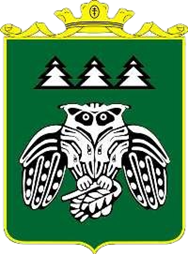 ИнформационныйвестникСовета и администрации муниципального образования муниципального района «Сыктывдинский»Периодическое печатное средство массовой информации(периодическое печатное издание) муниципального района «Сыктывдинский» Республики Коми№ 3 Март 2024 годас. ВыльгортCОДЕРЖАНИЕ:РЕШЕНИЕ Совета муниципального района «Сыктывдинский» Республики КомиОб итогах оперативно-служебной деятельности ОМВД России по Сыктывдинскому району за 2023 год и задачах по укреплению правопорядка в 2024 годуПринято Советом муниципального района                        от 27 февраля 2024 года«Сыктывдинский» Республики Коми                                  № 37/2-1Заслушав и обсудив информацию начальника ОМВД России по Сыктывдинскому району Цепелева Алексея Николаевича об итогах оперативно-служебной деятельности ОМВД России по Сыктывдинскому району за 2023 год и задачах по укреплению правопорядка в 2024 году,Совет муниципального района «Сыктывдинский» Республики Коми решил:Информацию начальника ОМВД России по Сыктывдинскому району Цепелева Алексея Николаевича принять к сведению (приложение).2. Настоящее решение вступает в силу со дня его официального опубликования.Председатель Совета муниципального района	                            А.М. ШкодникГлава муниципального района «Сыктывдинский» – руководитель администрации                                                             Л.Ю. Доронина27 февраля 2024 годаРЕШЕНИЕ Совета муниципального района «Сыктывдинский» Республики КомиОб утверждении отчета об итогах исполнения прогнозного плана приватизации муниципального имущества за 2023 годПринято Советом муниципального района                         от 27 февраля 2024 года«Сыктывдинский» Республики Коми                                  № 37/2-2Руководствуясь частью 3 статьи 51 Федерального закона от 6 октября 2003 года № 131-ФЗ «Об общих принципах организации местного самоуправления в Российской Федерации», статьёй 10 Федерального закона от 21 декабря 2001 года № 178-ФЗ «О приватизации государственного и муниципального имущества», Положением о порядке и условиях планирования приватизации муниципального имущества, утвержденным решением Совета муниципального образования муниципального района «Сыктывдинский» от 28 апреля 2021 года № 8/4-4,Совет муниципального района «Сыктывдинский» Республики Коми решил:1. Утвердить отчет об итогах исполнения прогнозного плана приватизации муниципального имущества за 2023 год согласно приложению. 2. Настоящее решение вступает в силу со дня его официального опубликования.Председатель Совета муниципального района 	                                                   А.М. ШкодникГлава муниципального района «Сыктывдинский» -руководитель администрации				                                       Л.Ю. Доронина27 февраля 2024 годаПриложение к решению Совета МР «Сыктывдинский»                                                                                                                                                                     от 27.02.2024 № 37/2-2Отчет об итогах исполнения прогнозного плана приватизации муниципального имущества за 2023 годРЕШЕНИЕ Совета муниципального района «Сыктывдинский» Республики КомиО       ходе      выполнения           программы«Противодействие коррупции в муниципальном образовании муниципального района «Сыктывдинский», муниципальных образованиях сельских поселений, расположенных в границах муниципального образования муниципального района «Сыктывдинский», (2021 - 2024 годы) за 2023 год»Принято Советом муниципального района                         от 27 февраля 2024 года«Сыктывдинский» Республики Коми                                   № 37/2-3Руководствуясь Федеральным законом от 25 декабря 2008 года № 273-ФЗ «О противодействии коррупции», Законом Республики Коми от 29 сентября 2008 года          № 82-РЗ «О противодействии коррупции в Республике Коми» и заслушав отчет о ходе выполнения «Противодействие коррупции в муниципальном образовании муниципального района «Сыктывдинский», муниципальных образованиях сельских поселений, расположенных в границах муниципального образования муниципального района «Сыктывдинский», (2021 - 2024 годы)» за 2023 год,Совет муниципального района «Сыктывдинский» Республики Коми решил:1. Отчет о ходе выполнения программы «Противодействие коррупции в муниципальном образовании муниципального района «Сыктывдинский», муниципальных образованиях сельских поселений, расположенных в границах муниципального образования муниципального района «Сыктывдинский», (2021 - 2024 годы)» за 2023 год» принять к сведению (приложение).2. Настоящее решение вступает в силу со дня его официального опубликования.Председатель Совета муниципального района      		              А.М. ШкодникГлава муниципального района «Сыктывдинский» – руководитель администрации                                                             Л.Ю. Доронина27 февраля 2024 годаПриложение к решению Совета МР «Сыктывдинский»                                                                                                                                                  от 27.02.2024 № 37/2-3 Отчет о ходе выполнения программы «Противодействие коррупции в муниципальном образовании муниципального района «Сыктывдинский», муниципальных образованиях сельских поселений, расположенных в границах муниципального образования муниципального района «Сыктывдинский», (2021 - 2024 годы)» за 2023 год»         РЕШЕНИЕ Совета муниципального района «Сыктывдинский» Республики КомиО принятии в собственность муниципального района «Сыктывдинский» Республики Коми государственного имущества Республики Коми (оборудование оповещения)   Принято Советом муниципального района          от 27 февраля 2024 года   «Сыктывдинский» Республики Коми                    № 37/2-4Руководствуясь статьей 50 Федерального закона от 6 октября 2003 года № 131-ФЗ «Об общих принципах организации местного самоуправления в Российской Федерации», Законом Республики Коми от 7 декабря 2005 года № 134-РЗ «О порядке передачи государственного имущества Республики Коми в собственность муниципальных образований», на основании письма Государственного казенного учреждения Республики Коми «Управление противопожарной службы и гражданской защиты» от 15 января 2024 года № 134-06/2-01Совет муниципального района «Сыктывдинский» Республики Коми решил: Принять в муниципальную собственность муниципального района «Сыктывдинский» следующее государственное имущество Республики Коми согласно приложению.Настоящее решение вступает в силу со дня его принятия и подлежит опубликованию.Председатель Совета муниципального района                              А.М. Шкодник  Глава муниципального района «Сыктывдинский» –  руководитель администрации                                                          Л.Ю. Доронина 27 февраля 2024 годаПриложение к решению Совета МР «Сыктывдинский»                                                                                         от 27.02.2024 № 37/2-4Перечень государственного имущества Республики Коми для передачи в собственность муниципального образования муниципального района «Сыктывдинский»         РЕШЕНИЕ Совета муниципального района «Сыктывдинский» Республики КомиО принятии в собственность муниципального района «Сыктывдинский» Республики Коми государственного имущества Республики КомиПринято Советом муниципального района             от 27 февраля 2024 года«Сыктывдинский» Республики Коми                      № 37/2-5Руководствуясь статьей 50 Федерального закона от 06 октября 2003 года №131-ФЗ «Об общих принципах организации местного самоуправления в Российской Федерации», Законом Республики Коми от 07 декабря 2005 года № 134-РЗ «О порядке передачи государственного имущества Республики Коми в собственность муниципальных образований», на основании письма Министерства образования и науки Республики Коми от 24 января 2023 года № 19-10- 42(цо)/672Совет муниципального района «Сыктывдинский» Республики Коми решил: Принять в муниципальную собственность муниципального района «Сыктывдинский» государственное имущество Республики Коми:Настоящее решение вступает в силу со дня его принятия.Председатель Совета муниципального района                       А.М. Шкодник  Глава муниципального района«Сыктывдинский» - руководитель администрации              Л.Ю. Доронина          27 февраля 2024 года         РЕШЕНИЕ Совета муниципального района «Сыктывдинский» Республики КомиО назначении проведения публичных слушаний по рассмотрению проекта решения Совета муниципального района «Сыктывдинский» Республики Коми «О внесении изменений в Правила землепользования и застройки муниципального образования сельского поселения «Палевицы» муниципального района «Сыктывдинский»Принято Советом муниципального района                         от 27 февраля 2024 года«Сыктывдинский» Республики Коми                                   № 37/2-6Руководствуясь статьями 5.1, 31, 32, 33 Градостроительного кодекса Российской Федерации, Федеральным законом от 6 октября 2003 года № 131-ФЗ «Об общих принципах организации местного самоуправления в Российской Федерации», Уставом муниципального района «Сыктывдинский» Республики Коми, Совет муниципального района «Сыктывдинский» Республики Коми решил:Назначить публичные слушания по рассмотрению проекта решения Совета муниципального района «Сыктывдинский» Республики Коми «О внесении изменений в  Правила землепользования и застройки муниципального образования сельского поселения «Палевицы» муниципального района «Сыктывдинский» на 18 марта 2024 года в 15 часов 00 минут в здании администрации сельского поселения «Палевицы» по адресу: село Палевицы, улица Советская, д.31, по вопросу внесения изменений в части включения в основные виды  разрешённого использования земельных участков и объектов капитального строительства территориальной зоны Ж-1– Малоэтажная жилая застройка (индивидуальное жилищное строительство) вид разрешённого использования «Магазины» (код 4.4), «Амбулаторно-поликлиническое обслуживание» (код 3.4.1), «Объекты культурно-досуговой деятельности (код 3.6.1)»;карту градостроительного зонирования д. Гавриловка изменить границы территориальной зоны административно-делового центра, образования, здравоохранения, социального и культурно-бытового назначения (ОД) в части изменения границ территориальной зоны путём перевода ее в зону Ж-1– Малоэтажная жилая застройка (индивидуальное жилищное строительство) в карте градостроительного зонирования. Утвердить порядок и сроки проведения публичных слушаний, порядок, сроки и форму внесения участниками публичных слушаний предложений и замечаний по проекту, согласно приложению.Поручить администрации муниципального района «Сыктывдинский» провести публичные слушания, указанные в пункте 1 настоящего решения.Контроль за исполнением настоящего решения возложить на постоянную комиссию по развитию местного самоуправления Совета муниципального района «Сыктывдинский» и заместителя руководителя администрации муниципального района «Сыктывдинский» (П.В. Карин).Настоящее решение вступает в силу со дня его официального опубликования.Председатель Совета муниципального района 	                            А.М. ШкодникГлава муниципального района «Сыктывдинский» -руководитель администрации			                        Л.Ю. Доронина27 февраля 2024 годаПриложение к решению Совета МР «Сыктывдинский»                                                                                       от 27.02.2024 № 37/2-6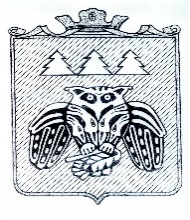 Коми Республикаын «Сыктывдiн» муниципальнöй районса Сöвет Совет муниципального района «Сыктывдинский» Республики Коми168220, Республика Коми, Сыктывдинский район, с.Выльгорт ПОМШУÖМ                                              РЕШЕНИЕ                                     ПРОЕКТ«О внесении изменений в правила землепользования и застройки муниципального образования сельского поселения «Палевицы» муниципального района «Сыктывдинский»Принято Советом муниципального района                                  от          2024 года  «Сыктывдинский» Республики Коми                                          №В соответствии со статьями 30, 31, 32, 33 Градостроительного кодекса Российской Федерации, Федеральным законом от 6 октября 2003 года №131 «Об общих принципах организации местного самоуправления в Российской Федерации», Совет муниципального района «Сыктывдинский» Республики Коми решил:1. Внести в правила землепользования и застройки муниципального образования сельского поселения «Палевицы» муниципального района «Сыктывдинский», утвержденных решением Совета муниципального образования муниципального района «Сыктывдинский» от 28 июня 2018 года № 29/6-8 изменения путем включения в основные виды разрешенного использования земельных участков и объектов капитального строительства территориальной зоны Ж-1– Малоэтажная жилая застройка (индивидуальное жилищное строительство) вид разрешенного использования «Магазины» (код 4.4), «Амбулаторно-поликлиническое обслуживание» (код 3.4.1), «Объекты культурно-досуговой деятельности (код 3.6.1)».2. В статье 29 Карта градостроительного зонирования д. Гавриловка изменить границы территориальной зоны административно-делового центра, образования, здравоохранения, социального и культурно-бытового назначения (ОД) путем перевода ее в зону Ж-1– Малоэтажная жилая застройка (индивидуальное жилищное строительство); согласно приложению.3. Контроль за исполнением настоящего решения возложить на постоянную комиссию по развитию местного самоуправления Совета муниципального района «Сыктывдинский» и заместителя руководителя администрации муниципального района «Сыктывдинский» (П.В. Карин).4. Настоящее решение вступает в силу со дня его официального опубликования.Председатель Совета муниципального района 		             А.М. ШкодникГлава муниципального района «Сыктывдинский» - руководитель администрации				        Л.Ю. Доронина_______2024 года                                                                                                                          Приложение 1 к решениюСовета МР «Сыктывдинский»                                                                                                   от 27.02.2024 № 37/2-6Порядок и сроки проведения публичных слушаний, порядок, сроки и форма внесения участниками публичных слушаний предложений и замечаний по проекту Решения Совета муниципального района «Сыктывдинский» Республики Коми О внесении изменений в правила землепользования и застройки муниципального образования сельского поселения «Палевицы» муниципального района «Сыктывдинский»Оповещение о начале публичных слушаний публикуется на сайте администрации муниципального района https://syktyvdin.gosuslugi.ru/ путем размещения постановления главы муниципального района «Сыктывдинский» Республики Коми — руководителя администрации «О назначении проведения публичных слушаний по проекту Решения Совета муниципального района «Сыктывдинский» Республики Коми О внесении изменений в правила землепользования и застройки муниципального образования сельского поселения «Палевицы» муниципального района «Сыктывдинский» (далее — Постановление, Проект) и не позднее, чем за 7 дней до дня размещения на официальном сайте администрации муниципального района «Сыктывдинский», в газете «Наша жизнь».Проект и информационный материал к Проекту размещается на сайте администрации муниципального района https://syktyvdin.gosuslugi.ru/ по вкладкам: Главная●Деятельность●Направления деятельности●Земельные вопросы●Публичные слушания●Извещения●По проектам правил землепользования и застройки, проектам планировки территорий и проектам межевания территорий, проектам правил благоустройства территорий.Заинтересованные граждане имеют право с момента опубликования Постановления и до 18 марта 2024 года в произвольной письменной форме, путем обращения граждан, в том числе посредством почтовой связи вносить в администрацию муниципального района «Сыктывдинский» по адресу: с. Выльгорт, ул. Д. Каликовой, 62, кабинет № 10, или в электронной форме по адресу: https://syktyvdin.gosuslugi.ru/ через «Интернет – приемную» свои предложения и(или) замечания в отношении публичных слушаний по Проекту.Заинтересованные граждане имеют право в устной или письменной форме в ходе проведения публичных слушаний 18 марта 2024 года вносить предложения и замечания, касающиеся Проекта. С 18 марта 2024 года по 19 марта 2024 года заинтересованные граждане, участники публичных слушаний, могут вносить дополнительные предложения и (или) замечания, или заявления о снятии своих рекомендаций по вопросу, вынесенному на публичные слушания, в произвольной письменной форме, путем обращения граждан, в том числе посредством почтовой связи, в администрацию муниципального района «Сыктывдинский» по адресу: с. Выльгорт, ул. Д. Каликовой, 62, кабинет № 10, или в электронной форме по адресу:https://syktyvdin.gosuslugi.ru/ через «интернет-приемную».Заинтересованные граждане, участники публичных слушаний по Проекту имеют право с момента опубликования Постановления и до 19 марта 2024 года вносить замечания и (или) предложения посредством записи в книге (журнале) учета посетителей экспозиции проекта, подлежащего рассмотрению на публичных слушаниях, который должен быть прошит и пронумерован и находится в здании администрации муниципального района Сыктывдинский (по адресу: с. Выльгорт, ул. Домны Каликовой, д. 62), в 11 кабинете, в течение рабочего времени (понедельник – четверг с 8:45 до 17:15, пятница с 8:45 до 15:45, перерыв на обед с 13:00 – 14:00 часов).Книга (журнал) учета посетителей экспозиции проекта, подлежащего рассмотрению на публичных слушаниях ведется и хранится у Организатора, подлежит учету и хранению в составе материалов публичных слушаний.С экспозицией Проекта можно ознакомиться со дня опубликования Постановления и до 19 марта 2024 года в здании администрации муниципального района Сыктывдинский (по адресу: с. Выльгорт, ул. Домны Каликовой, д. 62) в 11 кабинете, в течение рабочего времени (понедельник – четверг с 8:45 до 17:15, пятница с 8:45 до 15:45, перерыв на обед с 13:00 – 14:00 часов).В ходе работы экспозиции проекта, подлежащего рассмотрению на публичных слушаниях, Организатором проводится консультирование посетителей экспозиции, распространение информационных материалов, демонстрация информационных материалов о Проекте.Консультирование посетителей экспозиции Проекта осуществляется в здании администрации муниципального района «Сыктывдинский» (по адресу: с. Выльгорт, ул. Домны Каликовой, д. 62) в 11 кабинете, в течение рабочего времени (понедельник – четверг с 8:45 до 17:15, пятница с 8:45 до 15:45, перерыв на обед с 13:00 – 14:00 часов), непосредственно при личном обращении к специалисту управления капитального строительства администрации муниципального района «Сыктывдинский», осуществляющему консультирование.Протокол публичных слушаний оформляется по форме согласно приложению 1 к настоящему Порядку.На основании протокола публичных слушаний Организатор осуществляет подготовку заключения о результатах публичных слушаний по форме, согласно приложению 2 к настоящему Порядку.Заключение о результатах публичных слушаний подлежит опубликованию на официальном сайте администрации муниципального образования муниципального района «Сыктывдинский», а также в газете «Наша жизнь» не позднее 3 месяцев с даты опубликования извещения о начале публичных слушаний.Участники публичных слушаний в целях идентификации представляют сведения о себе (фамилию, имя, отчество (при наличии), дату рождения, адрес места жительства (регистрации) - для физических лиц; наименование, основной государственный регистрационный номер, место нахождения и адрес - для юридических лиц) с приложением документов, подтверждающих такие сведения.Участники публичных слушаний, являющиеся правообладателями соответствующих земельных участков и (или) расположенных на них объектов капитального строительства и (или) помещений, являющихся частью указанных объектов капитального строительства, также представляют сведения соответственно о таких земельных участках, объектах капитального строительства, помещениях, являющихся частью указанных объектов капитального строительства, из Единого государственного реестра недвижимости и иные документы, устанавливающие или удостоверяющие их права на такие земельные участки, объекты капитального строительства, помещения, являющиеся частью указанных объектов капитального строительства.Обработка персональных данных участников общественных обсуждений или публичных слушаний осуществляется с учетом требований, установленных Федеральным законом от 27 июля 2006 года № 152-ФЗ «О персональных данных».В случае выявления факта представления участником публичных слушаний недостоверных сведений внесенные предложения и замечания не рассматриваются.Приложение 1 к Порядку и срокам проведения публичных слушаний, порядку, срокам и форме внесения участниками публичных слушаний по проекту решения Совета муниципального района «Сыктывдинский»  Республики Коми «О внесении изменений в правила землепользования и застройки муниципального образования сельского поселения «Палевицы» муниципального района «Сыктывдинский»Форма протоколапубличных слушаний 										                        датаМесто:Время:Публичные слушания проводятся на территории с. Выльгорт Сыктывдинского районаИнициатор проведения публичных слушаний:Организатор публичных слушаний:Повестка публичных слушаний:Сроки принятия предложений и замечаний участников публичных слушаний:Состав комиссии по организации и проведению публичных слушаний по ПроектуОбщее количество участников публичных слушаний:Список лиц, участвующих в публичных слушаниях, по результатам регистрации участников публичных слушаний;Оформленные в установленном законом порядке доверенности для представителей лиц, участвующих в публичных слушаниях;Список заинтересованных лиц, участвующих в публичных слушаниях;Список приглашенных лиц, консультантов, экспертов, представителей администрации муниципального района "Сыктывдинский", участвующих в публичных слушаниях;Список докладчиков (содокладчиков) по публичным слушаниям;Список лиц, выступающих на публичных слушаниях;Список лиц, участвующих в прениях;Основные положения выступлений по вопросу проведения публичных слушаний;Предложения и замечаниях участников публичных слушаний, постоянно проживающих на территории муниципального района «Сыктывдинский»:Предложения и замечания иных участников публичных слушаний:Решение, принятое на публичных слушаниях:Рекомендации и замечания, высказанные и принятые на публичных слушаниях:Иное:Председатель Комиссии					                    ______________Секретарь Комиссии						         ______________Приложение 2 к Порядку и срокам проведения публичных слушаний, порядку, срокам и форме внесения участниками публичных слушаний по проекту решения Совета муниципального района «Сыктывдинский» Республики Коми «О внесении изменений в правила землепользования и застройки муниципального образования сельского поселения «Палевицы» муниципального района «Сыктывдинский»Форма заключения по результатам проведения публичных слушанийпо утверждению проекта межевания  территории с. Выльгорт						                          ___________ 2024 годаКомиссия по землепользованию и застройке администрации муниципального района «Сыктывдинский» Республики Коми, в соответствии с ч. 4 ст. 33 Градостроительного Кодекса РФ, сообщает следующее.Количество участников публичных слушаний ___ (граждане, постоянно проживающие на территории, в отношении которой подготовлен данный проект, правообладатели находящихся в границах этой территории земельных участков и (или) расположенных на них объектов капитального строительства, а также правообладатели помещений, являющихся частью указанных объектов капитального строительства), иные лица — ___.Заключение подготовлено на основании протокола публичных слушаний от____________ 2023 года.Предложения и замечания граждан и юридических лиц, являющихся участниками публичных слушаний, иных лиц и результат рассмотрения поступивших предложений и замечаний Комиссией по землепользованию и застройке: отсутствуют.Выводы Комиссии по землепользованию и застройке администрации муниципального района «Сыктывдинский» Республики Коми:Председатель комиссии                                                                                     ______________Секретарь комиссии                                                                                          _______________РЕШЕНИЕ Совета муниципального района «Сыктывдинский» Республики КомиО назначении проведения публичных слушаний по рассмотрению проекта решения Совета муниципального района «Сыктывдинский» Республики Коми о внесении изменений в Генеральный план и Правила землепользования и застройки муниципального образования сельского поселения «Зеленец»Принято Советом муниципального района                         от 27 февраля 2024 года«Сыктывдинский» Республики Коми                                   № 37/2-7Руководствуясь статьями 5.1, 23, 24, 25, 28, 30, 31, 32, 33 Градостроительного кодекса Российской Федерации, Федеральным законом от 6 октября 2003 года № 131-ФЗ «Об общих принципах организации местного самоуправления в Российской Федерации», Уставом муниципального района «Сыктывдинский» Республики Коми, Генеральным планом сельского поселения «Зеленец», утверждённого решением Совета муниципального образования сельского поселения «Зеленец» от 27 марта 2013 года № III/06-01 и Правила землепользования и застройки муниципального образования сельского поселения «Зеленец», утверждённых решением Совета муниципального образования муниципального района «Сыктывдинский» от 28 июня 2018 года № 29/6-6, постановлением администрации муниципального района «Сыктывдинский» Республики Коми от 27 июля 2022 года № 7/960 «О Комиссии по землепользованию и застройке  администрации муниципального района «Сыктывдинский» Республики Коми»Совет муниципального района «Сыктывдинский» Республики Коми решил:Назначить публичные слушания по рассмотрению проекта решения Совета муниципального района «Сыктывдинский» Республики Коми «О внесении изменений в Генеральный план сельского поселения «Зеленец», утверждённого решением Совета муниципального образования сельского поселения «Зеленец» от 27 марта 2013 года № III/06-01 и Правила землепользования и застройки муниципального образования сельского поселения «Зеленец», утверждённых решением Совета муниципального образования муниципального района «Сыктывдинский» от 28 июня 2018 года № 29/6-6 на 21 марта 2024 года в 11 часов 00 минут в здании администрации сельского поселения «Зеленец» по адресу: село Зеленец, ул. 2-й квартал, 12А, согласно приложениям 1, 2 к настоящему решению.2. Утвердить порядок и сроки проведения публичных слушаний, порядок, сроки и форму внесения участниками публичных слушаний предложений и замечаний по проекту, согласно приложению 3.3.Поручить администрации муниципального района «Сыктывдинский» провести публичные слушания, указанные в пункте 1 настоящего решения.4. Контроль за исполнением настоящего решения возложить на постоянную комиссию по развитию местного самоуправления Совета муниципального района «Сыктывдинский» и заместителя руководителя администрации муниципального района «Сыктывдинский» (П.В. Карин).5. Настоящее решение вступает в силу со дня его официального опубликования.Председатель Совета муниципального района 	                           А.М. ШкодникГлава муниципального района «Сыктывдинский» -руководитель администрации				           Л.Ю. Доронина27 февраля 2024 года                                                                                             Приложение 1 к решению Совета МР «Сыктывдинский»                                                                                                  от 27.02.2024 № 37/2-7Коми Республикаын «Сыктывдiн» муниципальнöй районса Сöвет Совет муниципального района «Сыктывдинский» Республики Коми168220, Республика Коми, Сыктывдинский район, с.Выльгорт ПОМШУÖМ                                                          РЕШЕНИЕ                                    ПРОЕКТ                                                                           О внесении изменений в Генеральный план сельского поселения «Зеленец»Принято Советом муниципального района                               от __________ года«Сыктывдинский» Республики Коми                                         №                                                     В соответствии со статьями 23, 24, 25, 28 Градостроительного кодекса Российской Федерации, Федеральным законом от 6 октября 2003 года №131 «Об общих принципах организации местного самоуправления в Российской Федерации», Совет муниципального района «Сыктывдинский» Республики Коми решил:Внести в Генеральный план сельского поселения «Зеленец», утверждённого решением Совета муниципального образования сельского поселения «Зеленец» от 27 марта 2013 года № III/06-01, изменения путём изменения границы территориальной зоны СХ - 2 (Зона участков личного подсобного хозяйства) части земельного участка площадью 70000 кв.м, расположенного в кадастровом квартале 11:04:1701004 на Р - 3 (зона баз отдыха, туристических баз), согласно приложению 3.Контроль за исполнением настоящего решения возложить на постоянную комиссию по развитию местного самоуправления Совета муниципального района «Сыктывдинский» и заместителя руководителя администрации муниципального района «Сыктывдинский» (П.В. Карин).Настоящее решение вступает в силу со дня его официального опубликования.Председатель Совета муниципального района 		              А.М. ШкодникГлава муниципального района «Сыктывдинский» - руководитель администрации			                           Л.Ю. Доронина__________ 2024 года                                                                                             Приложение 2 к решению Совета МР «Сыктывдинский»                                                                                         от 27.02.2024 № 37/2-7Коми Республикаын «Сыктывдiн» муниципальнöй районсаСöветСовет муниципального района «Сыктывдинский»Республики Коми168220, Республика Коми, Сыктывдинский район, с.Выльгорт  ПОМШУÖМ                                                       РЕШЕНИЕ                                   ПРОЕКТО внесении изменений в правила землепользования и застройки сельского поселения «Зеленец»Принято Советом муниципального района                            от                 2024 года«Сыктывдинский» Республики Коми                                      №                                                     В соответствии со статьями 30, 31, 32, 33 Градостроительного кодекса Российской Федерации, Федеральным законом от 6 октября 2003 года №131 «Об общих принципах организации местного самоуправления в Российской Федерации», Совет муниципального района «Сыктывдинский» Республики Коми решил:Внести в Правила землепользования и застройки муниципального образования сельского поселения «Зеленец», утверждённых решением Совета муниципального образования муниципального района «Сыктывдинский» от 28 июня 2018 года № 29/6-6, изменения путём изменения границы территориальной зоны СХ - 2 (Зона участков личного подсобного хозяйства) части земельного участка площадью 70000 кв.м, расположенного в кадастровом квартале 11:04:1701004 на Р - 3 (зона баз отдыха, туристических баз), согласно прилжению 3.Контроль за исполнением настоящего решения возложить на постоянную комиссию по развитию местного самоуправления Совета муниципального района «Сыктывдинский» и заместителя руководителя администрации муниципального района «Сыктывдинский» (П.В. Карин).Настоящее решение вступает в силу со дня его официального опубликования.Председатель Совета муниципального района 		              А.М. ШкодникГлава муниципального района «Сыктывдинский» - руководитель администрации			                          Л.Ю. Доронина__________ 2024 год                                                                                                                       Приложение 3 к решению Совета МР «Сыктывдинский»                                                                                           от 27.02.2024 № 37/2-7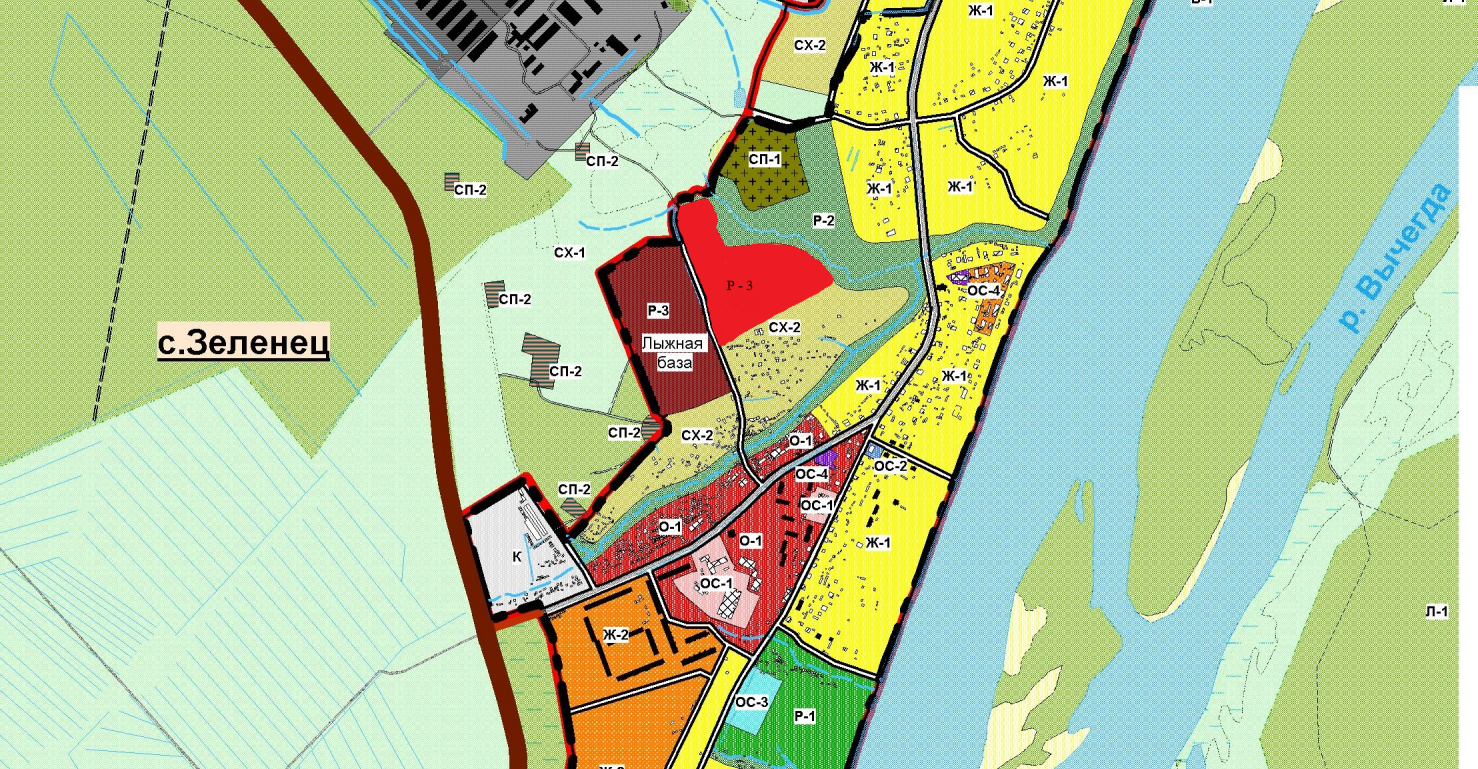 Приложение 4 к решению Совета МР «Сыктывдинский»                                                                                         от 27.02.2024 № 37/2-7Порядок и сроки проведения публичных слушаний, порядок, сроки и форма внесения участниками публичных слушаний предложений и замечаний по проекту Решения Совета муниципального района «Сыктывдинский» Республики Коми о внесении изменений в Генеральный план и Правила землепользования и застройки муниципального образования сельского поселения «Зеленец»Оповещение о начале публичных слушаний публикуется на сайте администрации муниципального района https://syktyvdin.gosuslugi.ru/ путем размещения решения Совета муниципального района «Сыктывдинский» «О назначении проведения публичных слушаний по проекту Решения Совета муниципального района «Сыктывдинский» Республики Коми «О внесении изменений в Генеральный план и Правила землепользования и застройки муниципального образования сельского поселения «Зеленец» (далее — Постановление, Проект) и не позднее, чем за 7 дней до дня размещения на официальном сайте администрации муниципального района «Сыктывдинский», в газете «Наша жизнь».Проект и информационный материал к Проекту размещается на сайте администрации муниципального района https://syktyvdin.gosuslugi.ru/ по вкладкам: Главная Деятельность Направления деятельности Земельные вопросы Публичные слушания Извещения По проектам правил землепользования и застройки, проектам планировки территорий и проектам межевания территорий, проектам правил благоустройства территорий.Заинтересованные граждане имеют право с момента опубликования Постановления и до 21 марта 2024 года в произвольной письменной форме, путем обращения граждан, в том числе посредством почтовой связи вносить в администрацию муниципального района «Сыктывдинский» по адресу: с. Выльгорт, ул. Д. Каликовой, 62, кабинет № 10, или в электронной форме по адресу: https://syktyvdin.gosuslugi.ru/ через «Интернет – приемную» свои предложения и(или) замечания в отношении публичных слушаний по Проекту.Заинтересованные граждане имеют право в устной или письменной форме в ходе проведения публичных слушаний 21 марта 2024 года вносить предложения и замечания, касающиеся Проекта. С 21 марта по 22 марта 2024 года заинтересованные граждане, участники публичных слушаний, могут вносить дополнительные предложения и (или) замечания, или заявления о снятии своих рекомендаций по вопросу, вынесенному на публичные слушания, в произвольной письменной форме, путем обращения граждан, в том числе посредством почтовой связи, в администрацию муниципального района «Сыктывдинский» по адресу: с. Выльгорт, ул. Д. Каликовой, 62, кабинет № 10, или в электронной форме по адресу:https://syktyvdin.gosuslugi.ru/ через «интернет-приемную».Заинтересованные граждане, участники публичных слушаний по Проекту имеют право с момента опубликования Постановления и до 22 марта 2024 года вносить замечания и (или) предложения посредством записи в книге (журнале) учета посетителей экспозиции проекта, подлежащего рассмотрению на публичных слушаниях, который должен быть прошит и пронумерован и находится в здании администрации муниципального района Сыктывдинский (по адресу: с. Выльгорт, ул. Домны Каликовой, д. 62), в 11 кабинете, в течение рабочего времени (понедельник – четверг с 8:45 до 17:15, пятница с 8:45 до 15:45, перерыв на обед с 13:00 – 14:00 часов).Книга (журнал) учета посетителей экспозиции проекта, подлежащего рассмотрению на публичных слушаниях ведется и хранится у Организатора, подлежит учету и хранению в составе материалов публичных слушаний.С экспозицией Проекта можно ознакомиться со дня опубликования Постановления и до 21 марта 2024 года в здании администрации муниципального района Сыктывдинский (по адресу: с. Выльгорт, ул. Домны Каликовой, д. 62) в 11 кабинете, в течение рабочего времени (понедельник – четверг с 8:45 до 17:15, пятница с 8:45 до 15:45, перерыв на обед с 13:00 – 14:00 часов).В ходе работы экспозиции проекта, подлежащего рассмотрению на публичных слушаниях, Организатором проводится консультирование посетителей экспозиции, распространение информационных материалов, демонстрация информационных материалов о Проекте.Консультирование посетителей экспозиции Проекта осуществляется в здании администрации муниципального района «Сыктывдинский» (по адресу: с. Выльгорт, ул. Домны Каликовой, д. 62) в 11 кабинете, в течение рабочего времени (понедельник – четверг с 8:45 до 17:15, пятница с 8:45 до 15:45, перерыв на обед с 13:00 – 14:00 часов), непосредственно при личном обращении к специалисту управления капитального строительства администрации муниципального района «Сыктывдинский», осуществляющему консультирование.Протокол публичных слушаний оформляется по форме согласно приложению 1 к настоящему Порядку.На основании протокола публичных слушаний Организатор осуществляет подготовку заключения о результатах публичных слушаний по форме, согласно приложению 2 к настоящему Порядку.Заключение о результатах публичных слушаний подлежит опубликованию на официальном сайте администрации муниципального образования муниципального района «Сыктывдинский», а также в газете «Наша жизнь» не позднее 3 месяцев с даты опубликования извещения о начале публичных слушаний.Участники публичных слушаний в целях идентификации представляют сведения о себе (фамилию, имя, отчество (при наличии), дату рождения, адрес места жительства (регистрации) - для физических лиц; наименование, основной государственный регистрационный номер, место нахождения и адрес - для юридических лиц) с приложением документов, подтверждающих такие сведения.Участники публичных слушаний, являющиеся правообладателями соответствующих земельных участков и (или) расположенных на них объектов капитального строительства и (или) помещений, являющихся частью указанных объектов капитального строительства, также представляют сведения соответственно о таких земельных участках, объектах капитального строительства, помещениях, являющихся частью указанных объектов капитального строительства, из Единого государственного реестра недвижимости и иные документы, устанавливающие или удостоверяющие их права на такие земельные участки, объекты капитального строительства, помещения, являющиеся частью указанных объектов капитального строительства.Обработка персональных данных участников общественных обсуждений или публичных слушаний осуществляется с учетом требований, установленных Федеральным законом от 27 июля 2006 года № 152-ФЗ «О персональных данных».В случае выявления факта представления участником публичных слушаний недостоверных сведений внесенные предложения и замечания не рассматриваются.Приложение 1 к Порядку и срокам проведения публичных слушаний, порядку, срокам и форме внесения участниками публичных слушаний по проекту по проекту решения Совета муниципального района «Сыктывдинский» «О внесении изменений в Генеральный план и Правила землепользования и застройки муниципального образования сельского поселения «Зеленец»Форма протоколапубличных слушаний 										                                              датаМесто:Время:Публичные слушания проводятся на территории Инициатор проведения публичных слушаний:Организатор публичных слушаний:Повестка публичных слушаний:Сроки принятия предложений и замечаний участников публичных слушаний:Состав комиссии по организации и проведению публичных слушаний по ПроектуОбщее количество участников публичных слушаний:Список лиц, участвующих в публичных слушаниях, по результатам регистрации участников публичных слушаний;Оформленные в установленном законом порядке доверенности для представителей лиц, участвующих в публичных слушаниях;Список заинтересованных лиц, участвующих в публичных слушаниях;Список приглашенных лиц, консультантов, экспертов, представителей администрации муниципального района "Сыктывдинский", участвующих в публичных слушаниях;Список докладчиков (содокладчиков) по публичным слушаниям;Список лиц, выступающих на публичных слушаниях;Список лиц, участвующих в прениях;Основные положения выступлений по вопросу проведения публичных слушаний;Предложения и замечаниях участников публичных слушаний, постоянно проживающих на территории муниципального района «Сыктывдинский»:Предложения и замечания иных участников публичных слушаний:Решение, принятое на публичных слушаниях:Рекомендации и замечания, высказанные и принятые на публичных слушаниях:Иное:Председатель Комиссии			                               ______________Секретарь Комиссии			                               ______________Приложение 2 к Порядку и срокам проведения публичных слушаний, порядку, срокам и форме внесения участниками публичных слушаний по проекту решения Совета муниципального района «Сыктывдинский» Республики Коми «О внесении изменений в Генеральный план и Правила землепользования и застройки муниципального образования сельского поселения «Зеленец»Форма заключения по результатам проведения публичных слушаний Зеленец                                                                               ___________ 2024 годаКомиссия по землепользованию и застройке администрации муниципального района «Сыктывдинский» Республики Коми, в соответствии с ч. 4 ст. 33 Градостроительного Кодекса РФ, сообщает следующее.Количество участников публичных слушаний ___ (граждане, постоянно проживающие на территории, в отношении которой подготовлен данный проект, правообладатели находящихся в границах этой территории земельных участков и (или) расположенных на них объектов капитального строительства, а также правообладатели помещений, являющихся частью указанных объектов капитального строительства), иные лица — ___.Заключение подготовлено на основании протокола публичных слушаний от____________ 2024 года.Предложения и замечания граждан и юридических лиц, являющихся участниками публичных слушаний, иных лиц и результат рассмотрения поступивших предложений и замечаний Комиссией по землепользованию и застройке: отсутствуют.Выводы Комиссии по землепользованию и застройке администрации муниципального района «Сыктывдинский» Республики Коми:Председатель  комиссии                               ______________________   Секретарь комиссии                                      _____________________                                                                                               РЕШЕНИЕ Совета муниципального района «Сыктывдинский» Республики КомиО назначении проведения публичных слушаний по рассмотрению проекта решения Совета муниципального района «Сыктывдинский» Республики Коми о внесении изменений в Генеральный план и Правила землепользования и застройки муниципального образования сельского поселения «Часово»Принято Советом муниципального района                        от 27 февраля 2024 года«Сыктывдинский» Республики Коми                                  № 37/2-8Руководствуясь статьями 5.1, 23, 24, 25, 28 Градостроительного кодекса Российской Федерации, Федеральным законом от 6 октября 2003 года № 131-ФЗ «Об общих принципах организации местного самоуправления в Российской Федерации», Уставом муниципального района «Сыктывдинский» Республики Коми, Генеральным планом сельского поселения «Выльгорт», утверждённым решением Совета муниципального района «Сыктывдинский» от 26 марта 2020 года № 48/3-3, постановлением администрации муниципального района «Сыктывдинский» Республики Коми от 27 июля 2022 года № 7/960 «О Комиссии по землепользованию и застройке  администрации муниципального района «Сыктывдинский» Республики Коми»Совет муниципального района «Сыктывдинский» Республики Коми решил:Назначить публичные слушания по рассмотрению проекта решения Совета муниципального района «Сыктывдинский» Республики Коми «О внесении изменений в Генеральный план сельского поселения «Часово», утверждённого решением Совета муниципального образования муниципального района «Сыктывдинский» от 29 июня 2017 года № 20/6-13 и Правила землепользования и застройки муниципального образования сельского поселения «Часово», утверждённых решением Совета муниципального образования муниципального района «Сыктывдинский» от 28 июня 2018 года № 29/6-9 на 20 марта 2024 года в 11 часов 00 минут в здании администрации сельского поселения «Часово» по адресу: село Часово, ул. Береговая, д.18б, согласно приложению 1, 2.Утвердить порядок и сроки проведения публичных слушаний, порядок, сроки и форму внесения участниками публичных слушаний предложений и замечаний по проекту, согласно приложению 3.Поручить администрации муниципального района «Сыктывдинский» провести публичные слушания, указанные в пункте 1 настоящего решения.Контроль за исполнением настоящего решения возложить на постоянную комиссию по развитию местного самоуправления Совета муниципального района «Сыктывдинский» и заместителя руководителя администрации муниципального района «Сыктывдинский» (П.В. Карин).Настоящее решение вступает в силу со дня его официального опубликования.Председатель Совета муниципального района 	                         А.М. ШкодникГлава муниципального района «Сыктывдинский» руководитель администрации			                         Л.Ю. ДоронинаПриложение 1 к решению Совета МР «Сыктывдинский»                                                                                          от 27.02.2024 № 37/2-8Коми Республикаын «Сыктывдiн» муниципальнöй районса Сöвет Совет муниципального района «Сыктывдинский» Республики Коми168220, Республика Коми, Сыктывдинский район, с.Выльгорт ПОМШУÖМ                                                 РЕШЕНИЕ                                ПРОЕКТО внесении изменений в Генеральный план сельского поселения «Часово»Принято Советом муниципального района                                от __________ года«Сыктывдинский» Республики Коми                                          №                                                     В соответствии со статьями 23, 24, 25, 28 Градостроительного кодекса Российской Федерации, Федеральным законом от 6 октября 2003 года №131 «Об общих принципах организации местного самоуправления в Российской Федерации», Совет муниципального района «Сыктывдинский» Республики Коми решил:Внести в Генеральный план сельского поселения «Часово», утверждённого решением Совета муниципального образования муниципального района «Сыктывдинский» от 29 июня 2017 года № 20/6-13, изменения путём перевода территориальной зоны О – зона общественно-деловой застройки путем перевода земельного участка площадью 1 217  кв. м с кадастровым номером 11:04:4801004:19, расположенного по адресу: Республика Коми, Сыктывдинский муниципальный район, сельское поселение с. Часово, ул. Центральная, 22 в зону Ж1 – подзона индивидуальной жилой застройки.Контроль за исполнением настоящего решения возложить на постоянную комиссию по развитию местного самоуправления Совета муниципального района «Сыктывдинский» и заместителя руководителя администрации муниципального района «Сыктывдинский» (П.В. Карин).Настоящее решение вступает в силу со дня его официального опубликования.Председатель Совета муниципального района                                  А.М. ШкодникГлава муниципального района «Сыктывдинский» - руководитель администрации		                                         Л.Ю. Доронина__________ 2024 годаПриложение 2 к решению Совета МР «Сыктывдинский»                                                                                                                                                                                                                                          от 27.02.2024 № 37/2-8Коми Республикаын «Сыктывдiн» муниципальнöй районсаСöветСовет муниципального района «Сыктывдинский»Республики Коми168220, Республика Коми, Сыктывдинский район, с.ВыльгортПОМШУÖМ                                                    РЕШЕНИЕ                                  ПРОЕКТО внесении изменений в Генеральный план сельского поселения «Выльгорт»Принято Советом муниципального района                          от                 2024 года«Сыктывдинский» Республики Коми                                   №                                                     В соответствии со статьями 30, 31, 32, 33 Градостроительного кодекса Российской Федерации, Федеральным законом от 6 октября 2003 года №131 «Об общих принципах организации местного самоуправления в Российской Федерации», Совет муниципального района «Сыктывдинский» Республики Коми решил:Внести в Правила землепользования и застройки муниципального образования сельского поселения «Часово», утверждённых решением Совета муниципального образования муниципального района «Сыктывдинский» от 28.06.2018 № 29/6-9, изменения путём перевода территориальной зоны О – зона общественно-деловой застройки путем перевода земельного участка площадью 1 217  кв. м с кадастровым номером 11:04:4801004:19, расположенного по адресу: Республика Коми, Сыктывдинский муниципальный район, сельское поселение с. Часово, ул. Центральная, 22 в зону Ж1 – подзона индивидуальной жилой застройки.Контроль за исполнением настоящего решения возложить на постоянную комиссию по развитию местного самоуправления Совета муниципального района «Сыктывдинский» и заместителя руководителя администрации муниципального района «Сыктывдинский» (П.В. Карин).Настоящее решение вступает в силу со дня его официального опубликования.Председатель Совета муниципального района 	                         А.М. ШкодникГлава муниципального района «Сыктывдинский» - руководитель администрации				           Л.Ю. Доронина__________ 2024 годаПриложение 3 к решению Совета МР «Сыктывдинский»                                                                                                   от 27.02.2024 № 37/2-8Порядок и сроки проведения публичных слушаний, порядок, сроки и форма внесения участниками публичных слушаний предложений и замечаний по проекту Решения Совета муниципального района «Сыктывдинский» Республики Коми о внесении изменений в Генеральный план и Правила землепользования и застройки муниципального образования сельского поселения «Часово»Оповещение о начале публичных слушаний публикуется на сайте администрации муниципального района https://syktyvdin.gosuslugi.ru/ путем размещения решения Совета муниципального района «Сыктывдинский» «О назначении проведения публичных слушаний по проекту Решения Совета муниципального района «Сыктывдинский» Республики Коми «О внесении изменений в Генеральный план и Правила землепользования и застройки муниципального образования сельского поселения «Часово» (далее — Постановление, Проект) и не позднее, чем за 7 дней до дня размещения на официальном сайте администрации муниципального района «Сыктывдинский», в газете «Наша жизнь».Проект и информационный материал к Проекту размещается на сайте администрации муниципального района https://syktyvdin.gosuslugi.ru/ по вкладкам: Главная Деятельность Направления деятельности Земельные вопросы Публичные слушания Извещения По проектам правил землепользования и застройки, проектам планировки территорий и проектам межевания территорий, проектам правил благоустройства территорий.Заинтересованные граждане имеют право с момента опубликования Постановления и до 20 марта 2024 года в произвольной письменной форме, путем обращения граждан, в том числе посредством почтовой связи вносить в администрацию муниципального района «Сыктывдинский» по адресу: с. Выльгорт, ул. Д. Каликовой, 62, кабинет № 10, или в электронной форме по адресу: https://syktyvdin.gosuslugi.ru/ через «Интернет – приемную» свои предложения и(или) замечания в отношении публичных слушаний по Проекту.Заинтересованные граждане имеют право в устной или письменной форме в ходе проведения публичных слушаний 20 марта 2024 года вносить предложения и замечания, касающиеся Проекта. С 20 марта по 21 марта 2024 года заинтересованные граждане, участники публичных слушаний, могут вносить дополнительные предложения и (или) замечания, или заявления о снятии своих рекомендаций по вопросу, вынесенному на публичные слушания, в произвольной письменной форме, путем обращения граждан, в том числе посредством почтовой связи, в администрацию муниципального района «Сыктывдинский» по адресу: с. Выльгорт, ул. Д. Каликовой, 62, кабинет № 10, или в электронной форме по адресу:https://syktyvdin.gosuslugi.ru/ через «интернет-приемную».Заинтересованные граждане, участники публичных слушаний по Проекту имеют право с момента опубликования Постановления и до 21 марта  2023 года вносить замечания и (или) предложения посредством записи в книге (журнале) учета посетителей экспозиции проекта, подлежащего рассмотрению на публичных слушаниях, который должен быть прошит и пронумерован и находится в здании администрации муниципального района Сыктывдинский (по адресу: с. Выльгорт, ул. Домны Каликовой, д. 62), в 11 кабинете, в течение рабочего времени (понедельник – четверг с 8:45 до 17:15, пятница с 8:45 до 15:45, перерыв на обед с 13:00 – 14:00 часов).Книга (журнал) учета посетителей экспозиции проекта, подлежащего рассмотрению на публичных слушаниях ведется и хранится у Организатора, подлежит учету и хранению в составе материалов публичных слушаний.С экспозицией Проекта можно ознакомиться со дня опубликования Постановления и до 21 марта 2023 года в здании администрации муниципального района Сыктывдинский (по адресу: с. Выльгорт, ул. Домны Каликовой, д. 62) в 11 кабинете, в течение рабочего времени (понедельник – четверг с 8:45 до 17:15, пятница с 8:45 до 15:45, перерыв на обед с 13:00 – 14:00 часов).В ходе работы экспозиции проекта, подлежащего рассмотрению на публичных слушаниях, Организатором проводится консультирование посетителей экспозиции, распространение информационных материалов, демонстрация информационных материалов о Проекте.Консультирование посетителей экспозиции Проекта осуществляется в здании администрации муниципального района «Сыктывдинский» (по адресу: с. Выльгорт, ул. Домны Каликовой, д. 62) в 11 кабинете, в течение рабочего времени (понедельник – четверг с 8:45 до 17:15, пятница с 8:45 до 15:45, перерыв на обед с 13:00 – 14:00 часов), непосредственно при личном обращении к специалисту управления капитального строительства администрации муниципального района «Сыктывдинский», осуществляющему консультирование.Протокол публичных слушаний оформляется по форме согласно приложению 1 к настоящему Порядку.На основании протокола публичных слушаний Организатор осуществляет подготовку заключения о результатах публичных слушаний по форме, согласно приложению 2 к настоящему Порядку.Заключение о результатах публичных слушаний подлежит опубликованию на официальном сайте администрации муниципального образования муниципального района «Сыктывдинский», а также в газете «Наша жизнь» не позднее 3 месяцев с даты опубликования извещения о начале публичных слушаний.Участники публичных слушаний в целях идентификации представляют сведения о себе (фамилию, имя, отчество (при наличии), дату рождения, адрес места жительства (регистрации) - для физических лиц; наименование, основной государственный регистрационный номер, место нахождения и адрес - для юридических лиц) с приложением документов, подтверждающих такие сведения.Участники публичных слушаний, являющиеся правообладателями соответствующих земельных участков и (или) расположенных на них объектов капитального строительства и (или) помещений, являющихся частью указанных объектов капитального строительства, также представляют сведения соответственно о таких земельных участках, объектах капитального строительства, помещениях, являющихся частью указанных объектов капитального строительства, из Единого государственного реестра недвижимости и иные документы, устанавливающие или удостоверяющие их права на такие земельные участки, объекты капитального строительства, помещения, являющиеся частью указанных объектов капитального строительства.Обработка персональных данных участников общественных обсуждений или публичных слушаний осуществляется с учетом требований, установленных Федеральным законом от 27 июля 2006 года № 152-ФЗ «О персональных данных».В случае выявления факта представления участником публичных слушаний недостоверных сведений внесенные предложения и замечания не рассматриваются.Приложение 1 к Порядку и срокам проведения публичных слушаний, порядку, срокам и форме внесения участниками публичных слушаний по проекту по проекту решения Совета муниципального района «Сыктывдинский» «О внесении изменений в Генеральный план и Правила землепользования и застройки муниципального образования сельского поселения «Часово»Форма протоколапубличных слушаний 										                                              датаМесто:Время:Публичные слушания проводятся на территории Инициатор проведения публичных слушаний:Организатор публичных слушаний:Повестка публичных слушаний:Сроки принятия предложений и замечаний участников публичных слушаний:Состав комиссии по организации и проведению публичных слушаний по ПроектуОбщее количество участников публичных слушаний:Список лиц, участвующих в публичных слушаниях, по результатам регистрации участников публичных слушаний;Оформленные в установленном законом порядке доверенности для представителей лиц, участвующих в публичных слушаниях;Список заинтересованных лиц, участвующих в публичных слушаниях;Список приглашенных лиц, консультантов, экспертов, представителей администрации муниципального района "Сыктывдинский", участвующих в публичных слушаниях;Список докладчиков (содокладчиков) по публичным слушаниям;Список лиц, выступающих на публичных слушаниях;Список лиц, участвующих в прениях;Основные положения выступлений по вопросу проведения публичных слушаний;Предложения и замечаниях участников публичных слушаний, постоянно проживающих на территории муниципального района «Сыктывдинский»:Предложения и замечания иных участников публичных слушаний:Решение, принятое на публичных слушаниях:Рекомендации и замечания, высказанные и принятые на публичных слушаниях:Иное:Председатель Комиссии			______________Секретарь Комиссии	                             _______________	                                                                Приложение 2 к Порядку и срокам проведения публичных слушаний, порядку, срокам и форме внесения участниками публичных слушаний по проекту решения Совета муниципального района «Сыктывдинский» Республики Коми «О внесении изменений в Генеральный план и Правила землепользования и застройки муниципального образования сельского поселения «Часово»Форма заключения по результатам проведения публичных слушаний Выльгорт						                                 ___________ 2024 годаКомиссия по землепользованию и застройке администрации муниципального района «Сыктывдинский» Республики Коми, в соответствии с ч. 4 ст. 33 Градостроительного Кодекса РФ, сообщает следующее.Количество участников публичных слушаний ___ (граждане, постоянно проживающие на территории, в отношении которой подготовлен данный проект, правообладатели находящихся в границах этой территории земельных участков и (или) расположенных на них объектов капитального строительства, а также правообладатели помещений, являющихся частью указанных объектов капитального строительства), иные лица — ___.Заключение подготовлено на основании протокола публичных слушаний от____________ 2024 года.Предложения и замечания граждан и юридических лиц, являющихся участниками публичных слушаний, иных лиц и результат рассмотрения поступивших предложений и замечаний Комиссией по землепользованию и застройке: отсутствуют.Выводы Комиссии по землепользованию и застройке администрации муниципального района «Сыктывдинский» Республики Коми:Председатель комиссии                                        _______________             Секретарь комиссии                                            _________________                                                      РЕШЕНИЕ Совета муниципального района «Сыктывдинский» Республики КомиО внесении изменений в Генеральный план сельского поселения «Пажга»Принято Советом муниципального района                         от 27 февраля 2024 года«Сыктывдинский» Республики Коми                                   № 37/2-9В соответствии со статьями 30, 31, 32, 33 Градостроительного кодекса Российской Федерации, Федеральным законом от 6 октября 2003 года №131 «Об общих принципах организации местного самоуправления в Российской Федерации», Совет муниципального района «Сыктывдинский» Республики Коми решил:Внести изменения в Генеральный план сельского поселения «Пажга», утверждённый решением Совета муниципального образования муниципального района «Сыктывдинский» от 22 декабря 2017 года № 23/12-24, путём внесения изменений в карте населённого пункта «Пажга» границ территориальной зоны Ж-1 – Малоэтажная жилая застройка (индивидуальное жилищное строительство), Ж-2– Среднеэтажная жилая застройка, Р-1 – Зона рекреационного назначения, Сх-2– Зона сельскохозяйственного назначения, согласно приложению.Контроль за исполнением настоящего решения возложить на постоянную комиссию по развитию местного самоуправления Совета муниципального района «Сыктывдинский» и заместителя руководителя администрации муниципального района «Сыктывдинский» (П.В. Карин).Настоящее решение вступает в силу со дня его официального опубликования.Председатель Совета муниципального района                                 А.М. ШкодникГлава муниципального района «Сыктывдинский» - руководитель администрации			                          Л.Ю. Доронина27 февраля 2024 годаРЕШЕНИЕ Совета муниципального района «Сыктывдинский» Республики КомиО внесении изменений в Правила землепользования и застройки муниципального образования сельского поселения «Пажга»Принято Советом муниципального района                         от 27 февраля 2024 года«Сыктывдинский» Республики Коми                                  № 37/2-10В соответствии со статьями 30, 31, 32, 33 Градостроительного кодекса Российской Федерации, Федеральным законом от 6 октября 2003 года №131 «Об общих принципах организации местного самоуправления в Российской Федерации», Совет муниципального района «Сыктывдинский» Республики Коми решил:Внести в Правила землепользования и застройки муниципального образования сельского поселения «Пажга», утвержденные решением Совета муниципального образования муниципального района «Сыктывдинский» от 28 июня 2018 года № 29/6-7, в карте границ населённого пункта Пажга границ территориальной зоны Ж-1 – Малоэтажная жилая застройка (индивидуальное жилищное строительство), Ж -2– Среднеэтажная жилая застройка, Р-1 – Зона рекреационного назначения, Сх-2– Зона сельскохозяйственного назначения, согласно приложению.Контроль за исполнением настоящего решения возложить на постоянную комиссию по развитию местного самоуправления Совета муниципального района «Сыктывдинский» и заместителя руководителя администрации муниципального района «Сыктывдинский» (П.В. Карин).Настоящее решение вступает в силу со дня его официального опубликования.Председатель Совета муниципального района 	                          А.М. ШкодникГлава муниципального района «Сыктывдинский» - руководитель администрации		                                     Л.Ю. Доронина27 февраля 2024 годаРЕШЕНИЕ Совета муниципального района «Сыктывдинский» Республики КомиО внесении изменений в Генеральный план сельского поселения «Выльгорт»Принято Советом муниципального района                        от 27 февраля 2024 года«Сыктывдинский» Республики Коми                                  № 37/2-11В соответствии со статьями 23, 24, 25, 28 Градостроительного кодекса Российской Федерации, Федеральным законом от 6 октября 2003 года №131 «Об общих принципах организации местного самоуправления в Российской Федерации», Совет муниципального района «Сыктывдинский» Республики Коми решил:1.Внести в Генеральный план сельского поселения «Выльгорт», утвержденный решением Совета МО МР «Сыктывдинский» от 26 марта 2020 года №48/3-3, изменения путём перевода территориальной зоны земельного участка с кадастровым номером 11:04:0401001:3322 с П - 1 зона коммунально-складских и промышленных объектов и производств V класса по санитарной классификации на СХ - 2 - зона сельскохозяйственных предприятий, согласно приложению 1.В карте границ населённого пункта Выльгорт изменить границы территориальной зоны ОД – 1 — Общественно-деловая зона путем перевода ее части (земельный участок площадью 500  кв. м с кадастровым номером 11:04:1001016:109 (Республика Коми, Сыктывдинский район, с. Выльгорт, ул. Мира, д. 15а) в зону Ж-1 — зона индивидуальных жилых домов с приусадебными участками, согласно приложению 2.2.Контроль за исполнением настоящего решения возложить на постоянную комиссию по развитию местного самоуправления Совета муниципального района «Сыктывдинский» и заместителя руководителя администрации муниципального района «Сыктывдинский» (П.В. Карин).3.Настоящее решение вступает в силу со дня его официального опубликования.Председатель Совета муниципального района                                 А.М. ШкодникГлава муниципального района «Сыктывдинский» - руководитель администрации		                                        Л.Ю. Доронина27 февраля 2024 годаПриложение 1 к решению Совета МР «Сыктывдинский»                                                                                                                                                                                                                                                              от 27.02.2024 № 37/2-11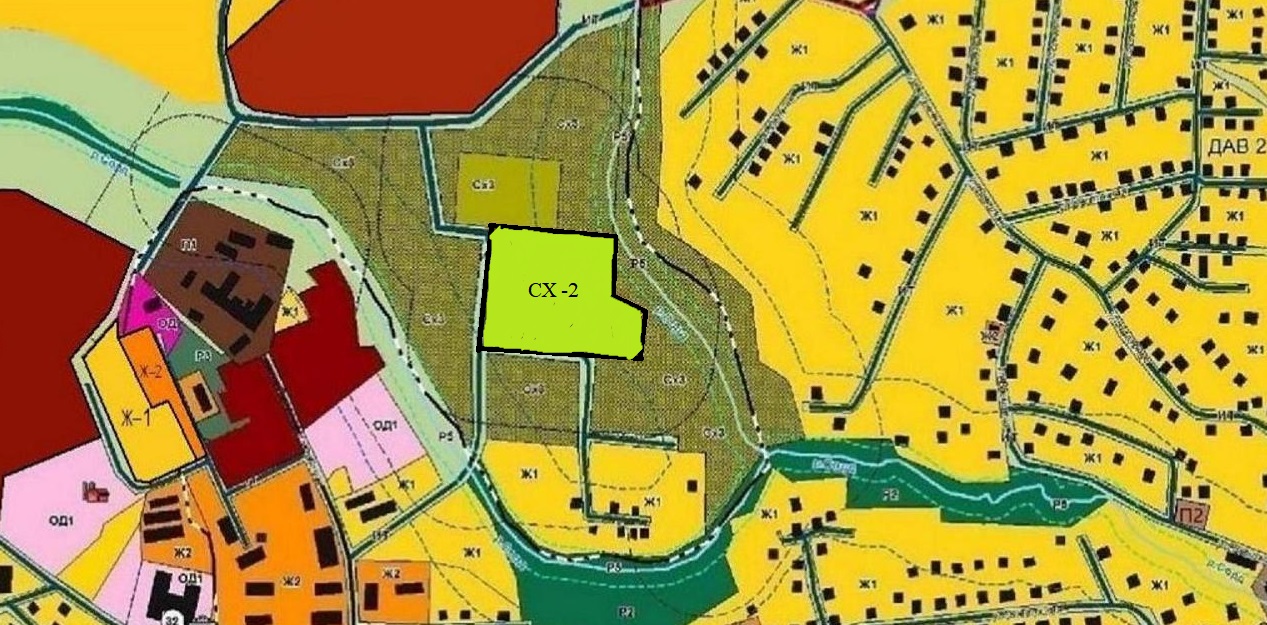 Приложение 2 к решению Совета МР «Сыктывдинский»                                                                                                                                                                                                                                                   от 27.02.2024 № 37/2-11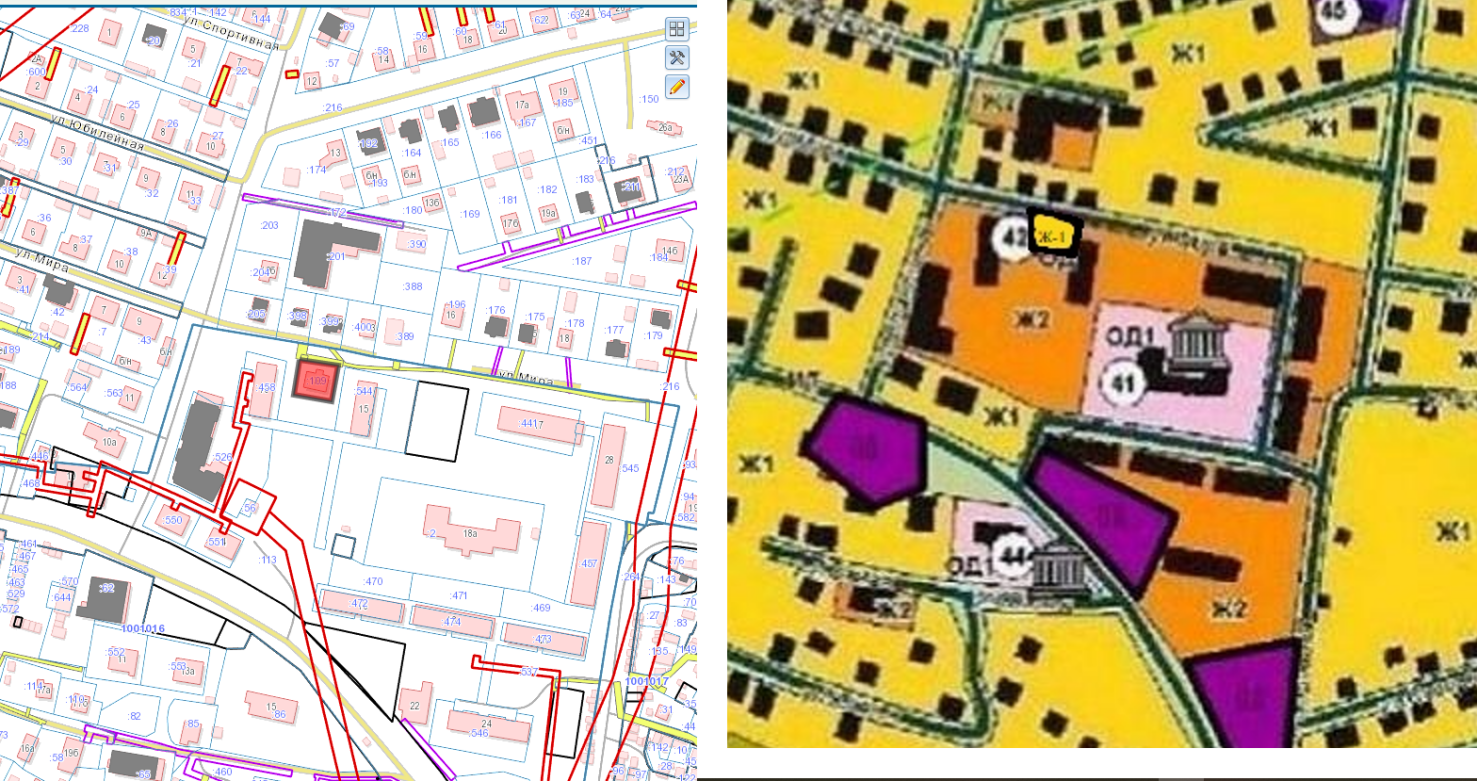 РЕШЕНИЕ Совета муниципального района «Сыктывдинский» Республики КомиО назначении проведения публичных слушаний по рассмотрению проекта межевания земельных участков, расположенных по адресу: п. Кэччойяг, с.Часово, Сыктывдинский район, Республика Коми, в кадастровом квартале 11:04:0301001Принято Советом муниципального района                        от 27 февраля 2024 года«Сыктывдинский» Республики Коми                                  № 37/2-12Руководствуясь статьями 5.1, 41, 42, 43, 45, 46 Градостроительного кодекса Российской Федерации, Федеральным законом от 6 октября 2003 года № 131-ФЗ «Об общих принципах организации местного самоуправления в Российской Федерации», Уставом муниципального района «Сыктывдинский» Республики Коми, Совет муниципального района «Сыктывдинский» Республики Коми решил:Назначить публичные слушания по рассмотрению проекта межевания земельных участков, расположенных по адресу: п. Кэччойяг, с. Часово, Сыктывдинский район, Республика Коми, кадастровый квартал 11:04:0301001 на 22 марта 2024 года в 15 ч. 00 мин. в здании администрации сельского поселения «Часово» по адресу: село Часово, ул. Береговая, д.18б, согласно приложению 1.Утвердить порядок и сроки проведения публичных слушаний, порядок, сроки и форму внесения участниками публичных слушаний предложений и замечаний по Проекту, согласно приложению 2.Поручить администрации муниципального района «Сыктывдинский» провести публичные слушания, указанные в пункте 1 настоящего решения.Контроль за исполнением настоящего решения возложить на постоянную комиссию по развитию местного самоуправления Совета муниципального района «Сыктывдинский» и заместителя руководителя администрации муниципального района «Сыктывдинский» (П.В. Карин).Настоящее решение вступает в силу со дня его официального опубликования.Председатель Совета муниципального района 	                          А.М. ШкодникГлава муниципального района «Сыктывдинский» -руководитель администрации				            Л.Ю. Доронина 27 февраля 2024 годаПриложение 2 к решению Совета МР «Сыктывдинский»                                                                                        от 27.02.2024 № 37/2-12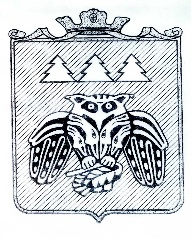 ПРОЕКТКоми Республикаын «Сыктывдін» муниципальнӧй районса администрациялӧн ШУÖМПОСТАНОВЛЕНИЕадминистрации муниципального района «Сыктывдинский» Республики Комиот ___ _______2024 года      	                                                           № ___Руководствуясь статьей 45 Градостроительного кодекса Российской Федерации, Федеральным законом № 131-ФЗ от 6 октября 2003 года «Об общих принципах организации местного самоуправления в Российской Федерации», Уставом  муниципального района «Сыктывдинский» Республики Коми, администрация муниципального района «Сыктывдинский» Республики КомиПОСТАНОВЛЯЕТ:Утвердить проект межевания территории земельных участков, расположенных по адресу: п. Кэччойяг, с.Часово, Сыктывдинский район, Республика Коми, в кадастровом квартале 11:04:0301001 2. Отделу по работе с Советом, сельскими поселениями и связям с общественностью администрации муниципального района «Сыктывдинский» Республики Коми разместить постановление на официальном сайте администрации района в информационно-телекоммуникационной сети «Интернет».3. Контроль за исполнением настоящего постановления оставляю за собой.4. Настоящее постановление вступает в силу со дня его официального опубликования.Заместитель руководителя администрациимуниципального района «Сыктывдинский»                                          П.В. КаринПриложение 2 к решению Совета МР «Сыктывдинский»                                                                                          от 27.02.2024 № 37/2-12Порядок и сроки проведения публичных слушаний, порядок, сроки и форма внесения участниками публичных слушаний предложений и замечаний по рассмотрению изменений в проект межевания территорииземельных участков, расположенных по адресу: п. Кэччойяг, с.Часово, Сыктывдинский район, Республика Коми, в кадастровом квартале 11:04:0301001Оповещение о начале публичных слушаний публикуется на официальном сайте администрации муниципального района https://syktyvdin.gosuslugi.ru, путем размещения решения Совета муниципального района «Сыктывдинский» «О назначении проведения публичных слушаний по рассмотрению проекта межевания территории земельных участков, расположенных по адресу: п. Кэччойяг, с.Часово, Сыктывдинский район, Республика Коми, в кадастровом квартале 11:04:0301001 (далее - Решение) и не позднее, чем за 7 дней до дня размещения на официальном сайте администрации муниципального района «Сыктывдинский», в газете «Наша жизнь».Проект и информационный материал к Проекту размещается на официальном сайте администрации муниципального района https://syktyvdin.gosuslugi.ru а также доступен по вкладкам: Главная - Гражданам - Земельные вопросы - Публичные слушания — Извещения - По проектам правил землепользования и застройки, проектам планировки территорий и проектам межевания территорий, проектам правил благоустройства территорий.Заинтересованные граждане имеют право с момента опубликования Решения и до 22 марта 2024 года в произвольной письменной форме, путём обращения граждан, в том числе посредством почтовой связи вносить в администрацию муниципального района «Сыктывдинский» по адресу: с. Выльгорт, ул. Д. Каликовой, 62, кабинет № 11, или в электронной форме по адресу: http://www.syktyvdin.ru/ через «Интернет – приёмную» свои предложения и(или) замечания в отношении публичных слушаний по Проекту.Заинтересованные граждане имеют право в устной или письменной форме в ходе проведения публичных слушаний 22 марта 2024 года вносить предложения и замечания, касающиеся Проекта. С 22 марта по 25 марта 2024 года заинтересованные граждане, участники публичных слушаний, могут вносить дополнительные предложения и (или) замечания, или заявления о снятии своих рекомендаций по вопросу, вынесенному на публичные слушания, в произвольной письменной форме, путём обращения граждан, в том числе посредством почтовой связи, в администрацию муниципального района «Сыктывдинский» по адресу: с. Выльгорт, ул. Д. Каликовой, 62, кабинет № 11, или в электронной форме по адресу: http://www.syktyvdin.ru/ через «интернет-приемную».Заинтересованные граждане, участники публичных слушаний по Проекту имеют право с момента опубликования Решения и до 25 марта 2024 года вносить замечания и (или) предложения посредством записи в книге (журнале) учета посетителей экспозиции проекта, подлежащего рассмотрению на публичных слушаниях, который должен быть прошит и пронумерован и находится в здании администрации муниципального района Сыктывдинский (по адресу: с. Выльгорт, ул. Домны Каликовой, д. 62), в 11 кабинете, в течение рабочего времени (понедельник – четверг с 8:45 до 17:15, пятница с 8:45 до 15:45, перерыв на обед с 13:00 – 14:00 часов).Книга (журнал) учета посетителей экспозиции проекта, подлежащего рассмотрению на публичных слушаниях ведется и хранится у Организатора, подлежит учету и хранению в составе материалов публичных слушаний.С экспозицией Проекта можно ознакомиться со дня опубликования Решения и до 22 марта 2024 года в здании администрации муниципального района Сыктывдинский (по адресу: с. Выльгорт, ул. Домны Каликовой, д. 62) в 11 кабинете, в течение рабочего времени (понедельник – четверг с 8:45 до 17:15, пятница с 8:45 до 15:45, перерыв на обед с 13:00 – 14:00 часов).В ходе работы экспозиции проекта, подлежащего рассмотрению на публичных слушаниях, Организатором проводится консультирование посетителей экспозиции, распространение информационных материалов, демонстрация информационных материалов о Проекте.Консультирование посетителей экспозиции Проекта осуществляется в здании администрации муниципального района «Сыктывдинский» (по адресу: с. Выльгорт, ул. Домны Каликовой, д. 62) в 11 кабинете, в течение рабочего времени (понедельник – четверг с 8:45 до 17:15, пятница с 8:45 до 15:45, перерыв на обед с 13:00 – 14:00 часов), непосредственно при личном обращении к специалисту управления капитального строительства администрации муниципального района «Сыктывдинский», осуществляющему консультирование.Протокол публичных слушаний оформляется по форме согласно приложению 1 к настоящему Порядку.На основании протокола публичных слушаний Организатор осуществляет подготовку заключения о результатах публичных слушаний по форме, согласно приложению 2 к настоящему Порядку.Заключение о результатах публичных слушаний подлежит опубликованию на официальном сайте администрации муниципального образования муниципального района «Сыктывдинский», а также в газете «Наша жизнь» не позднее 3 месяцев с даты опубликования извещения о начале публичных слушаний.Участники публичных слушаний в целях идентификации представляют сведения о себе (фамилию, имя, отчество (при наличии), дату рождения, адрес места жительства (регистрации) - для физических лиц; наименование, основной государственный регистрационный номер, место нахождения и адрес - для юридических лиц) с приложением документов, подтверждающих такие сведения.Участники публичных слушаний, являющиеся правообладателями соответствующих земельных участков и (или) расположенных на них объектов капитального строительства и (или) помещений, являющихся частью указанных объектов капитального строительства, также представляют сведения соответственно о таких земельных участках, объектах капитального строительства, помещениях, являющихся частью указанных объектов капитального строительства, из Единого государственного реестра недвижимости и иные документы, устанавливающие или удостоверяющие их права на такие земельные участки, объекты капитального строительства, помещения, являющиеся частью указанных объектов капитального строительства.Обработка персональных данных участников общественных обсуждений или публичных слушаний осуществляется с учетом требований, установленных Федеральным законом от 27 июля 2006 года № 152-ФЗ «О персональных данных».В случае выявления факта представления участником публичных слушаний недостоверных сведений внесенные предложения и замечания не рассматриваются.Приложение 1 к Порядку и срокам проведения публичных слушаний, порядку, срокам и форме внесения участниками публичных слушаний по утверждению проекта межевания территории земельных участков, расположенных по адресу: п. Кэччойяг, с.Часово, Сыктывдинский район, Республика Коми, в кадастровом квартале 11:04:0301001 Форма протоколапубличных слушаний по рассмотрению проекта межевания территории земельных участков, расположенных по адресу: п. Кэччойяг, с.Часово, Сыктывдинский район, Республика Коми, в кадастровом квартале 11:04:0301001 										                                                                                                                    датаМесто:Время:Публичные слушания проводятся на территории с. Выльгорт Сыктывдинского районаИнициатор проведения публичных слушаний:Организатор публичных слушаний:Повестка публичных слушаний:Сроки принятия предложений и замечаний участников публичных слушаний:Состав комиссии по организации и проведению публичных слушаний по ПроектуОбщее количество участников публичных слушаний:Список лиц, участвующих в публичных слушаниях, по результатам регистрации участников публичных слушаний;Оформленные в установленном законом порядке доверенности для представителей лиц, участвующих в публичных слушаниях;Список заинтересованных лиц, участвующих в публичных слушаниях;Список приглашенных лиц, консультантов, экспертов, представителей администрации муниципального района "Сыктывдинский", участвующих в публичных слушаниях;Список докладчиков (содокладчиков) по публичным слушаниям;Список лиц, выступающих на публичных слушаниях;Список лиц, участвующих в прениях;Основные положения выступлений по вопросу проведения публичных слушаний;Предложения и замечаниях участников публичных слушаний, постоянно проживающих на территории муниципального района «Сыктывдинский»:Предложения и замечания иных участников публичных слушаний:Решение, принятое на публичных слушаниях:Рекомендации и замечания, высказанные и принятые на публичных слушаниях:Иное:Председатель Комиссии		                                 ______________Секретарь Комиссии	                	                      ______________Приложение 2 к Порядку и срокам проведения публичных слушаний, порядку, срокам и форме внесения участниками публичных слушаний по внесению изменений в проект межевания территории земельных участков, расположенных по адресу: п. Кэччойяг, с.Часово, Сыктывдинский район, Республика Коми, в кадастровом квартале 11:04:0301001 Форма заключения по результатам проведения публичных слушанийпо  утверждению проекта межевания  территории земельных участков, расположенных по адресу: п. Кэччойяг, с.Часово, Сыктывдинский район, Республика Коми, в кадастровом квартале 11:04:0301001 Выльгорт			                             ___________ 2024 годаКомиссия по землепользованию и застройке администрации муниципального района «Сыктывдинский» Республики Коми, в соответствии с ч. 4 ст. 33 Градостроительного Кодекса РФ, сообщает следующее.Количество участников публичных слушаний ___ (граждане, постоянно проживающие на территории, в отношении которой подготовлен данный проект, правообладатели находящихся в границах этой территории земельных участков и (или) расположенных на них объектов капитального строительства, а также правообладатели помещений, являющихся частью указанных объектов капитального строительства), иные лица — ___.Заключение подготовлено на основании протокола публичных слушаний от____________ 2024 года.Предложения и замечания граждан и юридических лиц, являющихся участниками публичных слушаний, иных лиц и результат рассмотрения поступивших предложений и замечаний Комиссией по землепользованию и застройке: отсутствуют.Выводы Комиссии по землепользованию и застройке администрации муниципального района «Сыктывдинский» Республики Коми:Председатель комиссии                                   _____________Секретарь комиссии                                         _____________РЕШЕНИЕ Совета муниципального района «Сыктывдинский» Республики КомиО рассмотрении уведомления депутата Совета МР «Сыктывдинский» С.В. ВолокитинаПринято Советом муниципального района                         от 27 февраля 2024 года«Сыктывдинский» Республики Коми                                     № 37/2-13Руководствуясь статьей  77  Федерального закона от 6 октября 2003 года № 131-ФЗ «Об общих принципах организации местного самоуправления в Российской Федерации», статьей 10 Федерального закона от 25 декабря 2008 года № 273-ФЗ «О противодействии коррупции», Порядком сообщения лицами, замещающими муниципальные должности в муниципальном образовании муниципального района «Сыктывдинский», муниципальных образованиях сельских поселений, расположенных в границах муниципального образования муниципального района «Сыктывдинский», муниципальными служащими муниципального образования муниципального района «Сыктывдинский», муниципальными служащими муниципальных образований сельских поселений, расположенных в границах муниципального образования муниципального района «Сыктывдинский», о возникновении личной заинтересованности при исполнении должностных обязанностей, которая приводит или может привести к конфликту интересов, утвержденным постановлением администрации муниципального образования муниципального района «Сыктывдинский» от 27 декабря 2018 года №12/1209, рассмотрев уведомление о возникновении личной заинтересованности при исполнении должностных обязанностей, которая приводит или может привести к конфликту интересов, поступившее от Волокитина Станислава Васильевича, депутата Совета муниципального района «Сыктывдинский»Совет  муниципального района «Сыктывдинский» решил:1. Признать, что при исполнении должностных обязанностей депутата Совета муниципального района «Сыктывдинский» Волокитина Станислава Васильевича, осуществляющего свою деятельность на непостоянной основе, и осуществлении хозяйственной деятельности его супругой Волокитиной Надеждой Анатольевной, являющейся директором ООО ПИФ «Геострой», по выполнению работ по разработке проекта межевания территории и межевых планов, с целью последующей постановки на государственный кадастровый учет земельного участка для размещения линейного объекта: «Строительство напорного канализационного коллектора и канализационной насосной станции» по адресу: Сыктывдинский район, с. Зеленец, ул. Мелиораторов, в рамках договора на оказание услуг с администрацией муниципального района «Сыктывдинский», конфликта интересов не имеется. 2. Контроль за исполнением настоящего решения возложить на председателя Совета муниципального района А.М. Шкодника. Председатель Советамуниципального района	                           	                                        А.М. Шкодник27 февраля 2024 года РЕШЕНИЕ Совета муниципального района «Сыктывдинский» Республики КомиОб итогах оперативно-служебной деятельности ОМВД России по Сыктывдинскому району за 2023 год и задачах по укреплению правопорядка в 2024 годуПринято Советом муниципального района                        от 27 февраля 2024 года«Сыктывдинский» Республики Коми                                    № 37/2-14Руководствуясь статьей  77  Федерального закона от 6 октября 2003 года № 131-ФЗ «Об общих принципах организации местного самоуправления в Российской Федерации», статьей 10 Федерального закона от 25 декабря 2008 года № 273-ФЗ «О противодействии коррупции», Порядком сообщения лицами, замещающими муниципальные должности в муниципальном образовании муниципального района «Сыктывдинский», муниципальных образованиях сельских поселений, расположенных в границах муниципального образования муниципального района «Сыктывдинский», муниципальными служащими муниципального образования муниципального района «Сыктывдинский», муниципальными служащими муниципальных образований сельских поселений, расположенных в границах муниципального образования муниципального района «Сыктывдинский», о возникновении личной заинтересованности при исполнении должностных обязанностей, которая приводит или может привести к конфликту интересов, утвержденному постановлением администрации муниципального образования муниципального района «Сыктывдинский» от 27 декабря 2018 года №12/1209, рассмотрев уведомление о возникновении личной заинтересованности при исполнении должностных обязанностей, которая приводит или может привести к конфликту интересов, поступившее от Ермолина Александра Васильевича, депутата Совета муниципального района «Сыктывдинский»Совет  муниципального района «Сыктывдинский» решил:1. Признать, что при исполнении должностных обязанностей депутата Совета муниципального района «Сыктывдинский» Ермолина Александра Васильевича, осуществляющего свою деятельность на непостоянной основе, и осуществление им хозяйственной деятельности индивидуального предпринимателя, и как победителя аукциона проходившего в электронной форме на право заключения договоров аренды земельных участков, по лоту №1, № 2, конфликта интересов не имеется. 2. Контроль за исполнением настоящего решения возложить на председателя Совета муниципального района А.М. Шкодника. Председатель Советамуниципального района	                           	                                         А.М. Шкодник 27 февраля 2024 года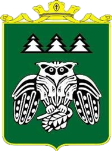 ИнформационныйвестникСовета и администрации муниципального образования муниципального района «Сыктывдинский»Периодическое печатное средство массовой информации(периодическое печатное издание) муниципального района «Сыктывдинский» Республики КомиМарт 2024 года | № 3 Учредитель: администрация муниципального района «Сыктывдинский» Республики КомиСостав редакционной коллегии периодического печатного издания:Селиверстов Р.Е., главный редактор;Дорожинская Р.В., ответственный за выпуск;Жигалова Л.А., ответственный за выпуск;Члены редколлегии:Морокова Л.В.Гудзь Е.В.Боброва Е.Б.Муравьев В.Н.Адрес редакции, издателя, типографии (отпечатано):168220, Республика Коми, Сыктывдинский район, с. Выльгорт, ул. Домны Каликовой, д. 62E-mail: admsd@syktyvdin.rkomi.ruТелефоны (82130) 7-12-34, 7-18-41, 7-21-34Электронная версия вестника на сайте: https://syktyvdin.gosuslugi.ru Выпуск осуществлен за счет средств бюджета муниципального района «Сыктывдинский» Республики КомиРаспространяется на безвозмездной основеТерритория распространения: Сыктывдинский район Республики Коми Российской ФедерацииПодписано в печать: 04.03.2024Дата выхода в свет: 04.03.2024Тираж 30 экз.стр.Решение Совета муниципального района «Сыктывдинский» от 27 февраля 2024 года № 37/2-1 «Об итогах оперативно-служебной деятельности ОМВД России по Сыктывдинскому району за 2023 год и задачах по укреплению правопорядка в 2024году».......................................................................................Решение Совета муниципального района «Сыктывдинский» от 27 февраля 2024 года № 37/2-1 «Об итогах оперативно-служебной деятельности ОМВД России по Сыктывдинскому району за 2023 год и задачах по укреплению правопорядка в 2024году».......................................................................................Решение Совета муниципального района «Сыктывдинский» от 27 февраля 2024 года № 37/2-1 «Об итогах оперативно-служебной деятельности ОМВД России по Сыктывдинскому району за 2023 год и задачах по укреплению правопорядка в 2024году».......................................................................................4Решение Совета муниципального района «Сыктывдинский» от 27 февраля 2024 года № 37/2-2 «Об утверждении отчета об итогах исполнения прогнозного плана приватизации муниципального имущества за 2023 год»...........................................................................................................................Решение Совета муниципального района «Сыктывдинский» от 27 февраля 2024 года № 37/2-3 О       ходе      выполнения  программы «Противодействие коррупции в муниципальном образовании муниципального района «Сыктывдинский», муниципальных образованиях сельских поселений, расположенных в границах муниципального образования муниципального района «Сыктывдинский», (2021 - 2024 годы) за 2023 год»……………………Решение Совета муниципального района «Сыктывдинский» от 27 февраля 2024 года № 37/2-4 «О принятии в собственность муниципального района «Сыктывдинский» Республики Коми государственного имущества Республики Коми (оборудование оповещения)»..................................................Решение Совета муниципального района «Сыктывдинский» от 27 февраля 2024 года № 37/2-5 «О принятии в собственность муниципального района «Сыктывдинский» Республики Коми государственного имущества Республики Коми».................................................................................................Решение Совета муниципального района «Сыктывдинский» от 27 февраля 2024 года № 37/2-6 «О назначении проведения публичных слушаний по рассмотрению проекта решения Совета муниципального района «Сыктывдинский» Республики Коми «О внесении изменений в Правила землепользования и застройки муниципального образования сельского поселения «Палевицы» муниципального района «Сыктывдинский»....................................................................................................Решение Совета муниципального района «Сыктывдинский» от 27 февраля 2024 года № 37/2-7 «О назначении проведения публичных слушаний по рассмотрению проекта решения Совета муниципального района «Сыктывдинский» Республики Коми о внесении изменений в Генеральный план и Правила землепользования и застройки муниципального образования сельского поселения «Зеленец»..............................................................................Решение Совета муниципального района «Сыктывдинский» от 27 февраля 2024 года № 37/2-8 «О назначении проведения публичных слушаний по рассмотрению проекта решения Совета муниципального района «Сыктывдинский» Республики Коми о внесении изменений в Генеральный план и Правила землепользования и застройки муниципального образования сельского поселения «Часово»».............................................................................Решение Совета муниципального района «Сыктывдинский» от 27 февраля 2024 года № 37/2-9 «О внесении изменений в Генеральный план сельского поселения «Пажга»»................................................................................................Решение Совета муниципального района «Сыктывдинский» от 27 февраля 2024 года № 37/2-10 «О внесении изменений в Правила землепользования и застройки муниципального образования сельского поселения «Пажга»»..................................................................................................................Решение Совета муниципального района «Сыктывдинский» от 27 февраля 2024 года № 37/2-11 «О внесении изменений в Генеральный план сельского поселения «Выльгорт»»...........................................................................................Решение Совета муниципального района «Сыктывдинский» от 27 февраля 2024 года № 37/2-12 «О назначении проведения публичных слушаний по рассмотрению проекта межевания земельных участков, расположенных по адресу: п. Кэччойяг, с.Часово, Сыктывдинский район, Республика Коми, в кадастровом квартале 11:04:0301001»....................................................................Решение Совета муниципального района «Сыктывдинский» от 27 февраля 2024 года № 37/2-13 «О рассмотрении уведомления депутата Совета муниципального района «Сыктывдинский» Волокитина С.В.»..........................Решение Совета муниципального района «Сыктывдинский» от 27 февраля 2024 года № 37/2-14 «О рассмотрении уведомления депутата Совета муниципального района «Сыктывдинский» Ермолина А.В.».............................Решение Совета муниципального района «Сыктывдинский» от 27 февраля 2024 года № 37/2-2 «Об утверждении отчета об итогах исполнения прогнозного плана приватизации муниципального имущества за 2023 год»...........................................................................................................................Решение Совета муниципального района «Сыктывдинский» от 27 февраля 2024 года № 37/2-3 О       ходе      выполнения  программы «Противодействие коррупции в муниципальном образовании муниципального района «Сыктывдинский», муниципальных образованиях сельских поселений, расположенных в границах муниципального образования муниципального района «Сыктывдинский», (2021 - 2024 годы) за 2023 год»……………………Решение Совета муниципального района «Сыктывдинский» от 27 февраля 2024 года № 37/2-4 «О принятии в собственность муниципального района «Сыктывдинский» Республики Коми государственного имущества Республики Коми (оборудование оповещения)»..................................................Решение Совета муниципального района «Сыктывдинский» от 27 февраля 2024 года № 37/2-5 «О принятии в собственность муниципального района «Сыктывдинский» Республики Коми государственного имущества Республики Коми».................................................................................................Решение Совета муниципального района «Сыктывдинский» от 27 февраля 2024 года № 37/2-6 «О назначении проведения публичных слушаний по рассмотрению проекта решения Совета муниципального района «Сыктывдинский» Республики Коми «О внесении изменений в Правила землепользования и застройки муниципального образования сельского поселения «Палевицы» муниципального района «Сыктывдинский»....................................................................................................Решение Совета муниципального района «Сыктывдинский» от 27 февраля 2024 года № 37/2-7 «О назначении проведения публичных слушаний по рассмотрению проекта решения Совета муниципального района «Сыктывдинский» Республики Коми о внесении изменений в Генеральный план и Правила землепользования и застройки муниципального образования сельского поселения «Зеленец»..............................................................................Решение Совета муниципального района «Сыктывдинский» от 27 февраля 2024 года № 37/2-8 «О назначении проведения публичных слушаний по рассмотрению проекта решения Совета муниципального района «Сыктывдинский» Республики Коми о внесении изменений в Генеральный план и Правила землепользования и застройки муниципального образования сельского поселения «Часово»».............................................................................Решение Совета муниципального района «Сыктывдинский» от 27 февраля 2024 года № 37/2-9 «О внесении изменений в Генеральный план сельского поселения «Пажга»»................................................................................................Решение Совета муниципального района «Сыктывдинский» от 27 февраля 2024 года № 37/2-10 «О внесении изменений в Правила землепользования и застройки муниципального образования сельского поселения «Пажга»»..................................................................................................................Решение Совета муниципального района «Сыктывдинский» от 27 февраля 2024 года № 37/2-11 «О внесении изменений в Генеральный план сельского поселения «Выльгорт»»...........................................................................................Решение Совета муниципального района «Сыктывдинский» от 27 февраля 2024 года № 37/2-12 «О назначении проведения публичных слушаний по рассмотрению проекта межевания земельных участков, расположенных по адресу: п. Кэччойяг, с.Часово, Сыктывдинский район, Республика Коми, в кадастровом квартале 11:04:0301001»....................................................................Решение Совета муниципального района «Сыктывдинский» от 27 февраля 2024 года № 37/2-13 «О рассмотрении уведомления депутата Совета муниципального района «Сыктывдинский» Волокитина С.В.»..........................Решение Совета муниципального района «Сыктывдинский» от 27 февраля 2024 года № 37/2-14 «О рассмотрении уведомления депутата Совета муниципального района «Сыктывдинский» Ермолина А.В.».............................Решение Совета муниципального района «Сыктывдинский» от 27 февраля 2024 года № 37/2-2 «Об утверждении отчета об итогах исполнения прогнозного плана приватизации муниципального имущества за 2023 год»...........................................................................................................................Решение Совета муниципального района «Сыктывдинский» от 27 февраля 2024 года № 37/2-3 О       ходе      выполнения  программы «Противодействие коррупции в муниципальном образовании муниципального района «Сыктывдинский», муниципальных образованиях сельских поселений, расположенных в границах муниципального образования муниципального района «Сыктывдинский», (2021 - 2024 годы) за 2023 год»……………………Решение Совета муниципального района «Сыктывдинский» от 27 февраля 2024 года № 37/2-4 «О принятии в собственность муниципального района «Сыктывдинский» Республики Коми государственного имущества Республики Коми (оборудование оповещения)»..................................................Решение Совета муниципального района «Сыктывдинский» от 27 февраля 2024 года № 37/2-5 «О принятии в собственность муниципального района «Сыктывдинский» Республики Коми государственного имущества Республики Коми».................................................................................................Решение Совета муниципального района «Сыктывдинский» от 27 февраля 2024 года № 37/2-6 «О назначении проведения публичных слушаний по рассмотрению проекта решения Совета муниципального района «Сыктывдинский» Республики Коми «О внесении изменений в Правила землепользования и застройки муниципального образования сельского поселения «Палевицы» муниципального района «Сыктывдинский»....................................................................................................Решение Совета муниципального района «Сыктывдинский» от 27 февраля 2024 года № 37/2-7 «О назначении проведения публичных слушаний по рассмотрению проекта решения Совета муниципального района «Сыктывдинский» Республики Коми о внесении изменений в Генеральный план и Правила землепользования и застройки муниципального образования сельского поселения «Зеленец»..............................................................................Решение Совета муниципального района «Сыктывдинский» от 27 февраля 2024 года № 37/2-8 «О назначении проведения публичных слушаний по рассмотрению проекта решения Совета муниципального района «Сыктывдинский» Республики Коми о внесении изменений в Генеральный план и Правила землепользования и застройки муниципального образования сельского поселения «Часово»».............................................................................Решение Совета муниципального района «Сыктывдинский» от 27 февраля 2024 года № 37/2-9 «О внесении изменений в Генеральный план сельского поселения «Пажга»»................................................................................................Решение Совета муниципального района «Сыктывдинский» от 27 февраля 2024 года № 37/2-10 «О внесении изменений в Правила землепользования и застройки муниципального образования сельского поселения «Пажга»»..................................................................................................................Решение Совета муниципального района «Сыктывдинский» от 27 февраля 2024 года № 37/2-11 «О внесении изменений в Генеральный план сельского поселения «Выльгорт»»...........................................................................................Решение Совета муниципального района «Сыктывдинский» от 27 февраля 2024 года № 37/2-12 «О назначении проведения публичных слушаний по рассмотрению проекта межевания земельных участков, расположенных по адресу: п. Кэччойяг, с.Часово, Сыктывдинский район, Республика Коми, в кадастровом квартале 11:04:0301001»....................................................................Решение Совета муниципального района «Сыктывдинский» от 27 февраля 2024 года № 37/2-13 «О рассмотрении уведомления депутата Совета муниципального района «Сыктывдинский» Волокитина С.В.»..........................Решение Совета муниципального района «Сыктывдинский» от 27 февраля 2024 года № 37/2-14 «О рассмотрении уведомления депутата Совета муниципального района «Сыктывдинский» Ермолина А.В.».............................58161163164173183192193194196205206№ п/пПеречень муниципального имуществаАдрес месторасположения имуществаПредполагаемыеПредполагаемыеФактическиФактическиЦена начальная (оценочная) тыс. руб.Цена продажитыс. руб.Примечание№ п/пПеречень муниципального имуществаАдрес месторасположения имуществаспособсрок проведенияспособсрок проведенияЦена начальная (оценочная) тыс. руб.Цена продажитыс. руб.1- Нежилое здание «Котельная», площадью 357,9 кв.м., кадастровый номер 11:04:1003001:405- Земельный участок площадью 4 682 кв.м., кадастровый номер 11:04:1003001:146Республика Коми, р-н. Сыктывдинский, с. Выльгорт, ул. Ёля-ты, д. 5аЭлектронный аукционII квартал2023Электронный аукцион1, 2 и 4 кварталы 2023 года3 384,083 384,08Аукцион состоялся 12 июля 2023 года2Нежилое здание «материально-технический склад», кадастровый номер 11:04:1701006:319- Земельный участок площадью 601 кв.м. кадастровый номер 11:04:1701006:320Российская Федерация, Республика Коми, Сыктывдинский муниципальный район, сельское поселение «Зеленец», с. Зеленец, 2-й квартал, стр. 14аЭлектронный аукционI квартал2023Электронный аукцион1 кварталы 2023 года289,0289,0Аукцион состоялся 21 февраля 2023 года3- Нежилое здание «гараж» общей площадью 61,4 кв.м., кадастровый номер 11:04:3301001:166- земельный участок площадью 755 кв.м., кадастровый номер 11:04:3301001:383Республика Коми, р-н Сыктывдинский, с. Озёл, ул. Озёльская, д. 41Электронный аукцион4 квартал2023Электронный аукцион1, 2 и 4 кварталы 2023 года231,398231,398Аукцион состоялся 13 ноября 2023 годаN п/пНаименование мероприятияСрок реализацииИсполнительИнформация об исполнении12341. Совершенствование правовых основ, в том числе касающихся системы запретов, ограничений и требований, установленных в целях противодействия коррупции, и организационных мер, направленных на противодействие коррупции в муниципальном образовании муниципального района "Сыктывдинский", муниципальных образованиях сельских поселений, расположенных в границах муниципального образования муниципального района "Сыктывдинский", выявление и устранение коррупционных рисков1. Совершенствование правовых основ, в том числе касающихся системы запретов, ограничений и требований, установленных в целях противодействия коррупции, и организационных мер, направленных на противодействие коррупции в муниципальном образовании муниципального района "Сыктывдинский", муниципальных образованиях сельских поселений, расположенных в границах муниципального образования муниципального района "Сыктывдинский", выявление и устранение коррупционных рисков1. Совершенствование правовых основ, в том числе касающихся системы запретов, ограничений и требований, установленных в целях противодействия коррупции, и организационных мер, направленных на противодействие коррупции в муниципальном образовании муниципального района "Сыктывдинский", муниципальных образованиях сельских поселений, расположенных в границах муниципального образования муниципального района "Сыктывдинский", выявление и устранение коррупционных рисков1. Совершенствование правовых основ, в том числе касающихся системы запретов, ограничений и требований, установленных в целях противодействия коррупции, и организационных мер, направленных на противодействие коррупции в муниципальном образовании муниципального района "Сыктывдинский", муниципальных образованиях сельских поселений, расположенных в границах муниципального образования муниципального района "Сыктывдинский", выявление и устранение коррупционных рисков1. Совершенствование правовых основ, в том числе касающихся системы запретов, ограничений и требований, установленных в целях противодействия коррупции, и организационных мер, направленных на противодействие коррупции в муниципальном образовании муниципального района "Сыктывдинский", муниципальных образованиях сельских поселений, расположенных в границах муниципального образования муниципального района "Сыктывдинский", выявление и устранение коррупционных рисков1.1Разработка проектов муниципальных правовых актов и внесение изменений в муниципальные нормативные правовые акты во исполнение федерального законодательства и на основе обобщения практики применения действующих антикоррупционных норм2021 - 2024 (в течение 30 дней с даты принятия (изменения) соответствующего антикоррупционного федерального и (или) республиканского законодательства)Управление организационной и кадровой работы администрации муниципального района "Сыктывдинский"В 2023 г. администрацией муниципального района «Сыктывдинский» разработано и утверждено    10 нормативных правовых актов:- Решение Совета муниципального района «Сыктывдинский» от 28 февраля 2023 года № 26/2-4 «О ходе выполнения программы «Противодействие коррупции в муниципальном образовании муниципального района «Сыктывдинский», муниципальных образованиях сельских поселений, расположенных в границах муниципального образования муниципального района «Сыктывдинский», (2021 - 2024 годы) за 2022 год»;                           - постановление администрации муниципального района «Сыктывдинский» от 17 марта  2023 года №  3/317 «О внесении изменений в  постановление администрации МО МР «Сыктывдинский» 10 ноября 2020 года  № 11/1466 «О комиссии муниципального образования муниципального района Сыктывдинский» по противодействию  коррупции»;- постановление администрации муниципального района «Сыктывдинский» от 27 апреля  2023 года №  4/545 «О внесении изменений в постановление администрации муниципального образования муниципального района  «Сыктывдинский» от 17 октября 2018 года  № 10/930  «О комиссиях по соблюдению требований к служебному поведению муниципальных служащих органов местного самоуправления муниципального образования муниципального района «Сыктывдинский»,  органов местного самоуправления муниципальных образований сельских поселений, расположенных в границах муниципального образования муниципального района «Сыктывдинский», и урегулированию конфликта интересов»;- постановление администрации муниципального района «Сыктывдинский» от 1 августа 2023 года   № 8/1117 «Об изменении  состава комиссии по соблюдению требований к служебному поведению муниципальных служащих администрации муниципального образования муниципального района «Сыктывдинский», утвержденного постановлением администрации муниципального образования муниципального района  «Сыктывдинский» от 17 октября 2018 года  № 10/930»;- постановление администрации муниципального района «Сыктывдинский» от  1 сентября 2023 года  №  9/1309«О внесении изменений в постановление администрации муниципального образования муниципального района  «Сыктывдинский» от 27 декабря 2018 года № 12/1209 «Об организации деятельности по противодействию коррупции в муниципальном образовании муниципального района «Сыктывдинский»;	- постановление администрации муниципального района «Сыктывдинский» от 26 сентября 2023 года   № 9/ 1466   «О комиссии муниципального района Сыктывдинский» Республики Коми  по противодействию  коррупции»;- Решение Совета муниципального района «Сыктывдинский» от 27 сентября 2023 года   № 32/9-12 «О рассмотрении уведомления главы муниципального района «Сыктывдинский» – руководителя администрации»;- Решение Совета муниципального района «Сыктывдинский» от  31 октября 2023 года № 33/10-8 «О рассмотрении распоряжения Главы Республики Коми от 17 июля 2023 года  № 230-р»; - Решение Совета муниципального района «Сыктывдинский» от  31 октября 2023 года № 33/10-9 «О рассмотрении уведомления главы муниципального района «Сыктывдинский» – руководителя администрации»;- постановление администрации муниципального района «Сыктывдинский» от 4 декабря 2023 года № 12/1892 «О внесении изменений в постановление администрации муниципального образования муниципального района  «Сыктывдинский» от 27 декабря 2018 года № 12/1209 «Об организации деятельности по противодействию коррупции в муниципальном образовании муниципального района «Сыктывдинский»	1.2Проведение антикоррупционной экспертизы муниципальных нормативных правовых актов, проектов муниципальных нормативных правовых актов2021 - 2024Правовое управление администрации муниципального района "Сыктывдинский", администрации сельских поселений (по согласованию)Проекты нормативных правовых актов  и нормативные правовые акты  проходят антикоррупционную экспертизу в соответствии с постановлением администрации муниципального образования муниципального района «Сыктывдинский» от 17 октября 2018 года № 10/928 «Об антикоррупционной экспертизе нормативных правовых актов и проектов нормативных правовых актов органов местного самоуправления муниципального образования муниципального района «Сыктывдинский», муниципальных образований сельских поселений, расположенных в границах муниципального образования муниципального района «Сыктывдинский», и их должностных лиц». Антикоррупционная  экспертиза проводится в  соответствии  с  Методикой,   утвержденной постановлением  Правительства Российской  Федерации  от  26 февраля 2010 г. № 96.    В  течение 2023 года Советом района принято 90  решений Совета муниципального района, принято 1980 постановлений администрации муниципального района, из них  проведена антикоррупционная экспертиза  в отношении  90 проектов решений Совета муниципального района, 77 постановлений администрации, в сельских поселения проведена антикоррупционная экспертиза в отношении 59 муниципальных нормативных правовых актов сельских поселений. Органами прокуратуры внесено  актов прокурорского реагирования, в администрацию района поступило на постановления администрации – 11, на муниципальные правовые акты поселений – 21,  в которых  выявлены  12 коррупциогенных факторов, из них устранены 10.  1.3Организация проведения независимой антикоррупционной экспертизы проектов муниципальных правовых актов2021 - 2024Правовое управление администрации муниципального района "Сыктывдинский", администрации сельских поселений (по согласованию)Независимая  антикоррупционная экспертиза проектов муниципальных правовых актов не проводилась.1.4Организация заседаний и обеспечение действенного функционирования комиссии муниципального образования муниципального района "Сыктывдинский" по противодействию коррупции2021 - 2024Управление организационной и кадровой работы администрации муниципального района "Сыктывдинский"В течение 2023 года состоялось 2 заседания комиссии муниципального района «Сыктывдинский» по противодействию коррупции, на которых  рассматривались вопросы: - Рассмотрение информации Контрольно-счетной палаты Сыктывдинского района по контрольному мероприятию «Проверка законности и эффективности использования субсидий, выделенных из бюджета муниципального района «Сыктывдинский» на выполнение муниципального задания и иные цели МБОУ «Выльгортская СОШ №1» за период работы с 01.01.2021 г. по текущий период 2022 года.».- Рассмотрение уведомления о возникновении личной заинтересованности при исполнении должностных обязанностей, которая приводит или может привести к конфликту интересов, поступившее от директора МБОУ «Выльгортская СОШ №1»; - 	Об итогах работы комиссии «Сыктывдинский» по противодействию коррупции за 2022 год;         -	Об утверждении плана работы комиссии по противодействию коррупции «Сыктывдинский» по противодействию коррупции на 2023 год;         - О реализации выполнения программы «Противодействие коррупции в муниципальном образовании муниципального района «Сыктывдинский», муниципальных образованиях сельских поселений, расположенных в границах муниципального образования муниципального района «Сыктывдинский», (2021-2024 годы)» за 2022 год»;        - 	О рассмотрении заявления директора МБУК «Сыктывдинская централизованная библиотечная система», о невозможности по объективным причинам представить сведения о доходах, расходах, об имуществе и обязательствах имущественного характера»1.5Расширение практики взаимодействия органов местного самоуправления, отраслевых (функциональных) органов администрации муниципального района "Сыктывдинский", имеющих статус отдельного юридического лица, с федеральными органами государственной власти и иными государственными органами в сфере противодействия коррупции2021 - 2024Управление организационной и кадровой работы администрации муниципального района "Сыктывдинский", отраслевые (функциональные) органы администрации муниципального района "Сыктывдинский", имеющие статус отдельного юридического лица, (по согласованию), администрации сельских поселений (по согласованию)Администрация муниципального района.В целях регламентации совместной деятельности действует Положение о взаимодействии в сфере правотворчества, заключенные между администрацией муниципального образования муниципального района «Сыктывдинский» и прокуратурой Сыктывдинского района. В рамках взаимодействия все проекты решений Совета муниципального района, проекты нормативных правовых актов администрации муниципального района направляются для дачи заключения в прокуратуру Сыктывдинского района. Все нормативные правовые акты, принятые Советом муниципального района, администрацией муниципального района направляются в прокуратуру Сыктывдинского района.Представители прокуратуры Сыктывдинского района регулярно принимают участие в заседаниях Совета муниципального района, а также участвуют в обсуждении вопросов, вынесенных на заседаниях совещаний, рабочих групп, штабов, комиссий.8 декабря 2023 года  в преддверии Международного дня борьбы с коррупцией  проведен  семинар  с участием представителя прокуратуры Сыктывдинского района на тему «Заполнение сведений о доходах, расходах, имуществе и   сведений о доходах, расходах, об имуществе и обязательствах имущественного характера,   урегулирование конфликта интересов на муниципальной службе»  Администрацией муниципального района, администрациями сельских поселений в течение 2023 года осуществлялось взаимодействие с Управлением Главы Республики Коми по противодействию коррупции  (путем участия в совещаниях в режиме видеоконференцсвязи по вопросам противодействия коррупции, направление информационных материалов, консультирование, с  прокуратурой Сыктывдинского района (направление проектов НПА, НПА).1.6Проведение оценки Программы и эффективности ее реализацииежегодно до 1 марта года, следующего за отчетнымУправление организационной и кадровой работы администрации муниципального района "Сыктывдинский"Оценка Программы «Противодействие коррупции в муниципальном образовании муниципального района «Сыктывдинский», муниципальных образованиях сельских поселений, расположенных в границах муниципального образования муниципального района «Сыктывдинский», (2021 - 2024 годы) и эффективности ее реализации проведена. В соответствии с Методикой оценки антикоррупционных программ (планов противодействия коррупции) органов государственной власти Республики Коми, государственных органов Республики Коми, органов местного самоуправления в Республике Коми и эффективности их реализации, программа является эффективной. Общий уровень эффективности и результативности кадровых служб определен по итоговому показателю эффективности – 2,83, что соответствует высокому уровню эффективности.1.7Проведение общественного обсуждения (с привлечением экспертного сообщества) проекта Программы на 2021 - 2024 годы2021 - 2024Управление организационной и кадровой работы администрации муниципального района "Сыктывдинский"Проект программы «Противодействие коррупции в муниципальном образовании муниципального района «Сыктывдинский», муниципальных образованиях сельских поселений, расположенных в границах муниципального образования муниципального района «Сыктывдинский», (2021-2024 годы)» для проведения общественных обсуждений был размещен на едином региональном интернет-портале  pravo.rkomi.ru  (http://pravo.rkomi.ru./projects#), на официальном сайте администрации МО МР «Сыктывдинский» (http://syktyvdin.ru/ru/page/protivodeistvie_korrupcii.antikorrupsia/).Программа  «Противодействие коррупции в муниципальном районе «Сыктывдинский», сельских поселениях, расположенных в границах муниципального образования муниципального  района «Сыктывдинский», (2021 - 2024 годы)» была разработана и утверждена Постановлением администрации от 16 сентября 2021 года № 9/1145  в установленные Администрацией Главы Республики Коми сроки и на основании Указа Главы РК от 16.09.2021 № 111 «Об утверждении региональной программы «Противодействие коррупции в Республике Коми (2021 - 2024 годы»  и признании утратившими силу некоторых указов Главы Республики Коми". Общественное обсуждение не проводилось.     1.8Разработка методических рекомендаций, информационно-разъяснительных материалов, модельных муниципальных правовых актов, правовых актов муниципальных учреждений, муниципальных унитарных предприятий по вопросам противодействия коррупции2021 - 2024Управление организационной и кадровой работы администрации муниципального района "Сыктывдинский", правовое управление администрации муниципального района "Сыктывдинский"В 2023 г. методических рекомендаций, информационно-разъяснительных материалов, модельных нормативных правовых актов по вопросам противодействия коррупции, соблюдения ограничений и запретов, связанных с прохождением муниципальной службы Республики Коми, в том числе об антикоррупционных стандартах поведения для муниципальных служащих не разрабатывалось. В 2023 году правовые акты муниципальными учреждениями, муниципальными унитарными предприятиями по вопросам противодействия коррупции приняты:- Кодекс этики и служебного поведения работников муниципального бюджетного общеобразовательного учреждения «Зеленецкая средняя общеобразовательная школа» (приказ от 23.01.2023г. № 47);- Положение о предотвращении и урегулировании конфликта интересов в МБОУ «Зеленецкая СОШ» (приказом № 21 от 13.01.2023г);- Положение о «Телефоне доверия» в муниципальном бюджетном общеобразовательном учреждении «Зеленецкая средняя общеобразовательная школа» (приказ от 23.01.2023г. № 47);- Положение об антикоррупционной политике муниципального бюджетного общеобразовательного учреждения «Зеленецкая средняя общеобразовательная школа» (приказ от 23.01.2023г. № 47);- План работы комиссии (приказ ВСОШ №2 от 13.10.23);- План мероприятий по профилактике коррупции (приказ ВСОШ №2 от 17.11.23);- Кодекс этики и служебного поведения работниковМАДОУ (Детский сад № 3 общеразвивающего вида) с. Выльгорт (приказ от 11.01.2023 № 11)- Положение о комиссии по противодействию коррупциив МАДОУ (Детский сад № 3 общеразвивающего вида) с. Выльгорт (приказ от 11.01.2023 № 11);- положение об антикоррупционной политике в МАДОУ (Детский сад № 3 общеразвивающего вида) с. Выльгорт (приказ от 11.01.2023 № 11);- положение об оценке коррупционных рисков МАДОУ Детский сад № 3 общеразвивающего вида) с. Выльгорт (приказ от 11.01.2023 № 11);- положение о (Телефоне доверия) в МАДОУ Детский сад № 3 общеразвивающего вида  с. Выльгорт (приказ от 11.01.2023 № 11);- Положение о порядке уведомления работодателя о случаях склонения работника МАДОУ «Детский сад № 3 общеразвивающего вида» с. Выльгорт к совершению коррупционных правонарушений или о ставшей известной работнику информации о случаях совершения коррупционных правонарушений (приказ от 11.01.2023 № 11);
 - Положение о конфликте интересов (утверждено и.о. ген.директора МУП «Энергия» от 9 января 2023 года);- Положение об антикоррупционной политике МУП «Энергия» (утверждено и.о. ген.директора МУП «Энергия» от 9 января 2023 года); - О создании комиссии по противодействию коррупции в МУП «Энергия» (приказ от 16.03.2023 № 16-пТ);- Положение о порядке уведомления генерального директора МЫУ «Энергия» о фактах обращения к работникам предприятия в целях склонения их к совершению коррупционных правонарушений (утверждено и.о. ген.директора МУП «Энергия» от 16 января 2023 года);- Положение о противодействии коррупции (утверждено и.о. ген.директора МУП «Энергия» от 16 января 2023 года);- Положение о предотвращении и урегулировании конфликта интересов в МАДОУ «Детский сад № 3 общеразвивающего вида» с. Выльгорт (приказ от 11.01.2023 № 11);- О назначении лиц, ответственных за профилактику коррупционных правонарушений в МАДОУ «Детский сад № 3 общеразвивающего вида» с. Выльгорт
 (приказ  от 04.08.2023 № 234);- О создании комиссии по противодействию коррупции (приказ МБДОУ «Детский сад №10 комбинированного вида» с.Выльгорт от 29.09.2023 396/1);- Положение о комиссии по противодействию коррупции в МБДОУ «Детский сад №10 комбинированного вида» с.Выльгорт (приказ от 17.01.2023 № 15);- Положение о предотвращении и урегулировании конфликта интересов  в МБДОУ «Детский сад №10 комбинированного вида» с.Выльгорт (приказ от 30.01.2023 № 36); - Об организации работы по противодействию коррупции в МБУДО «ДЮЦ» с. Зеленец» (Приказ № 7 от 23.01.2023г.);- О создании комиссии по противодействию коррупции ( приказ Ыбская СОШ от 01.09.2023 № 361;- КОДЕКС этики и служебного поведения работников муниципального бюджетного образовательного учреждения «Ыбская средняя общеобразовательная школа» (приказ 24.01.2023 № 39);- Положение о предотвращении и урегулировании конфликта интересов в МБОУ «Ыбская СОШ» (приказ 24.01.2023 № 39);- ПОЛОЖЕНИЕ о «Телефоне доверия» муниципального бюджетного образовательного учреждения «Ыбская средняя общеобразовательная школа» (приказ 24.01.2023 № 39);- О создании комиссии по противодействию коррупции в Школе на 2023 год» (приказ Пажгинская СОШ от 09.01.2023 № 8);- О назначении лиц, ответственных за профилактику коррупционных правонарушений (приказ МБДОУ «Детский сад №8 комбинированного вида» с.Выльгорт № 41 от 19.01.2023г); - Кодекс этики и служебного поведения работников учреждения (приказ МБДОУ «Детский сад №8 комбинированного вида» с.Выльгорт № 40 от 19.01.2023г);- О назначении лиц, ответственных за профилактику коррупционных правонарушений (приказ МАДОУ «Детский сад» с. Лэзым № 117 от 29.05.2023);- Кодекс этики и служебного поведения работников учреждения (приказ МАДОУ «Детский сад» с. Лэзым №23 от 30.01.2023),- Положение о предотвращении и урегулировании конфликта интересов (приказ МАДОУ «Детский сад» с. Лэзым  № 8 от 11.01.2023);- О создании комиссии по противодействию коррупции (приказ МАДОУ «Детский сад» с. Лэзым №117 от 29.05.2023); - Порядок (регламент) работы Комиссии по противодействию коррупции (приказ МАДОУ «Детский сад» с. Лэзым №20  от 30.01.2023);  - План (программа) противодействия коррупции в учреждении (приказ МАДОУ «Детский сад» с. Лэзым №117 от 29.05.2023);- Положение о «Телефоне доверия» учреждения по вопросам противодействия коррупции (приказ МАДОУ «Детский сад» с. Лэзым 22 от 30,01.2023);  - О назначении лиц, ответственных за профилактику коррупционных правонарушений (приказ МБДОУ «Детский сад общеразвивающего вида» с.Пажга №13 от 09.01.2023г);- Кодекс этики и служебного поведения работников учреждения (приказ МБДОУ «Детский сад общеразвивающего вида» с.Пажга №27 от 25.01.2023г.),- Положение о предотвращении и урегулировании конфликта интересов (приказ МБДОУ «Детский сад общеразвивающего вида» с.Пажга №27 от 25.01.2023г);- О создании комиссии по противодействию коррупции (приказ МБДОУ «Детский сад общеразвивающего вида» с.Пажга  № 15 от 09 января 2023г.); - Порядок (регламент) работы Комиссии по противодействию коррупции (приказ МБДОУ «Детский сад общеразвивающего вида» с.Пажга №27 от 25.01.2023г);  - План (программа) противодействия коррупции в учреждении (приказ МБДОУ «Детский сад общеразвивающего вида» с.Пажга №15 от 09.01.2023г.);- Положение о «Телефоне доверия» учреждения по вопросам противодействия коррупции (приказ МБДОУ «Детский сад общеразвивающего вида» с.Пажга  №27 от 25.01.2023г);- О назначении лиц, ответственных за профилактику коррупционных правонарушений (приказ МБУДО «ДЮЦ» с. Зеленец №6 от 23.01.2023);- Положение о предотвращении и урегулировании конфликта интересов (приказ МБУДО «ДЮЦ» с. Зеленец №7 от 23.01.2023);- Порядок (регламент) работы Комиссии по противодействию коррупции (приказ МБУДО «ДЮЦ» с. Зеленец №7 от 23.01.2023);- Положение о «Телефоне доверия» учреждения по вопросам противодействия коррупции (приказ МБУДО «ДЮЦ» с. Зеленец №7 от 23.01.2023); - О назначении лиц, ответственных за профилактику коррупционных правонарушений (приказ МБУДО «ДЮЦ» с. Зеленец №7 от 23.01.2023);- Кодекс этики и служебного поведения работников учреждения (приказ МБУДО «ДЮЦ» с. Зеленец №7 от 23.01.2023),- Положение о предотвращении и урегулировании конфликта интересов (приказ МБУДО «ДЮЦ» с. Зеленец №7 от 23.01.2023);- О создании комиссии по противодействию коррупции (приказ МБУДО «ДЮЦ» с. Зеленец №7 от 23.01.2023);   - О назначении лиц, ответственных за профилактику коррупционных правонарушений (приказ  МБУДО «ЦЭВД» с. Пажга № 73 от 31.08.2023);- Порядок (регламент) работы Комиссии по противодействию коррупции (приказ МБУДО «ЦЭВД» с. Пажга № 5 от 16.01 2023);- Кодекс этики и служебного поведения работников учреждения (приказ МБУДО «ЦЭВД» с. Пажга № 73/1 от 31.08.2023).1.9Организация рассмотрения вопросов правоприменительной практики правоприменительной практики по результатам вступивших в законную силу решений судов, арбитражных судов о признании недействительными ненормативных правовых актов, незаконными решений и действий (бездействия) органов и их должностных лиц в целях выработки и принятия мер по предупреждению и устранению причин выявленных нарушений2021 - 2024 (не реже 1 раза в квартал)Управление организационной и кадровой работы администрации муниципального района "Сыктывдинский", правовое управление администрации муниципального района "Сыктывдинский", администрации сельских поселений (по согласованию)Согласно статьи 6 Федерального закона № 273-ФЗ  «О противодействии коррупции» мерой профилактики коррупции является рассмотрение в федеральных органах государственной власти, органах государственной власти субъектов Российской Федерации, органах местного самоуправления, других органах, организациях, наделенных федеральным законом отдельными государственными или иными публичными полномочиями, не реже одного раза в квартал вопросов правоприменительной практики по результатам вступивших в законную силу решений судов, арбитражных судов о признании недействительными ненормативных правовых актов, незаконными решений и действий (бездействия) указанных органов, организаций и их должностных лиц в целях выработки и принятия мер по предупреждению и устранению причин выявленных нарушений. В связи с этим актуализируется и обновляется подраздел «Обзор правоприменительной практики раздел» в разделе «Противодействие коррупции» на официальном сайте администрации муниципального района «Сыктывдинский».  Анализ правоприменительной практики по результатам вступивших в законную силу решений судов, арбитражных судов о признании недействительными ненормативных правовых актов, незаконными решений и действий (бездействия) органов и их должностных лиц в целях выработки и принятия мер по предупреждению и устранению причин выявленных нарушений ежеквартально посредством системы электронного документооборота направляется для ознакомления руководителям структурных подразделений, доводится до сведений муниципальных служащих, подведомственных учреждений, направляется в администрации сельских поселений.1.10Проведение оценок коррупционных рисков, возникающих при реализации органами местного самоуправления, отраслевыми (функциональными) органами администрации муниципального образования муниципального района "Сыктывдинский", имеющими статус отдельного юридического лица, своих функций, осуществлении деятельности по размещению муниципальных заказов на товары, работы, услугиежегодно до 1 марта года, следующего за отчетнымСтруктурные подразделения администрации муниципального района "Сыктывдинский", отраслевые (функциональные) органы администрации муниципального района "Сыктывдинский", имеющие статус отдельного юридического лица (по согласованию), администрации сельских поселений (по согласованию)По результатам проведения на возникающих при реализации возложенных полномочий, актуализирован перечень должностей в администрации муниципального района «Сыктывдинский», замещение которых связано с коррупционными рисками (постановление администрации МО МР «Сыктывдинский» от 4 декабря 2023 года №  12/1892 «О внесении изменений в постановление администрации МО МР «Сыктывдинский» от 27 декабря 2018 года № 12/1209 «Об  организации деятельности по противодействию коррупции в муниципальном образовании муниципального района «Сыктывдинский»). По результатам проведения оценки коррупционных рисков, возникающих при реализации возложенных полномочий, актуализирован перечень должностей. Принято распоряжение администрации сельского поселения «Лэзым» от 09 января 2023 года № 3-р «Об утверждении Сводного перечня муниципальных служащих, замещающих должности муниципальной службы администрации сельского поселения «Лэзым»Принято распоряжение администрации сельского поселения «Озёл» от 09 января 2023 года  № 1-р «Об утверждении сводного перечня муниципальных служащих, замещающих должности муниципальной службы администрации сельского поселения «Озёл».   1.11Проведение мониторинга хода реализации комплекса правовых и организационных мероприятий по минимизации коррупционных рисков при осуществлении функций муниципального контроля2024Управление организационной и кадровой работы администрации муниципального района "Сыктывдинский", Отдел земельных отношений администрации муниципального района "Сыктывдинский", управление жилищно-коммунального хозяйства администрации муниципального района "Сыктывдинский"В соответствии с Постановлением Правительства РФ от 10.03.2022 N 336 «Об особенностях организации и осуществления государственного контроля (надзора), муниципального контроля»   не проводятся плановые контрольные (надзорные) мероприятия, плановые проверки при осуществлении муниципального контроля в течение 2022-2024 года, в связи  с этим не осуществлялась подготовка доклада о результатах мониторинга хода реализации комплекса правовых и организационных мероприятий по минимизации коррупционных рисков при осуществлении функций муниципального контроля.1.12Анализ коррупционных рисков, связанных с участием лиц, замещающих должности муниципальной службы, в управлении коммерческими и некоммерческими организациями, в том числе являющимися организациями государственных корпораций (компаний) или публично-правовых компаний, и их деятельностью в качестве членов коллегиальных органов управления этих организаций 2021 - 20242021 - 2024Управление организационной и кадровой работы администрации муниципального района "Сыктывдинский", структурные подразделения администрации муниципального района "Сыктывдинский", отраслевые (функциональные) органы администрации муниципального района "Сыктывдинский", имеющие статус отдельного юридического лица (по согласованию), администрации сельских поселений (по согласованию)Лица, замещающие муниципальную должность, осуществляющие свою деятельность на постоянной основе, муниципальные служащие  не участвуют в управлении коммерческими и некоммерческими организациями, в том числе являющимися организациями государственных корпораций (компаний) или публично-правовых компаний, и  не участвуют в их деятельности в качестве членов коллегиальных органов управления этих организаций.1.13Анализ жалоб и обращений граждан о фактах коррупции в органах местного самоуправления, отраслевых (функциональных) органах администрации муниципального района "Сыктывдинский", имеющих статус отдельного юридического лица2021 - 2024Управление организационной и кадровой работы администрации муниципального района "Сыктывдинский" отраслевые (функциональные) органы администрации муниципального района "Сыктывдинский", имеющие статус отдельного юридического лица (по согласованию), администрации сельских поселений (по согласованию)Жалоб и обращений граждан о фактах коррупции в администрацию муниципального района «Сыктывдинский», отраслевые структурные администрации муниципального района «Сыктывдинский», имеющих статус отдельного юридического лица, администрации  сельских поселений – за  2023 год не поступало.2. Повышение эффективности противодействия коррупции и совершенствование антикоррупционных механизмов в реализации кадровой политики в муниципальном образовании муниципального района "Сыктывдинский", муниципальных образованиях сельских поселений, расположенных в границах муниципального образования муниципального района "Сыктывдинский"2. Повышение эффективности противодействия коррупции и совершенствование антикоррупционных механизмов в реализации кадровой политики в муниципальном образовании муниципального района "Сыктывдинский", муниципальных образованиях сельских поселений, расположенных в границах муниципального образования муниципального района "Сыктывдинский"2. Повышение эффективности противодействия коррупции и совершенствование антикоррупционных механизмов в реализации кадровой политики в муниципальном образовании муниципального района "Сыктывдинский", муниципальных образованиях сельских поселений, расположенных в границах муниципального образования муниципального района "Сыктывдинский"2. Повышение эффективности противодействия коррупции и совершенствование антикоррупционных механизмов в реализации кадровой политики в муниципальном образовании муниципального района "Сыктывдинский", муниципальных образованиях сельских поселений, расположенных в границах муниципального образования муниципального района "Сыктывдинский"2. Повышение эффективности противодействия коррупции и совершенствование антикоррупционных механизмов в реализации кадровой политики в муниципальном образовании муниципального района "Сыктывдинский", муниципальных образованиях сельских поселений, расположенных в границах муниципального образования муниципального района "Сыктывдинский"2.1Обеспечение действенного функционирования комиссий по соблюдению требований к служебному поведению муниципальных служащих и урегулированию конфликта интересов2021 - 2024Управление организационной и кадровой работы администрации муниципального района "Сыктывдинский", администрации сельских поселений (по согласованию), Контрольно-счетная палата муниципального образования муниципального района "Сыктывдинский" (по согласованию)В администрации муниципального района функционирует комиссия по соблюдению требований к служебному поведению муниципальных служащих администрации муниципального района «Сыктывдинский» и урегулированию конфликта интересов. В течение  2023 г. проведено 7  заседаний комиссии по соблюдению требований к служебному поведению муниципальных служащих Республики Коми и урегулированию конфликта интересов, на которых рассмотрено  вопросов в отношении 27 муниципальных служащих. В органах местного самоуправления СП «Зеленец»  функционирует 1 комиссия по соблюдению требований к служебному поведению муниципальных служащих и урегулированию конфликта интересов.В 2023 г. проведено 1 заседание комиссии по соблюдению требований к служебному поведению муниципальных служащих Республики Коми и урегулированию конфликта интересов, на которых рассмотрено 2 вопроса.В отношении 2 служащих, 0 граждан, ранее замещавших должности муниципальной службы), рассмотрены вопросы на заседании комиссий. Меры дисциплинарной ответственности, рекомендованные комиссией, применены в отношении 0 муниципальных служащих.СП «Нювчим»: В   течение 2023  года проведено 1 заседание комиссии по соблюдению требований к служебному поведению муниципальных служащих и урегулированию конфликта  на котором рассмотрен 1 вопрос. СП «Яснэг»: В течение 2023  года проведено 1 заседание комиссии по соблюдению требований к служебному поведению муниципальных служащих и урегулированию конфликта  на котором рассмотрен 1 вопрос. СП «Пажга»: В течение 2023  года проведено 2 заседания комиссии по соблюдению требований к служебному поведению муниципальных служащих и урегулированию конфликта  на котором рассмотрено 3 вопроса. СП «Часово»: В органах местного самоуправления в Республике Коми функционирует (одна) комиссий по соблюдению требований к служебному поведению муниципальных служащих и урегулированию конфликта интересов. В 2023 г. проведено (одно) заседание  комиссии по соблюдению требований к служебному поведению муниципальных служащих Республики Коми и урегулированию конфликта интересов, на которых рассмотрено (один) вопрос.В администрации СП «Шошка» функционирует 1 (одна) комиссия по соблюдению требований к служебному поведению муниципальных служащих и урегулированию конфликта интересов. За  2023 год проведено 1 заседание комиссии по соблюдению требований к служебному поведению муниципальных служащих Республики Коми и урегулированию конфликта интересов.В администрации сельского поселения «Слудка» функционирует (1) комиссия по соблюдению требований к служебному поведению муниципальных служащих и урегулированию конфликта интересов. В 2023 г. проведено (1) заседание комиссии по соблюдению требований к служебному поведению муниципальных служащих Республики Коми и урегулированию конфликта интересов, на которых рассмотрено (1) вопрос. В администрации СП «Мандач» функционирует 1 (одна) комиссия по соблюдению требований к служебному поведению муниципальных служащих и урегулированию конфликта интересов. За  2023 год проведено 2 заседания комиссии по соблюдению требований к служебному поведению муниципальных служащих Республики Коми и урегулированию конфликта интересов, на котором рассмотрено 2 вопроса в отношении 1 муниципального  служащего. Протокол № 1 от 15.03.2022 «Об итогах внутреннего мониторинга достоверности и полноты сведений о доходах, расходах, об имуществе и обязательствах имущественного характера, представленных муниципальным служащим за 2022 год». Протокол №2 от 18.04.2023 «О рассмотрении Уведомления ведущего специалиста администрации СП «Мандач» Ловыгиной О.М. о намерении выполнять иную оплачиваемую работу в составе участковой избирательной комиссии избирательного участка № 478».Администрация СП «Озёл»:   В органе местного самоуправления в Республике Коми функционирует 1 комиссия по соблюдению требований к служебному поведению муниципальных служащих и урегулированию конфликта интересов. В течение 2023 года  проведено 1 заседание комиссии по соблюдению требований к служебному поведению муниципальных служащих Республики Коми и урегулированию конфликта интересов, на которых рассмотрен вопрос (	Об итогах внутреннего мониторинга достоверности и полноты сведений о доходах, расходах, об имуществе и обязательствах имущественного характера муниципальных служащих администрации сельского поселения «Озёл» за 2022 год.). СП «Лэзым»: В   течение  2023  год проведено 1 заседание комиссии по соблюдению требований к служебному поведению муниципальных служащих и урегулированию конфликта  на котором рассмотрен 2 вопроса (о рассмотрении уведомления ведущего специалиста администрации сельского поселения «Лэзым» от 17 мая 2023 года о возникновении личной заинтересованности при исполнении должностных обязанностей, которая приводит или может привести к конфликту интересов, об итогах внутреннего мониторинга достоверности и полноты сведений о доходах, расходах, об имуществе и обязательствах имущественного характера, представленных муниципальными служащими администрации сельского поселения «Лэзым» за 2022 год.)2.2Проведение внутреннего мониторинга достоверности и полноты сведений о доходах, расходах, об имуществе и обязательствах имущественного характера, представленных муниципальными служащими, сведений о доходах, об имуществе и обязательствах имущественного характера, представленных руководителями муниципальных учрежденийежегодно до 1 июня года, следующего за отчетнымУправление организационной и кадровой работы администрации муниципального района "Сыктывдинский", управление образования администрации муниципального района "Сыктывдинский", управление культуры администрации муниципального района "Сыктывдинский", администрации сельских поселений (по согласованию), Контрольно-счетная палата муниципального образования муниципального района "Сыктывдинский" (по согласованию)В администрации муниципального района  проведен внутренний мониторинг достоверности и полноты сведений о доходах, расходах, об имуществе и обязательствах имущественного характера в отношении 46 муниципальных служащих и 49 членов их семей, что составляет 100 %. В том числе супруга (супруги) – 25 человек, несовершеннолетних детей- 24 человек. Информация о результатах проведенного в 2023 г. управлением образования внутреннего мониторинга достоверности и полноты сведений о доходах, об имуществе и обязательствах имущественного характера, представленных руководителями муниципальных учреждений Республики Коми: Количество руководителей муниципальных учреждений Республики Коми в сфере образования, представивших справки о доходах, об имуществе и обязательствах имущественного характера в 2023 году (далее - руководители, справки)-22. Количество членов семей, в отношении которых руководителями представлены в 2023 году справки-27, из них: супруг (супругов) – 16, несовершеннолетних детей-11. Информация о результатах проведенного в 2023 г. управлением культуры и спорта внутреннего мониторинга достоверности и полноты сведений о доходах, об имуществе и обязательствах имущественного характера, представленных руководителями муниципальных учреждений Республики Коми: Количество руководителей муниципальных учреждений Республики Коми в сфере образования, представивших справки о доходах, об имуществе и обязательствах имущественного характера в 2023 году (далее - руководители, справки)- 11. Количество членов семей, в отношении которых руководителями представлены в 2023 году справки-15, из них: супруг (супругов) – 8, несовершеннолетних детей-7.2.3.Проведение проверок достоверности и полноты сведений, представляемых гражданами, претендующими на замещение муниципальных должностей, должностей муниципальной службы, должностей руководителей муниципальных учреждений, лицами, замещающими указанные должности, а также соблюдения данными лицами запретов, ограничений и требований, установленных в целях противодействия коррупции2021 - 2024Управление организационной и кадровой работы администрации муниципального района "Сыктывдинский", отдел по работе с Советом и сельскими поселениями администрации муниципального района "Сыктывдинский", управление образования администрации муниципального района "Сыктывдинский", управление культуры администрации муниципального района "Сыктывдинский", администрации сельских поселений (по согласованию), Контрольно-счетная палата муниципального образования муниципального района "Сыктывдинский" (по согласованию)В течение 2023  года проверок достоверности и полноты сведений о доходах, об имуществе и обязательствах имущественного характера не проводилось.2.4Осуществление контроля за соблюдением лицами, замещающими муниципальные должности, муниципальными служащими, ограничений, запретов и требований, установленных в целях противодействия коррупции, в том числе касающихся получения подарков отдельными категориями лиц, выполнения иной оплачиваемой работы, обязанности уведомлять об обращениях в целях склонения к совершению коррупционных правонарушений, и анализ осуществления контрольных мероприятий2021 - 2024Управление организационной и кадровой работы администрации муниципального района "Сыктывдинский", отдел по работе с Советом и сельскими поселениями администрации муниципального района "Сыктывдинский", управление образования администрации муниципального района "Сыктывдинский", управление культуры администрации муниципального района "Сыктывдинский", администрации сельских поселений (по согласованию), Контрольно-счетная палата муниципального образования муниципального района "Сыктывдинский" (по согласованию)В течение 2023 г. поступило  2 уведомления о выполнении иной оплачиваемой работы от муниципальных служащих (СП «Мандач», СП «Часово»). По результатам рассмотрения уведомления  установлено, что выполнение иной оплачиваемой работы не повлечет и не может повлечь возникновения конфликта интересов.  2.5Проведение мониторинга реализации лицами, замещающими муниципальные должности, должности муниципальной службы, обязанности принимать меры по предотвращению и (или) урегулированию конфликта интересов1 раз в полугодие (до 20 января, до 20 июля)Управление организационной и кадровой работы администрации муниципального района "Сыктывдинский", отдел по работе с Советом и сельскими поселениями администрации муниципального района "Сыктывдинский", администрации сельских поселений (по согласованию), Контрольно-счетная палата муниципального образования муниципального района "Сыктывдинский" (по согласованию)В 2023 году в органах местного самоуправления муниципального района «Сыктывдинский» проведен мониторинг реализации лицами, замещающими муниципальные должности, должности муниципальной службы, обязанности принимать меры по предотвращению и (или) урегулированию конфликта интересов. По результатам мониторинга фактов, содержащих  признаки возникновения конфликта интересов, в том числе скрытой аффилированности не выявлено.2.6Проведение должностными лицами, ответственными за работу по профилактике коррупционных и иных правонарушений в органах местного самоуправления, мероприятий, направленных на выявление личной заинтересованности (в том числе скрытой аффилированности), которая может привести к конфликту интересов1 раз в полугодие (до 20 января, до 20 июля)Управление организационной и кадровой работы администрации муниципального района "Сыктывдинский", администрации сельских поселений (по согласованию), Контрольно-счетная палата муниципального образования муниципального района "Сыктывдинский" (по согласованию)В 2023 г. в органах местного самоуправления муниципального района «Сыктывдинский» проведен мониторинг реализации лицами, замещающими муниципальные должности, должности муниципальной службы, обязанности принимать меры по предотвращению и (или) урегулированию конфликта интересов. По результатам мониторинга фактов, содержащих  признаки возникновения конфликта интересов, в том числе скрытой аффилированности не выявлено.2.7Обеспечение принятия мер по повышению эффективности кадровой работы в части, касающейся ведения личных дел лиц, замещающих муниципальные должности, должности муниципальной службы, в том числе контроля за актуализацией сведений, содержащихся в анкетах, представляемых при назначении на указанные должности и поступлении на такую службу, об их родственниках и свойственниках в целях выявления возможного конфликта интересов2021 - 2024Управление организационной и кадровой работы администрации муниципального района "Сыктывдинский", администрации сельских поселений (по согласованию), Контрольно-счетная палата муниципального образования муниципального района "Сыктывдинский" (по согласованию)Администрация муниципального района. Количество лиц, в отношении личных дел которых проведена инвентаризация содержащихся в них сведений 66.СП «Выльгорт»: количество лиц, замещающих соответствующие должности в органе местного самоуправления (всего) – 6; количество лиц, в отношении личных дел которых проведена инвентаризация содержащихся в них сведений – 6;СП «Мандач»: количество лиц, замещающих соответствующие должности в органе местного самоуправления (всего) – 1; количество лиц, в отношении личных дел которых проведена инвентаризация содержащихся в них сведений – 1;СП «Нювчим»: количество лиц, замещающих соответствующие должности в органе местного самоуправления (всего) – 1; количество лиц, в отношении личных дел которых проведена инвентаризация содержащихся в них сведений – 1;СП «Озёл»: количество лиц, замещающих соответствующие должности в органе местного самоуправления (всего) – 1; количество лиц, в отношении личных дел которых проведена инвентаризация содержащихся в них сведений – 1;СП «Пажга»: количество лиц, замещающих соответствующие должности в органе местного самоуправления (всего) – 2; количество лиц, в отношении личных дел которых проведена инвентаризация содержащихся в них сведений – 2;СП «Слудка»: количество лиц, замещающих соответствующие должности в органе местного самоуправления (всего) – 2; количество лиц, в отношении личных дел которых проведена инвентаризация содержащихся в них сведений – 2;СП «Шошка»: количество лиц, замещающих соответствующие должности в органе местного самоуправления (всего) – 2; количество лиц, в отношении личных дел которых проведена инвентаризация содержащихся в них сведений – 2;СП «Ыб»: количество лиц, замещающих соответствующие должности в органе местного самоуправления (всего) – 1; количество лиц, в отношении личных дел которых проведена инвентаризация содержащихся в них сведений – 1;СП «Яснэг»: количество лиц, замещающих соответствующие должности в органе местного самоуправления (всего) – 2; количество лиц, в отношении личных дел которых проведена инвентаризация содержащихся в них сведений – 2.В целях реализации данного мероприятия осуществляется анализ материалов личных дел лиц, замещающих должности муниципальной службы РК, муниципальных служащих за актуализацией сведений, содержащихся в анкетах, представляемых при назначении на указанные должности, об их родственниках и свойственниках в целях выявления возможного конфликта интересов. Сведения актуализированы.2.8Проведение оценки эффективности деятельности ответственных должностных лиц органов местного самоуправления, отраслевых (функциональных) органов администрации муниципального образования муниципального района "Сыктывдинский", имеющих статус отдельного юридического лица, за профилактику коррупционных и иных правонарушенийежегодно до 1 марта года, следующего за отчетнымУправление организационной и кадровой работы администрации муниципального района "Сыктывдинский", отдел по работе с Советом и сельскими поселениями администрации муниципального района "Сыктывдинский", управление образования администрации муниципального района "Сыктывдинский", управление культуры администрации муниципального района "Сыктывдинский", администрации сельских поселений (по согласованию), Контрольно-счетная палата муниципального образования муниципального района "Сыктывдинский" (по согласованию)В первом полугодии 2023 г. проведена оценка эффективности деятельности ответственных должностных лиц органов местного самоуправления, отраслевых (функциональных) органов администрации муниципального образования муниципального района «Сыктывдинский», имеющих статус отдельного юридического лица, за профилактику коррупционных и иных правонарушений на основе показателей эффективности и результативности работы кадровых служб администраций муниципального образования городского округа (муниципального района) в Республике Коми, утвержденных приказом Администрации Главы Республики Коми от «29» октября 2019 г. №130-од. Общий уровень эффективности и результативности кадровых служб определен по итоговому показателю эффективности – 2,83, что соответствует высокому уровню эффективности.2.9Проведение обязательного вводного тренинга для граждан, впервые поступивших на муниципальную службу, по вопросам противодействия коррупции, соблюдения запретов, ограничений, требований к служебному поведению2021 - 2024 (в течение 30 дней с даты назначения гражданина на должность муниципальной службы)Управление организационной и кадровой работы администрации муниципального района "Сыктывдинский", администрации сельских поселений (по согласованию), Контрольно-счетная палата муниципального образования муниципального района "Сыктывдинский" (по согласованию)В 2023 году для лиц, впервые поступивших на муниципальную службу, проведен вводный тренинг по вопросам противодействия коррупции, соблюдения запретов, ограничений, требований к служебному поведению, в ходе которого проводилось ознакомление законодательством Российской Федерации, законодательством Республики Коми, а также муниципальными правовыми актами МО МР «Сыктывдинский» по вопросам противодействия коррупции.2.10Проведение регулярного тренинга по вопросам противодействия коррупции, соблюдения запретов, ограничений, требований к служебному поведению для муниципальных служащих2021 - 2024 (не реже 1 раза в год)Управление организационной и кадровой работы администрации муниципального района "Сыктывдинский", администрации сельских поселений (по согласованию), Контрольно-счетная палата муниципального образования муниципального района "Сыктывдинский" (по согласованию)В целях повышения правовой грамотности, профессионального уровня и знаний в сфере противодействия коррупции среди муниципальных служащих проводятся тренинги (беседы) по вопросам противодействия коррупции, в том числе тренинги о соблюдении запретов, ограничений, требований к служебному поведению, проводится ознакомление и анализ новых правовых норм, в случае изменений законодательства в сфере противодействия коррупции.Комплекс организационных, разъяснительных и иных мер по соблюдению лицами, замещающими должности муниципальной службы, ограничений, запретов, исполнению обязанностей, установленных в целях противодействия коррупции, недопущению ими поведения, которое может восприниматься окружающими как обещание или предложение дачи взятки либо как согласие принять взятку или как просьба о даче взятки, формированию у них негативного отношения к дарению подарков в связи с их должностным положением или в связи с исполнением ими служебных обязанностей, отрицательного отношения к коррупции осуществляется посредством принятия и ознакомления с муниципальными правовыми актами в сфере противодействия коррупции, проведения семинаров по вопросам коррупции, совещаний, на которых затрагиваются вопросы в данной сфере деятельности,  проведения анкетирования по антикоррупционному мониторингу, посредством консультирования, вручения памяток.При приеме на работу граждан на должность муниципальной службы проводятся разъяснительные мероприятия, а именно: ознакомление с памятками по коррупции, с ограничениями и запретами, связанные с исполнением обязанностей по указанной должности, ознакомление муниципальными правовыми актами в сфере противодействия коррупции. В администрациях сельских поселений также проводится разъяснительная работа по указанному направлению деятельности.2.11Проведение тренинга (беседы) с муниципальными служащими, увольняющимися с муниципальной службы, замещающими должности муниципальной службы, осуществление полномочий по которым влечет за собой обязанность представлять сведения о своих доходах, об имуществе и обязательствах имущественного характера, а также сведения о доходах, об имуществе и обязательствах имущественного характера своих супруги (супруга) и несовершеннолетних детей2021 - 2024Управление организационной и кадровой работы администрации муниципального района "Сыктывдинский", администрации сельских поселений (по согласованию), Контрольно-счетная палата муниципального образования муниципального района "Сыктывдинский" (по согласованию)В целях соблюдения требований законодательства противодействия коррупции с лицами, увольняющимися с муниципальной службы, замещающими должности муниципальной службы, осуществления полномочий по которым влечет за собой обязанность представлять сведения о своих доходах, об имуществе и обязательствах имущественного характера, а также сведения о доходах, об имуществе и обязательствах имущественного характера своих супруги (супруга) и несовершеннолетних детей, а также проводятся тренинги (беседы). Обеспечение соблюдения ограничений, предусмотренных законодательством о муниципальной службе лиц, замещавших должности муниципальной службы, осуществляется путем вручения муниципальному служащему при увольнении уведомления в соответствии со статьей 12 Федерального закона от 25 декабря 2008 года № 273-ФЗ «О противодействии коррупции» и статьей 14 Федерального закона от 2 марта 2007 года № 25-ФЗ «О муниципальной службе в Российской Федерации» о необходимости в течение двух лет при намерении замещать должности в других организациях сообщать об этом работодателю сведения о последнем месте своей службы.3. Повышение эффективности образовательных и иных мероприятий, направленных на антикоррупционное просвещение и популяризацию в обществе антикоррупционных стандартов3. Повышение эффективности образовательных и иных мероприятий, направленных на антикоррупционное просвещение и популяризацию в обществе антикоррупционных стандартов3. Повышение эффективности образовательных и иных мероприятий, направленных на антикоррупционное просвещение и популяризацию в обществе антикоррупционных стандартов3. Повышение эффективности образовательных и иных мероприятий, направленных на антикоррупционное просвещение и популяризацию в обществе антикоррупционных стандартов3. Повышение эффективности образовательных и иных мероприятий, направленных на антикоррупционное просвещение и популяризацию в обществе антикоррупционных стандартов3.1Обеспечение направления на обучение лиц, замещающих должности в органах местного самоуправления, муниципальных учреждениях, муниципальных унитарных предприятиях, по вопросам профилактики и противодействия коррупции2021 - 2024Управление организационной и кадровой работы администрации муниципального района "Сыктывдинский", управление культуры администрации муниципального района "Сыктывдинский", управление образования администрации муниципального района "Сыктывдинский", администрации сельских поселений (по согласованию), Контрольно-счетная палата муниципального образования муниципального района "Сыктывдинский" (по согласованию), муниципальные унитарные предприятия (по согласованию)В целях повышения правовой грамотности, профессионального уровня и знаний в сфере противодействия коррупции в администрации муниципального района «Сыктывдинский», в администрациях сельских поселений, в отраслевых (функциональных) органах администрации района организовано обучение муниципальных служащих муниципального образования муниципального  района «Сыктывдинский» по вопросам противодействия коррупции.В отчетном периоде повышение квалификации по антикоррупционной тематике прошли 6 муниципальных служащих, из них 1 муниципальный служащий, прошел программу повышения квалификации «Функции подразделений государственных органов и органов местного самоуправления по профилактике коррупционных и иных правонарушений».3.2Обеспечение направления на обучение муниципальных служащих, впервые поступивших на муниципальную службу, для замещения должностей, включенных в перечни должностей, установленные нормативными правовыми актами Российской Федерации, по образовательным программам в области противодействия коррупции2021 - 2024Управление организационной и кадровой работы администрации муниципального района "Сыктывдинский", администрации сельских поселений (по согласованию), Контрольно-счетная палата муниципального образования муниципального района "Сыктывдинский" (по согласованию)В целях повышения правовой грамотности, профессионального уровня и знаний в сфере противодействия коррупции в администрации муниципального района «Сыктывдинский», в администрациях сельских поселений, в отраслевых (функциональных) органах администрации района организовано обучение муниципальных служащих муниципального образования муниципального  района «Сыктывдинский» по вопросам противодействия коррупции.В отчетном периоде повышение квалификации по антикоррупционной тематике прошли 6 муниципальных служащих, из них 4 человека, впервые поступившие на муниципальную службу, в том  числе 1 муниципальный служащий, прошел программу повышения квалификации «Вопросы профилактики и противодействия коррупции на государственной и муниципальной службе».3.3Обеспечение ежегодного направления на обучение муниципальных служащих, ответственных за профилактику коррупционных и иных правонарушений, по образовательной программе двух уровней (базовый - для обучающихся впервые и повышенный - для прошедших обучение ранее)2021 - 2024Управление организационной и кадровой работы администрации муниципального района "Сыктывдинский", администрации сельских поселений (по согласованию), Контрольно-счетная палата муниципального образования муниципального района "Сыктывдинский" (по согласованию)В целях повышения правовой грамотности, профессионального уровня и знаний в сфере противодействия коррупции в администрации муниципального района «Сыктывдинский», в администрациях сельских поселений, в отраслевых (функциональных) органах администрации района организовано обучение муниципальных служащих муниципального образования муниципального  района «Сыктывдинский» по вопросам противодействия коррупции.В отчетном периоде повышение квалификации по антикоррупционной тематике прошли 6 муниципальных служащих.3.4Осуществление комплекса организационных, разъяснительных и иных мер по соблюдению лицами, замещающими муниципальные должности, должности муниципальной службы, ограничений, запретов, исполнению обязанностей, установленных в целях противодействия коррупции, недопущению ими поведения, которое может восприниматься окружающими как обещание или предложение дачи взятки либо как согласие принять взятку или как просьба о даче взятки, формированию у них негативного отношения к дарению подарков в связи с их должностным положением или в связи с исполнением ими служебных обязанностей, отрицательного отношения к коррупции2021 - 2024Управление организационной и кадровой работы администрации муниципального района "Сыктывдинский", отдел по работе с Советом и сельскими поселениями администрации муниципального района "Сыктывдинский", администрации сельских поселений (по согласованию), Контрольно-счетная палата муниципального образования муниципального района "Сыктывдинский" (по семинара состоялся «круглый стол».        7 марта 2023 года состоялся семинар Администрации Главы Республики Коми с участием  представителя Прокуратуры Республики Коми  по вопросам предоставления сведений о доходах, расходах, об имуществе и обязательствах имущественного характера за 2022 год, на котором присутствовали работники администрации, специалисты управления образования, управления  культуры, ответственные за профилактику коррупционных правонарушений, главы сельских поселений и муниципальные служащие.15 марта 2023 года проведен семинар для муниципальных служащих администрации муниципального района по вопросам представления сведений о доходах, расходах, об имуществе и обязательствах имущественного характера за 2022 год.  По итогам семинара состоялся «круглый стол».8 декабря 2023 года  в преддверии Международного дня борьбы с коррупцией  проведен  семинар  с участием представителя прокуратуры Сыктывдинского района на тему «Заполнение сведений о доходах, расходах, имуществе и   сведений о доходах, расходах, об имуществе и обязательствах имущественного характера,   урегулирование конфликта интересов на муниципальной службе»3.5Проведение комплекса мероприятий, приуроченных к Международному дню борьбы с коррупцией 9 декабря2021 - 2024Управление организационной и кадровой работы администрации муниципального района "Сыктывдинский", управление образования администрации муниципального образования муниципального района "Сыктывдинский", управление культуры администрации муниципального образования муниципального района "Сыктывдинский", администрации сельских поселений (по согласованию)8 декабря 2023 года  в преддверии Международного дня борьбы с коррупцией  проведен  семинар  с участием представителя прокуратуры Сыктывдинского района на тему «Заполнение сведений о доходах, расходах, имуществе и   сведений о доходах, расходах, об имуществе и обязательствах имущественного характера,   урегулирование конфликта интересов на муниципальной службе».Муниципальными учреждениями в сфере образования  проведены следующие мероприятия:- Проведение квестов, викторин, классных часов   антикоррупционной направленности (9 – 11 классы), - Конкурс плакатов на тему «Нет коррупции!» (5 – 8 классы); классные часы- Конкурс рисунков «Коррупция в сказках» (1 – 4 классы) Оформление информационного стенда к Международному Дню борьбы с коррупцией Размещение на информационных стендах учреждения памяток «Что нужно знать о коррупции», «Ответственность за коррупционные правонарушения» Беседы с обучающимися  Выставки рисунков в старших группах «Я и мои права»Деловая игра «Мы против коррупции»Выставка рисунков «Мы против коррупции»Беседы с детьми «А вы знаете, что такое коррупция?»Изготовление памяток для родителей («Коррупция это зло! Надо жить честно! »,  «Это важно знать!» «Что нужно знать о коррупции» и т.п.);Развлечение для детей старшей и подготовительной к школе групп «Цветик – семицветик» (Коррупция в мире сказок)Стенд «9 декабря международный День борьбы с коррупцией».Беседа «Коррупция в современном обществе»Акция «Коррупции-нет!»Круглый стол «Противодействие коррупции в школе»3.6Проведение комплекса просветительских и воспитательных мероприятий по разъяснению ответственности за преступления коррупционной направленности в соответствующих сферах деятельности2021 - 2024Управление организационной и кадровой работы администрации муниципального района "Сыктывдинский", управление образования администрации муниципального района "Сыктывдинский", управление культуры администрации муниципального района "Сыктывдинский", администрации сельских поселений (по согласованию)15 марта 2023 года проведен семинар для муниципальных служащих администрации муниципального района по вопросам представления сведений о доходах, расходах, об имуществе и обязательствах имущественного характера за 2022 год.  По итогам семинара состоялся «круглый стол».Проведение круглого стола на уроках обществознания по теме «Коррупция - угроза для демократического государства».В администрации СП «Палевицы» в 2023 году проведена следующая работа:  1) на заседании Совета депутатов сельского поселения проведены разъяснения по вопросам заполнения справок о доходах, расходах, об имуществе и обязательствах имущественного характера.2) проведен семинар (информационное занятие) для главы и муниципальных служащих по вопросам заполнения справок о доходах, расходах, об имуществе и обязательствах имущественного характера за 2022 год,      Основные новеллы в Методических рекомендациях по вопросам представления сведений о доходах, расходах, об имуществе и обязательствах имущественного характера и заполнения соответствующей формы справки в 2023 году (за отчетный 2022 год)3)  оказывалась помощь индивидуально.В подведомственных учреждениях образования и культуры были проведены следующие мероприятия:-Рассмотрение вопросов по повышению антикоррупционной компетенции работников.-Организация взаимодействия с правоохранительными органами по вопросам просвещения всех участников образовательного процесса (встречи, беседы, собрания) в рамках недели правовых знаний.-Размещение и пополнение информации на сайте школы по вопросам антикоррупционной деятельности, также проведены беседы, классные часы, информационные выставки, демонстрация роликов антикоррупционной направленности, оформление информационного материала в уголке для родителей по теме «Что такое коррупция?», памятки для родителей «Нет коррупции!»; «Это важно знать»; «Если у вас требуют взятку» и т.д.3.7Проведение с руководителями муниципальных учреждений, муниципальных унитарных предприятий мероприятий (семинаров-практикумов) на тему "Меры дисциплинарной ответственности за невыполнение требований законодательства о противодействии коррупции. Персональная ответственность за несоблюдение обязательных требований, ограничений и запретов"2021 - 2024Управление организационной и кадровой работы администрации муниципального района "Сыктывдинский", управление образования администрации муниципального района "Сыктывдинский", управление культуры администрации муниципального района "Сыктывдинский", администрации сельских поселений (по согласованию)В 2023 г. проведен семинар-практикум с руководителями муниципальных учреждений в Республике Коми, мероприятий на тему "Меры дисциплинарной ответственности за невыполнение требований законодательства о противодействии коррупции. Персональная ответственность за несоблюдение обязательных требований, ограничений и запретов". В семинаре приняло участие 22 человека.3.8Оказание гражданам в установленном порядке бесплатной юридической помощи2021 - 2024Правовое управление администрации муниципального района "Сыктывдинский", структурные подразделения администрации муниципального района "Сыктывдинский", отраслевые (функциональные) органы администрации муниципального района "Сыктывдинский" (по согласованию), администрации сельских поселений (по согласованию)В течение 2023 года администрацией муниципальной района «Сыктывдинский» бесплатная юридическая помощь в установленном порядке оказана гражданам в ходе проведения личного приема главы муниципального района «Сыктывдинский»-руководителя администрации. Правовым управлением администрации муниципального района ведется журнал регистрации приема граждан.  В 2023 году в правовое управление администрации района обратилось 52 гражданина за оказанием юридической помощи, была оказана консультативная помощь по правовым вопросам и оказана помощь при составлении исковых заявлений.3.9Организация проведения "прямых линий" с гражданами по вопросам антикоррупционного просвещения, отнесенным к сфере деятельности соответствующих органов местного самоуправления, отраслевых (функциональных) органов администрации муниципального образования муниципального района "Сыктывдинский", имеющих статус отдельного юридического лица2021 - 2024Структурные подразделения администрации муниципального района "Сыктывдинский", отраслевые (функциональные) органы администрации муниципального района "Сыктывдинский" (по согласованию), администрации сельских поселений (по согласованию)За 2023 год «прямые линии» с гражданами по вопросам антикоррупционного просвещения, отнесенные к сфере деятельности органа местного самоуправления в Республике Коми - не проводились. Проведение «прямых линий» с гражданами по вопросам антикоррупционного просвещения запланированы на 2024 год.3.10Обеспечение реализации комплекса мероприятий, направленных на качественное повышение эффективности деятельности органов местного самоуправления, отраслевых (функциональных) органов администрации муниципального образования муниципального района "Сыктывдинский", имеющих статус отдельного юридического лица, по информированию общественности о результатах работы соответствующих органов, подразделений и должностных лиц по профилактике коррупционных и иных нарушений2021 - 2024Управление организационной и кадровой работы администрации муниципального района "Сыктывдинский", отдел по работе с Советом и сельскими поселения администрации муниципального района "Сыктывдинский", отраслевые (функциональные) органы администрации муниципального района "Сыктывдинский", имеющие статус отдельного юридического лица (по согласованию), администрации сельских поселений (по согласованию)Разделы «Противодействие коррупции» на официальных сайтах органов местного самоуправления МР «Сыктывдинский», подведомственных муниципальных организаций своевременно актуализируются, данный раздел содержит информацию о принятых муниципальных правовых актах, о работе комиссий, информационные и аналитические материалы. Граждане могут обратиться по телефону в часы работы администрации и сообщить о ставших известными им фактах коррупции, причинах и условиях, либо жалобы в отношении должностных лиц по профилактике коррупционных и иных нарушений. 3.11Включение вопросов на знание антикоррупционного законодательства при проведении квалификационного экзамена и аттестации муниципальных служащих2021 - 2024Управление организационной и кадровой работы администрации муниципального района "Сыктывдинский", администрации сельских поселений (по согласованию), Контрольно-счетная палата муниципального образования муниципального района "Сыктывдинский" (по согласованию)В соответствии с  Положение о проведении аттестации муниципальных служащих администрации муниципального образования муниципального района «Сыктывдинский», утвержденным постановлением администрации муниципального образования муниципального района «Сыктывдинский» от  9 января 2020 года  №   1/2,  21 декабря 2023 года при проведении  аттестации  муниципальных служащих администрации муниципального района, муниципальные служащие прошли тестирование, в том числе на знание антикоррупционного законодательства. 3.12Обеспечение наполнения и актуализации раздела по противодействию коррупции официальных сайтов органов местного самоуправления, отраслевых (функциональных) органов администрации муниципального образования муниципального района "Сыктывдинский", имеющих статус отдельного юридического лица2021 - 2024 (в срок до 10 дней с момента возникновения необходимости в размещении соответствующей информации)Управление организационной и кадровой работы администрации муниципального района "Сыктывдинский", отдел по работе с Советом и сельскими поселения администрации муниципального района "Сыктывдинский", отраслевые (функциональные) органы администрации муниципального района "Сыктывдинский", имеющие статус отдельного юридического лица (по согласованию), администрации сельских поселений (по согласованию)В администрации муниципального района «Сыктывдинский» проводится актуализация сведений в разделе «О противодействии коррупции», размещаются принятые муниципальные правовые акты, актуализируется информация  о работе комиссии по соблюдению требований к служебному поведению муниципальных служащих администрации муниципального района «Сыктывдинский» и урегулированию конфликта интересов, комиссии муниципального образования муниципального района «Сыктывдинский» по противодействию коррупции.Согласно статьи 6 Федерального закона № 273-ФЗ  «О противодействии коррупции» мерой профилактики коррупции является рассмотрение в федеральных органах государственной власти, органах государственной власти субъектов Российской Федерации, органах местного самоуправления, других органах, организациях, наделенных федеральным законом отдельными государственными или иными публичными полномочиями, не реже одного раза в квартал вопросов правоприменительной практики по результатам вступивших в законную силу решений судов, арбитражных судов о признании недействительными ненормативных правовых актов, незаконными решений и действий (бездействия) указанных органов, организаций и их должностных лиц в целях выработки и принятия мер по предупреждению и устранению причин выявленных нарушений. В течение 2023 года  Обзор правоприменительной практики поступал за I и II кварталы 2023 года. В связи с этим актуализируется и обновляется подраздел «Обзор правоприменительной практики» в разделе «Противодействие коррупции». В 2023 г. администрацией сельского поселения «Озел» были опубликованы на официальном сайте в разделе «Противодействие коррупции» и на информационных стендах размещены памятки на антикоррупционную тематику; размещение информации о проведении конкурса «Мы против коррупции».3.13Обеспечение участия представителей общественных объединений в работе комиссий (советов, рабочих групп, коллегий) по вопросам противодействия коррупции, созданных в муниципальном образовании муниципального района "Сыктывдинский", в муниципальных образованиях сельских поселений, расположенных в границах муниципального образования муниципального района "Сыктывдинский"2021 - 2024Управление организационной и кадровой работы администрации муниципального района "Сыктывдинский", администрации сельских поселений (по согласованию), Контрольно-счетная палата муниципального образования муниципального района "Сыктывдинский" (по согласованию)В работе заседаний комиссии по противодействию коррупции  МР «Сыктывдинский», комиссии по соблюдению требований к служебному поведению муниципальных служащих и урегулированию конфликта интересов администрации МО МР «Сыктывдинский», комиссии по соблюдению требований к служебному поведению и урегулированию конфликта интересов Совета МО МР «Сыктывдинский» принимают участие депутаты Совета МО МР «Сыктывдинский», представители Общественного Совета Сыктывдинского района.16.06.2023	на заседании Общественного совета Сыктывдинского района заслушаны вопросы: «О ходе выполнения программы «Противодействие  коррупции в муниципальном образовании  муниципального района «Сыктывдинский»,  муниципальных образованиях сельских поселений, расположенных в границах муниципального образования муниципального района «Сыктывдинский», (2021 - 2024 годы)  за 2022 год; итоги деятельности комиссий муниципального района «Сыктывдинский» по противодействию коррупции; 	итоги деятельности комиссий по соблюдению требований к служебному поведению муниципальных служащих.Во всех отраслевых (функциональных) органах администрации муниципального образования муниципального района «Сыктывдинский», имеющих статус отдельного юридического лица осуществляется подготовка  отчетов о реализации Программы, планов (программ) противодействия коррупции в муниципальных учреждениях.3.14Издание и распространение брошюр и буклетов, содержащих антикоррупционную пропаганду и правила поведения в коррупционных ситуациях2021 - 2024Управление организационной и кадровой работы администрации муниципального района "Сыктывдинский", отдел по работе с Советом и сельскими поселения администрации муниципального района "Сыктывдинский", администрации сельских поселений (по согласованию)В администрации муниципального района «Сыктывдинский» проводится актуализация сведений в разделе «О противодействии коррупции», размещаются принятые муниципальные правовые акты, актуализируется информация  о работе комиссии по соблюдению требований к служебному поведению муниципальных служащих администрации муниципального района «Сыктывдинский» и урегулированию конфликта интересов, комиссии муниципального образования муниципального района «Сыктывдинский» по противодействию коррупции.Согласно статьи 6 Федерального закона № 273-ФЗ  «О противодействии коррупции» мерой профилактики коррупции является рассмотрение в федеральных органах государственной власти, органах государственной власти субъектов Российской Федерации, органах местного самоуправления, других органах, организациях, наделенных федеральным законом отдельными государственными или иными публичными полномочиями, не реже одного раза в квартал вопросов правоприменительной практики по результатам вступивших в законную силу решений судов, арбитражных судов о признании недействительными ненормативных правовых актов, незаконными решений и действий (бездействия) указанных органов, организаций и их должностных лиц в целях выработки и принятия мер по предупреждению и устранению причин выявленных нарушений. В связи с этим актуализируется и обновляется подраздел «Обзор правоприменительной практики раздел» в разделе «Противодействие коррупции».  В 2023 г. администрацией сельского поселения «Озел» были опубликованы на официальном сайте в разделе «Противодействие коррупции» и на информационных стендах размещены памятки на антикоррупционную тематику; размещение информации о проведении конкурса «Мы против коррупции».4. Расширение взаимодействия органов местного самоуправления муниципального образования муниципального района "Сыктывдинский", муниципальных образований сельских поселений, расположенных в границах муниципального образования муниципального района "Сыктывдинский", с институтами гражданского общества по вопросам реализации антикоррупционной политики4. Расширение взаимодействия органов местного самоуправления муниципального образования муниципального района "Сыктывдинский", муниципальных образований сельских поселений, расположенных в границах муниципального образования муниципального района "Сыктывдинский", с институтами гражданского общества по вопросам реализации антикоррупционной политики4. Расширение взаимодействия органов местного самоуправления муниципального образования муниципального района "Сыктывдинский", муниципальных образований сельских поселений, расположенных в границах муниципального образования муниципального района "Сыктывдинский", с институтами гражданского общества по вопросам реализации антикоррупционной политики4. Расширение взаимодействия органов местного самоуправления муниципального образования муниципального района "Сыктывдинский", муниципальных образований сельских поселений, расположенных в границах муниципального образования муниципального района "Сыктывдинский", с институтами гражданского общества по вопросам реализации антикоррупционной политики4. Расширение взаимодействия органов местного самоуправления муниципального образования муниципального района "Сыктывдинский", муниципальных образований сельских поселений, расположенных в границах муниципального образования муниципального района "Сыктывдинский", с институтами гражданского общества по вопросам реализации антикоррупционной политики4.1Расширение практики взаимодействия органов местного самоуправления с гражданами и институтами гражданского общества по вопросам реализации антикоррупционной политики в Республике Коми2021 - 2024Управление организационной и кадровой работы администрации муниципального района "Сыктывдинский", отраслевые (функциональные) органы администрации муниципального района "Сыктывдинский", имеющие статус отдельного юридического лица (по согласованию), администрации сельских поселений (по согласованию)Органами местного самоуправления района в целях реализации   Федерального  закона  от 27.07.2010 № 210-ФЗ «Об организации предоставления государственных и муниципальных услуг» при оказании  муниципальных услуг проводится разъяснительная работа в части порядка получения муниципальной услуги, а также разъясняются положения законодательства о противодействии коррупции  в целях исключения личной заинтересованности и возможности возникновения конфликта интересов (связано с предоставлением услуг в социальной сфере). Специалист службы «одного окна», осуществляющий прием и выдачу документов для оказания муниципальных услуг, оказывает консультативную помощь заявителям и ведет мониторинг уровня удовлетворенности заявителей качеством предоставления муниципальных услуг.4.2Обеспечение размещения проектов муниципальных правовых актов на едином региональном интернет-портале для размещения проектов нормативных правовых актов Республики Коми в целях их общественного обсуждения и проведения независимой антикоррупционной экспертизы2021 - 2024Структурные подразделения администрации муниципального района "Сыктывдинский", администрации сельских поселений (по согласованию)Программа  «Противодействие коррупции в муниципальном районе «Сыктывдинский», сельских поселениях, расположенных в границах муниципального образования муниципального  района «Сыктывдинский», (2021 - 2024 годы)» была разработана и утверждена Постановлением администрации от 16 сентября 2021 года  № 9/1145  в установленные Администрацией Главы Республики Коми сроки и на основании Указа Главы РК от 16.09.2021 N 111 «Об утверждении региональной программы «Противодействие коррупции в Республике Коми (2021 - 2024 годы)" и признании утратившими силу некоторых указов Главы Республики Коми". Общественное обсуждение не проводилось.  В течение 2023 года были приняты: постановление администрации муниципального района «Сыктывдинский» от 17 марта  2023 года №  3/317 «О внесении изменений в  постановление администрации МО МР «Сыктывдинский» 10 ноября 2020 года  № 11/1466 «О комиссии муниципального образования муниципального района Сыктывдинский» по противодействию  коррупции»; постановление администрации муниципального района «Сыктывдинский» от 27 апреля  2023 года №  4/545 «О внесении изменений в постановление администрации муниципального образования муниципального района  «Сыктывдинский» от 17 октября 2018 года  № 10/930  «О комиссиях по соблюдению требований к служебному поведению муниципальных служащих органов местного самоуправления муниципального образования муниципального района «Сыктывдинский»,  органов местного самоуправления муниципальных образований сельских поселений, расположенных в границах муниципального образования муниципального района «Сыктывдинский», и урегулированию конфликта интересов»; постановление администрации муниципального района «Сыктывдинский» от 1 августа 2023 года   № 8/1117 «Об изменении  состава комиссии по соблюдению требований к служебному поведению муниципальных служащих администрации муниципального образования муниципального района «Сыктывдинский», утвержденного постановлением администрации муниципального образования муниципального района  «Сыктывдинский» от 17 октября 2018 года  № 10/930»;  постановление администрации муниципального района «Сыктывдинский» от  1 сентября 2023 года  №  9/1309 «О внесении изменений в постановление администрации муниципального образования муниципального района  «Сыктывдинский» от 27 декабря 2018 года № 12/1209 «Об организации деятельности по противодействию коррупции в муниципальном образовании муниципального района «Сыктывдинский»;	 постановление администрации муниципального района «Сыктывдинский» от 26 сентября 2023 года   № 9/ 1466   «О комиссии муниципального района Сыктывдинский» Республики Коми  по противодействию  коррупции»; в части изменения состава комиссий, а также в целях приведения правового акта в соответствие с федеральным законодательством, законодательством Республики Коми   и проведение независимой антикоррупционной экспертизы не требовалось.4.3Обеспечение функционирования в муниципальном образовании муниципального района "Сыктывдинский", в муниципальных образованиях сельских поселений, расположенных в границах муниципального образования муниципального района "Сыктывдинский", "телефонов доверия", "горячих линий", других информационных каналов, позволяющих гражданам сообщать о ставших известными им фактах коррупции, причинах и условиях, способствующих их совершению2021 - 2024Управление организационной и кадровой работы администрации муниципального района "Сыктывдинский", администрации сельских поселений (по согласованию)Постановлением администрации муниципального района «Сыктывдинский» от 31 октября 2018 года   № 10/968 «О создании «Телефона доверия» по вопросам,  связанным с проявлениями коррупции в  муниципальном образовании муниципального  района «Сыктывдинский», муниципальных  образованиях сельских поселений,  расположенных в границах муниципального  образования муниципального района  «Сыктывдинский», и муниципальных  учреждениях муниципального образования  муниципального района «Сыктывдинский» в администрации муниципального образования муниципального района «Сыктывдинский» создан «Телефон доверия» по вопросам, связанным с проявлениями коррупции в муниципальном образовании муниципального района «Сыктывдинский», муниципальных образованиях сельских поселений, расположенных в границах муниципального образования муниципального района «Сыктывдинский» и утверждено Положение о «Телефоне доверия» по вопросам, связанным с проявлениями коррупции в муниципальном образовании муниципального района «Сыктывдинский», муниципальных образованиях сельских поселений, расположенных в границах муниципального образования муниципального района «Сыктывдинский», и муниципальных учреждениях муниципального образования муниципального района  «Сыктывдинский». Информации о фактах коррупции в отчетном периоде по «телефону доверия» в администрацию района не поступало.Администрация сельского поселения «Пажга».В органе местного самоуправления в Республике Коми созданы и функционируют: «телефон доверия» (8(82130) 7-89-91).  В отчетном периоде обращения граждан не поступали.  Администрация сельского поселения «Палевицы».В органе местного самоуправления в Республике Коми созданы и функционируют: «телефон доверия» (8(82130) 73-3-31).   В отчетном периоде обращения граждан не поступали.  Администрация сельского поселения «Мандач»Граждане могут позвонить по телефону 8(82130)75-1-17 в часы работы администрации и сообщить о ставших известными им фактах коррупции, причинах и условиях. На сайте администрации СП «Мандач» размещена информация о возможности сообщения гражданами о ставших известными фактах коррупции (сайт mandach.syktyvdin.ru, mandach.selakomi.ru).  В отчетном периоде обращения граждан не поступали.Администрация сельского поселения «Нювчим»На информационном стенде в здании администрации   размещена информация о телефонах доверия.На сайте администрации СП "Слудка"  размещена информация о "телефонах доверия" в разделе "противодействие коррупции"-методические рекомендации В АСП "Слудка" создана и функционирует: «телефон доверия» (88213075240); На сайте органов местного самоуправления в Республике Коми размещена информация о возможности сообщения гражданами о ставших известными фактах коррупции (https://sludka.gosuslugi.ru/ ).В отчетном периоде обращения граждан поступали  не поступали.  На официальном сайте администрации сельского поселения «Шошка» во вкладке «Приемная» можно отправить сообщение о ставших известными гражданам фактах коррупции, причинах и условиях, способствующих их совершениюВ отчетном периоде обращения граждан не поступали.В настоящее время на официальных сайтах управления образования и образовательных организаций имеется вкладка «Обратная связь для сообщений о фактах коррупции» либо вкладка «Обратная связь (интернет-приемная)». На некоторых официальных сайтах учреждений имеются данные «Телефона доверия» по вопросам, связанным с проявлением коррупции в соответствии с Указом Главы Республики Коми от 2 ноября 2009 года № 115.Кроме того, на сайтах учреждений создан раздел «Противодействие коррупции». Обращения от граждан также могут поступать на электронную почту учреждений, в личные сообщения официальных групп учреждений «ВКонтакте». На сайте каждого учреждения образования и управления образования размещен виджет  с текстом «Есть предложения по организации учебного процесса или знаете, как сделать школу лучше?», куда также могут обращаться граждане через Портал «Единый портал государственных и муниципальных услуг (функций) – ПОС».4.4Обеспечение контроля представительными органами местного самоуправления за осуществлением мер по противодействию коррупции в соответствующем муниципальном образовании2021 - 2024Совет муниципального образования муниципального района "Сыктывдинский" (по согласованию), Советы сельских поселений (по согласованию)28 февраля 2023 года на  заседании Совета муниципального района рассматривался  вопрос противодействия коррупции: «О ходе выполнения программы «Противодействие  коррупции в муниципальном образовании  муниципального района «Сыктывдинский»,  муниципальных образованиях сельских поселений, расположенных в границах муниципального образования муниципального района «Сыктывдинский», (2021 - 2024 годы)  за 2022 год»  (решение Совета района  от 28 февраля 2023 года  № 26/2-4)4.5Обеспечение рассмотрения общественными советами при органах местного самоуправления, в том числе при отраслевых (функциональных) органах администрации муниципального образования муниципального района "Сыктывдинский", имеющих статус отдельного юридического лица, отчетов о реализации Программы, планов (программ) противодействия коррупции в муниципальных учреждениях, муниципальных унитарных предприятиях, а также итогов деятельности комиссии муниципального образования муниципального района "Сыктывдинский" по противодействию коррупции, комиссий по соблюдению требований к служебному поведению муниципальных служащих и урегулированию конфликта интересов, комиссий по противодействию коррупции муниципальных учреждений, муниципальных унитарных предприятий2021 - 2024Общественный совет при администрации муниципального образования муниципального района "Сыктывдинский" (по согласованию), общественный совет при управлении образования администрации муниципального образования муниципального района "Сыктывдинский" (по согласованию)В работе заседаний комиссии по противодействию коррупции  МР «Сыктывдинский», комиссии по соблюдению требований к служебному поведению муниципальных служащих и урегулированию конфликта интересов администрации МО МР «Сыктывдинский», комиссии по соблюдению требований к служебному поведению и урегулированию конфликта интересов Совета МО МР «Сыктывдинский» принимают участие депутаты Совета МО МР «Сыктывдинский», представители Общественного Совета Сыктывдинского района.16.06.2023	на заседании Общественного совета Сыктывдинского района заслушаны вопросы: «О ходе выполнения программы «Противодействие  коррупции в муниципальном образовании  муниципального района «Сыктывдинский»,  муниципальных образованиях сельских поселений, расположенных в границах муниципального образования муниципального района «Сыктывдинский», (2021 - 2024 годы)  за 2022 год; итоги деятельности комиссий муниципального района «Сыктывдинский» по противодействию коррупции; 	итоги деятельности комиссий по соблюдению требований к служебному поведению муниципальных служащих.Во всех отраслевых (функциональных) органах администрации муниципального образования муниципального района «Сыктывдинский», имеющих статус отдельного юридического лица осуществляется подготовка  отчетов о реализации Программы, планов (программ) противодействия коррупции в муниципальных учреждениях.4.6Разработка и реализация молодежных социальных акций, направленных на развитие антикоррупционного мировоззрения2021 - 2024Управление образования администрации муниципального района "Сыктывдинский", управление культуры администрации муниципального района "Сыктывдинский"В подведомственных учреждениях образования и культуры проведены беседы, классные часы, информационные выставки, демонстрация роликов антикоррупционной направленности, оформление информационного материала в уголке для родителей по теме «Что такое коррупция?», памятки для родителей «Нет коррупции!»; «Это важно знать»; «Если у вас требуют взятку» и т.д.4.7Организация и проведение культурно-просветительских мероприятий антикоррупционной направленности (выставки, диспуты, тематические семинары)2021 - 2024Управление культуры администрации муниципального района "Сыктывдинский"В подведомственных учреждениях образования и культуры проведены беседы, классные часы, информационные выставки, демонстрация роликов антикоррупционной направленности, проведение семинара на тему: «Разъяснения по вопросам противодействия коррупции, обзор правоприменительной практики, разъяснение ответственности за преступления коррупционной направленности в соответствующих сферах деятельности.5. Совершенствование мер по противодействию коррупции в сферах закупок товаров, работ, услуг для обеспечения муниципальных нужд, закупок отдельными видами юридических лиц, в том числе при распоряжении муниципальным имуществом, а также применение мер ответственности за целевое расходование бюджетных средств5. Совершенствование мер по противодействию коррупции в сферах закупок товаров, работ, услуг для обеспечения муниципальных нужд, закупок отдельными видами юридических лиц, в том числе при распоряжении муниципальным имуществом, а также применение мер ответственности за целевое расходование бюджетных средств5. Совершенствование мер по противодействию коррупции в сферах закупок товаров, работ, услуг для обеспечения муниципальных нужд, закупок отдельными видами юридических лиц, в том числе при распоряжении муниципальным имуществом, а также применение мер ответственности за целевое расходование бюджетных средств5. Совершенствование мер по противодействию коррупции в сферах закупок товаров, работ, услуг для обеспечения муниципальных нужд, закупок отдельными видами юридических лиц, в том числе при распоряжении муниципальным имуществом, а также применение мер ответственности за целевое расходование бюджетных средств5. Совершенствование мер по противодействию коррупции в сферах закупок товаров, работ, услуг для обеспечения муниципальных нужд, закупок отдельными видами юридических лиц, в том числе при распоряжении муниципальным имуществом, а также применение мер ответственности за целевое расходование бюджетных средств5.1Осуществление контроля за соблюдением требований Федерального закона от 5 апреля 2013 г. N 44-ФЗ "О контрактной системе в сфере закупок товаров, работ, услуг для обеспечения государственных и муниципальных нужд", Федерального закона от 18 июля 2011 г. N 223-ФЗ "О закупках товаров, работ, услуг отдельными видами юридических лиц", в том числе касающихся недопущения возникновения конфликта интересов между участником закупки и заказчиком при осуществлении закупок2021 - 2024Управление финансов администрации муниципального района "Сыктывдинский" (в части осуществления контроля за соблюдением требований Федерального закона от 5 апреля 2013 г. N 44-ФЗ);Управление образования администрации муниципального района "Сыктывдинский", управление культуры администрации муниципального района "Сыктывдинский" (в части осуществления контроля за соблюдением требований Федерального закона от 18 июля 2011 г. N 223-ФЗ)В 2023 году в рамках внутреннего муниципального финансового контроля проведено 3 контрольных мероприятия по теме «Предупреждение и выявление нарушений законодательства Российской Федерации о контрактной системе в отношении закупок для обеспечения муниципальных нужд» в МБУК «Сыктывдинская централизованная библиотечная система»; МБОУ «Пажгинская средняя общеобразовательная школа»; Администрация сельского поселения «Слудка».Основными нарушениями, выявленными в ходе проверки, являются не соблюдение требований Закона № 44-ФЗ.  По результатам проверки направлены представления для принятия соответствующих мер. Информация по устранению выявленных нарушений представлена в срок, за исключением СП Слудка по причине временной нетрудоспособности Главы СП.5.2Проведение анализа эффективности бюджетных расходов в сфере закупок товаров, работ, услуг для обеспечения муниципальных нужд2021 - 2024Контрольно-счетная палата муниципального образования муниципального района "Сыктывдинский" (по согласованию)Экономия бюджетных средств по результатам, осуществленных за 2023 года закупок для муниципальных нужд по сравнению с начальной ценой контракта, за 9 месяцев 2023 года составила 24,66 млн.руб.Контрольно-счетной  палатой муниципального района «Сыктывдинский» в 2023г. проводился - «Аудит закупок, осуществленных в рамках проведения работ по ремонту, содержанию автодорог общего пользования местного значения» за период 2022 и истекший период 2023 год»;- Анализ осуществления закупок товаров, работ и услуг за счет средств субсидий на выполнение муниципального задания и иные цели при проверке законности и эффективности использования субсидий, выделенных из бюджета муниципального района «Сыктывдинский» на выполнение муниципального задания и иные цели МБУК «СДНР «Зарань»;-  Проверка соблюдения законодательства Российской Федерации в сфере закупок товаров, работ, услуг, расчеты с поставщиками и подрядчиками при проверке законности и эффективности использования средств, выделяемых из бюджета МР «Сыктывдинский» по отрасли физическая культура и спорт за период 2021-2022 годы». При проведении  проверки выявлены нарушения в сфере закупок (ст.4, 4.1 Закона № 223-ФЗ,  7 ст.16 Закона № 44-ФЗ,  ст.9 Федерального закона от 06.12.2011г. № 402-ФЗ «О бухгалтерском учете»,  ст.708 Гражданского кодекса РФ). Принимаются меры для их устранения. В администрации СП «Зеленец» экономия бюджетных средств по результатам осуществления за 2023 год закупок для муниципальных нужд по сравнению с начальной ценой контракта составила 11 468 руб. 92 коп.5.3Проведение в органах местного самоуправления, иных организациях, осуществляющих закупки в соответствии с Федеральными законами от 5 апреля 2013 г. N 44-ФЗ "О контрактной системе в сфере закупок товаров, работ, услуг для обеспечения государственных и муниципальных нужд", от 18 июля 2011 г. N 223-ФЗ "О закупках товаров, работ, услуг отдельными видами юридических лиц", работы, направленной на выявление личной заинтересованности лиц, замещающих муниципальные должности, муниципальных служащих, работников при осуществлении таких закупок, которая приводит или может привести к конфликту интересов2021 - 2024Сектор закупок отдела экономического развития администрации муниципального района "Сыктывдинский" (в части проведения закупок в соответствии с Федеральным законом от 5 апреля 2013 г. N 44-ФЗ), администрации сельских поселений (по согласованию);Управление образования администрации муниципального района "Сыктывдинский", управление культуры администрации муниципального района "Сыктывдинский" (в части осуществления закупок в соответствии с Федеральным законом от 18 июля 2011 г. N 223-ФЗ)В отчетном периоде проведена работа, направленная на выявление личной заинтересованности лиц, замещающих муниципальные должности в Республике Коми, муниципальных служащих, при осуществлении закупок, которая приводит или может привести к конфликту интересов – рассмотрено 8 уведомлений, поступивших  от  6 муниципальных служащих, при заключении договоров, стороной которых является администрация района. По итогам рассмотрения  уведомлений установлено, что при исполнении должностных обязанностей муниципальными служащими не повлечет и не может повлечь возникновения конфликта интересов.В течение 2023 года проведена работа, направленная на выявление личной заинтересованности лиц, замещающих муниципальные должности, муниципальных служащих, работников при осуществлении таких закупок, которая приводит или может привести к конфликту интересов, с в соответствии с Федеральными законами от 5 апреля 2013 г. № 44-ФЗ «О контрактной системе в сфере закупок товаров, работ, услуг для обеспечения государственных и муниципальных нужд», Федеральным законом от 18 июля 2011 г. № 223-ФЗ «О закупках товаров, работ, услуг отдельными видами юридических лиц», нарушений в отчетном периоде не выявлено.5.4Проведение комплексной проверки на предмет выявления нарушений в сфере владения, пользования и распоряжения имуществом, находящимся в муниципальной собственности2019 - 2024Контрольно-счетная палата муниципального образования муниципального района "Сыктывдинский" (по согласованию)Контрольно-счетной палатой муниципального района «Сыктывдинский» по данному направлению в 2023 году проведены следующие мероприятия:-Правильность и законность операций с муниципальным имуществом, переданным учреждению в оперативное управление при проверке законности и эффективности использования субсидий, выделенных из бюджета муниципального района «Сыктывдинский» на выполнение муниципального задания и иные цели МБУК «СДНР «Зарань»;-Правильность и законность операций по поступлению, перемещению и выбытию основных средств и материальных запасов, отражение их в учете при проверке законности и эффективности использования средств, выделяемых из бюджета МР «Сыктывдинский» по отрасли физическая культура и спорт за период 2021-2022 годы»;- Проверка соблюдения утвержденного порядка владения, пользования и распоряжения имуществом в части автомобильных дорог при проверке «Аудит закупок, осуществленных в рамках проведения работ по ремонту, содержанию автодорог общего пользования местного значения» за период 2022 и истекший период 2023 год»5.5.Осуществление контроля, выявление и пресечение коррупционных нарушений в ходе процессов, связанных с предоставлением земельных участков, сдачей помещений в аренду, предоставлением социальных выплат на строительство или приобретение жилья, выдачей разрешений на строительство и ввод объекта в эксплуатацию, выдачей актов освидетельствования, проведения основных работ по строительству (реконструкции) объекта индивидуального жилищного строительства с привлечением средств материнского (семейного) капитала2021 - 2024Отдел имущественных и арендных отношений администрации муниципального района "Сыктывдинский", управление капитального строительства администрации муниципального района "Сыктывдинский", отдел по жилищным вопросам администрации муниципального района "Сыктывдинский"В течение 2023 года 2 муниципальных служащих подали  уведомления о  возникновении личной заинтересованности при исполнении должностных обязанностей, которая приводит или может привести к конфликту интересов в связи с тем, что в  ходе проведения  аукциона на право заключения договора аренды земельного участка одним из участников был заявлен родственник муниципального служащего. Комиссией по соблюдению требований к служебному поведению муниципальных служащих администрации муниципального района «Сыктывдинский» и урегулированию конфликта интересов установлено, что при исполнении должностных обязанностей муниципальными служащими не повлечет и не может повлечь возникновения конфликта интересов. 5.6Проведение мероприятий по недопущению нецелевого использования бюджетных ассигнований бюджета, выделяемых на проведение противоэпидемических мероприятий, в том числе на противодействие распространению новой коронавирусной инфекции (COVID-19), а также на реализацию национальных проектов, предусмотренных Указом Президента Российской Федерации от 7 мая 2018 г. N 204 "О национальных целях и стратегических задачах развития Российской Федерации на период до 2024 года"Ежегодно до 15 января года следующего за отчетнымКонтрольно-счетная палата муниципального образования муниципального района "Сыктывдинский" (по согласованию)Контрольно-счетной палатой муниципального района «Сыктывдинский» по данному направлению в 2023 году проведены следующие мероприятия: «Проверка законности и эффективности использования средств, предусмотренных на направление, реализуемое на территории муниципального района «Сыктывдинский» в рамках национального проекта «Жилье и городская среда» в части федерального проекта «Обеспечение устойчивого сокращения непригодного для проживания жилищного фонда» за период 01.01.2021 год по текущий период 2022 год»6. Противодействие коррупции в муниципальных учреждениях муниципального образования муниципального района "Сыктывдинский", в муниципальных унитарных предприятиях, организационно-методическое руководство, координацию и контроль за деятельностью которых осуществляют органы местного самоуправления муниципального образования муниципального района "Сыктывдинский", отраслевые (функциональные) органы администрации муниципального образования муниципального района "Сыктывдинский", имеющие статус отдельного юридического лица6. Противодействие коррупции в муниципальных учреждениях муниципального образования муниципального района "Сыктывдинский", в муниципальных унитарных предприятиях, организационно-методическое руководство, координацию и контроль за деятельностью которых осуществляют органы местного самоуправления муниципального образования муниципального района "Сыктывдинский", отраслевые (функциональные) органы администрации муниципального образования муниципального района "Сыктывдинский", имеющие статус отдельного юридического лица6. Противодействие коррупции в муниципальных учреждениях муниципального образования муниципального района "Сыктывдинский", в муниципальных унитарных предприятиях, организационно-методическое руководство, координацию и контроль за деятельностью которых осуществляют органы местного самоуправления муниципального образования муниципального района "Сыктывдинский", отраслевые (функциональные) органы администрации муниципального образования муниципального района "Сыктывдинский", имеющие статус отдельного юридического лица6. Противодействие коррупции в муниципальных учреждениях муниципального образования муниципального района "Сыктывдинский", в муниципальных унитарных предприятиях, организационно-методическое руководство, координацию и контроль за деятельностью которых осуществляют органы местного самоуправления муниципального образования муниципального района "Сыктывдинский", отраслевые (функциональные) органы администрации муниципального образования муниципального района "Сыктывдинский", имеющие статус отдельного юридического лица6. Противодействие коррупции в муниципальных учреждениях муниципального образования муниципального района "Сыктывдинский", в муниципальных унитарных предприятиях, организационно-методическое руководство, координацию и контроль за деятельностью которых осуществляют органы местного самоуправления муниципального образования муниципального района "Сыктывдинский", отраслевые (функциональные) органы администрации муниципального образования муниципального района "Сыктывдинский", имеющие статус отдельного юридического лица6.1Организация разработки (актуализации принятых) правовых актов в муниципальных учреждениях, муниципальных унитарных предприятиях по вопросам противодействия коррупции2021 - 2024 (в течение 30 дней с даты принятия (изменения) соответствующего антикоррупционного федерального и (или) республиканского законодательства)Управление образования администрации муниципального района "Сыктывдинский", управление культуры администрации муниципального района "Сыктывдинский", муниципальные учреждения (по согласованию), муниципальные унитарные предприятия (по согласованию)Во всех учреждениях определены лица, ответственные за профилактику коррупционных правонарушений, созданы комиссии по противодействию коррупции, проводятся заседания комиссий, рабочие совещания с трудовым коллективом. Во всех учреждениях утверждены и реализуется Планы мероприятий по предупреждению и противодействию коррупции. Управлением образования администрации  муниципального района  «Сыктывдинский»  проекты разрабатываются по мере изменения регионального и федерального законодательства.В 2023 году приняты  и актуализированы следующие правовые акты  в муниципальных учреждениях, муниципальных унитарных предприятиях по вопросам противодействия коррупции:- Кодекс этики и служебного поведения работников муниципального бюджетного общеобразовательного учреждения «Зеленецкая средняя общеобразовательная школа» (приказ от 23.01.2023г. № 47);- Положение о предотвращении и урегулировании конфликта интересов в МБОУ «Зеленецкая СОШ» (приказом № 21 от 13.01.2023г);- Положение о «Телефоне доверия» в муниципальном бюджетном общеобразовательном учреждении «Зеленецкая средняя общеобразовательная школа» (приказ от 23.01.2023г. № 47);- Положение об антикоррупционной политике муниципального бюджетного общеобразовательного учреждения «Зеленецкая средняя общеобразовательная школа» (приказ от 23.01.2023г. № 47);- План работы комиссии (приказ ВСОШ №2 от 13.10.23);- План мероприятий по профилактике коррупции (приказ ВСОШ №2 от 17.11.23);- Кодекс этики и служебного поведения работниковМАДОУ (Детский сад № 3 общеразвивающего вида) с. Выльгорт (приказ от 11.01.2023 № 11)- Положение о комиссии по противодействию коррупциив МАДОУ (Детский сад № 3 общеразвивающего вида) с. Выльгорт (приказ от 11.01.2023 № 11);- положение об антикоррупционной политике в МАДОУ (Детский сад № 3 общеразвивающего вида) с. Выльгорт (приказ от 11.01.2023 № 11);- положение об оценке коррупционных рисков МАДОУ Детский сад № 3 общеразвивающего вида) с. Выльгорт (приказ от 11.01.2023 № 11);- положение о (Телефоне доверия) в МАДОУ Детский сад № 3 общеразвивающего вида  с. Выльгорт (приказ от 11.01.2023 № 11);- Положение о порядке уведомления работодателя о случаях склонения работника МАДОУ «Детский сад № 3 общеразвивающего вида» с. Выльгорт к совершению коррупционных правонарушений или о ставшей известной работнику информации о случаях совершения коррупционных правонарушений (приказ от 11.01.2023 № 11);
 - Положение о конфликте интересов (утверждено и.о. ген.директора МУП «Энергия» от 9 января 2023 года);- Положение об антикоррупционной политике МУП «Энергия» (утверждено и.о. ген.директора МУП «Энергия» от 9 января 2023 года); - О создании комиссии по противодействию коррупции в МУП «Энергия» (приказ от 16.03.2023 № 16-пТ);- Положение о порядке уведомления генерального директора МЫУ «Энергия» о фактах обращения к работникам предприятия в целях склонения их к совершению коррупционных правонарушений (утверждено и.о. ген.директора МУП «Энергия» от 16 января 2023 года);- Положение о противодействии коррупции (утверждено и.о. ген.директора МУП «Энергия» от 16 января 2023 года);- Положение о предотвращении и урегулировании конфликта интересов в МАДОУ «Детский сад № 3 общеразвивающего вида» с. Выльгорт (приказ от 11.01.2023 № 11);- О назначении лиц, ответственных за профилактику коррупционных правонарушений в МАДОУ «Детский сад № 3 общеразвивающего вида» с. Выльгорт
 (приказ  от 04.08.2023 № 234);- О создании комиссии по противодействию коррупции (приказ МБДОУ «Детский сад №10 комбинированного вида» с.Выльгорт от 29.09.2023 396/1);- Положение о комиссии по противодействию коррупции в МБДОУ «Детский сад №10 комбинированного вида» с.Выльгорт (приказ от 17.01.2023 № 15);- Положение о предотвращении и урегулировании конфликта интересов  в МБДОУ «Детский сад №10 комбинированного вида» с.Выльгорт (приказ от 30.01.2023 № 36); - Об организации работы по противодействию коррупции в МБУДО «ДЮЦ» с. Зеленец» (Приказ № 7 от 23.01.2023г.);- О создании комиссии по противодействию коррупции ( приказ Ыбская СОШ от 01.09.2023 № 361;- КОДЕКС этики и служебного поведения работников муниципального бюджетного образовательного учреждения «Ыбская средняя общеобразовательная школа» (приказ 24.01.2023 № 39);- Положение о предотвращении и урегулировании конфликта интересов в МБОУ «Ыбская СОШ» (приказ 24.01.2023 № 39);- ПОЛОЖЕНИЕ о «Телефоне доверия» муниципального бюджетного образовательного учреждения «Ыбская средняя общеобразовательная школа» (приказ 24.01.2023 № 39);- О создании комиссии по противодействию коррупции в Школе на 2023 год» (приказ Пажгинская СОШ от 09.01.2023 № 8);- О назначении лиц, ответственных за профилактику коррупционных правонарушений (приказ МБДОУ «Детский сад №8 комбинированного вида» с.Выльгорт № 41 от 19.01.2023г); - Кодекс этики и служебного поведения работников учреждения (приказ МБДОУ «Детский сад №8 комбинированного вида» с.Выльгорт № 40 от 19.01.2023г);- О назначении лиц, ответственных за профилактику коррупционных правонарушений (приказ МАДОУ «Детский сад» с. Лэзым № 117 от 29.05.2023);- Кодекс этики и служебного поведения работников учреждения (приказ МАДОУ «Детский сад» с. Лэзым №23 от 30.01.2023),- Положение о предотвращении и урегулировании конфликта интересов (приказ МАДОУ «Детский сад» с. Лэзым  № 8 от 11.01.2023);- О создании комиссии по противодействию коррупции (приказ МАДОУ «Детский сад» с. Лэзым №117 от 29.05.2023); - Порядок (регламент) работы Комиссии по противодействию коррупции (приказ МАДОУ «Детский сад» с. Лэзым №20  от 30.01.2023);  - План (программа) противодействия коррупции в учреждении (приказ МАДОУ «Детский сад» с. Лэзым №117 от 29.05.2023);- Положение о «Телефоне доверия» учреждения по вопросам противодействия коррупции (приказ МАДОУ «Детский сад» с. Лэзым 22 от 30,01.2023);  - О назначении лиц, ответственных за профилактику коррупционных правонарушений (приказ МБДОУ «Детский сад общеразвивающего вида» с.Пажга №13 от 09.01.2023г);- Кодекс этики и служебного поведения работников учреждения (приказ МБДОУ «Детский сад общеразвивающего вида» с.Пажга №27 от 25.01.2023г.),- Положение о предотвращении и урегулировании конфликта интересов (приказ МБДОУ «Детский сад общеразвивающего вида» с.Пажга №27 от 25.01.2023г);- О создании комиссии по противодействию коррупции (приказ МБДОУ «Детский сад общеразвивающего вида» с.Пажга  № 15 от 09 января 2023г.); - Порядок (регламент) работы Комиссии по противодействию коррупции (приказ МБДОУ «Детский сад общеразвивающего вида» с.Пажга №27 от 25.01.2023г);  - План (программа) противодействия коррупции в учреждении (приказ МБДОУ «Детский сад общеразвивающего вида» с.Пажга №15 от 09.01.2023г.);- Положение о «Телефоне доверия» учреждения по вопросам противодействия коррупции (приказ МБДОУ «Детский сад общеразвивающего вида» с.Пажга  №27 от 25.01.2023г);- О назначении лиц, ответственных за профилактику коррупционных правонарушений (приказ МБУДО «ДЮЦ» с. Зеленец №6 от 23.01.2023);- Положение о предотвращении и урегулировании конфликта интересов (приказ МБУДО «ДЮЦ» с. Зеленец №7 от 23.01.2023);- Порядок (регламент) работы Комиссии по противодействию коррупции (приказ МБУДО «ДЮЦ» с. Зеленец №7 от 23.01.2023);- Положение о «Телефоне доверия» учреждения по вопросам противодействия коррупции (приказ МБУДО «ДЮЦ» с. Зеленец №7 от 23.01.2023); - О назначении лиц, ответственных за профилактику коррупционных правонарушений (приказ МБУДО «ДЮЦ» с. Зеленец №7 от 23.01.2023);- Кодекс этики и служебного поведения работников учреждения (приказ МБУДО «ДЮЦ» с. Зеленец №7 от 23.01.2023),- Положение о предотвращении и урегулировании конфликта интересов (приказ МБУДО «ДЮЦ» с. Зеленец №7 от 23.01.2023);- О создании комиссии по противодействию коррупции (приказ МБУДО «ДЮЦ» с. Зеленец №7 от 23.01.2023);   - О назначении лиц, ответственных за профилактику коррупционных правонарушений (приказ  МБУДО «ЦЭВД» с. Пажга № 73 от 31.08.2023);- Порядок (регламент) работы Комиссии по противодействию коррупции (приказ МБУДО «ЦЭВД» с. Пажга № 5 от 16.01 2023);- Кодекс этики и служебного поведения работников учреждения (приказ МБУДО «ЦЭВД» с. Пажга № 73/1 от 31.08.2023).6.2Обеспечение действенного функционирования комиссий по противодействию коррупции в муниципальных учреждениях, муниципальных унитарных предприятиях, в том числе рассмотрение на заседаниях данных комиссий вопросов о состоянии работы по противодействию коррупции в соответствующих учреждениях, предприятиях2021 - 2024Управление образования администрации муниципального района "Сыктывдинский", управление культуры администрации муниципального района "Сыктывдинский", муниципальные унитарные предприятия (по согласованию), муниципальные учреждения (по согласованию)Во всех  учреждениях, подведомственных управлению образования, управлению культуры и спорта функционируют комиссии по противодействию коррупции.Количество заседаний комиссий по противодействию коррупции-56.В 2023 году было проведено 1 заседание комиссии по противодействию коррупции МУП «Энергия».Перечень основных рассмотренных на заседании вопросов:- Утверждение плана мероприятий  по противодействию коррупции на 2023 – 2024 г.- О недопустимости принятия подарков работниками ДОУ в связи с их должностным положением;- Итоги реализации плана противодействия коррупции в 2022-2023 учебном году. - Разработка плана работы по формированию антикоррупционного мировоззрения и правовой культуры- Проверка новых должностных инструкций работников учреждения на предмет наличия в них коррупциогенных факторов- Организация и проведение мероприятий по повышению уровня правосознания и правовой культуры сотрудников и учащихся- Информирование родителей, учащихся, работников о способах подачи сообщений по коррупционным нарушениям - Организация проверки достоверности представляемых работниками персональных данных и иных сведений при поступлении на работу.- Утверждение Положений: Правила регулирующие вопросы обмена деловыми подарками, знаками делового гостеприимства.- Представление общественности самоанализа о деятельности ДОУ за календарный год.- Информирование родителей (законных представителей) о правилах приема в ДОУ.- Организация работы общественной приемной (в рамках функционирования органов самоуправления ДОУ) для обращения родителей (законных представителей) воспитанников по вопросам, возникающим в ходе образовательного процесса.-  Размещение информации для работников и родителей «Это важно знать!» (по вопросам противодействия коррупции) на информационном стенде, на сайте детского сада и на закрытых группах В Контакте.- Оценка должностных обязанностей педагогических работников, которые подвержены риску коррупционных проявлений.-  Опрос родителей (законных представителей) воспитанников с целью определения степени их удовлетворенности работой ДОУ, качеством предоставляемых образовательных услуг и платных дополнительных услуг, в закрытой группе в Контакте.-  О целевом использовании бюджетных средств муниципального имущества, финансово- хозяйственной деятельности за 2022 год. - Итоги инвентаризации. Подведение итогов выполнения плана по противодействию коррупции за 2022 год.- О предоставлении сведений о доходах, об имуществе и обязательствах имущественного характера руководителем учреждения.- Выбор председателя и секретаря комиссии по  противодействию коррупции.- Отчет о ходе плана мероприятий по противодействию коррупции за первое полугодие 2023 года-  Размещение на сайте школы ежегодного публичного отчета о деятельности образовательной организации за 2022г.-     О принятии мер для исключения возможности факторов коррупции в учреждении - Обеспечение информационной безопасности в отношении экзаменационных материалов.- Совершенствование контроля за организацией и проведением ОГЭ. - Об оказании платных образовательных услуг в 2023-2024 у.г.-  Принятие  плана мероприятий по противодействию коррупции на 2023 год.-	Проверка сайта образовательного учреждения (сетка непосредственно образовательной деятельности на 2022-2023 учебный год; порядок и прием воспитанников в детский сад; отчет заведующего об образовательной и финансово-хозяйственной деятельности). -	Проверка использования денежных средств выделяемых детскому саду, а так же законность формирования и расходования внебюджетных средств в части родительской платы, субвенции. -	Итоги опроса родителей (законных представителей) воспитанников с целью определения степени их удовлетворенности работой ДОУ, качеством предоставляемых образовательных и платных дополнительных услуг-	Проверка актов выполненных работ по проведению ремонта и ремонтных работ.-	Проверка за недопущением фактов незаконного сбора средств с родителей (законных представителей) воспитанников.- Организация и проведение инвентаризации имущества и анализ  эффективности его  использования.-   Отчет о поступлении и расходовании бюджетных и внебюджетных средств.- О мерах, направленных на предупреждение коррупционных проявлений:  прием, перевод, отчисление обучающихся.- О ведении журнала  регистрации  уведомлений о получении подарков,  а также Книги учета актов   приема передачи подарков. - Формирование правовой  культуры.- Антикоррупционное  направление в воспитательной  работе школы. -	Организация работы Рабочей группы по противодействию коррупции.-	Размещение на официальном сайте школы публичного доклада директора образовательного учреждения.- Утверждение перечня должностных обязанностей работников, исполнение которых в наибольшей мере подвержено риску коррупционных проявлений.- Формирование пакета документов, необходимого для организации работы по обеспечению профилактики коррупционных правонарушений.- Ознакомление работников школы с положениями, приказами и планом работы по профилактике коррупционных проявлений.- Организация и проведение  Международного дня борьбы с коррупцией.- Проведение классных часов в 1-11 классах, посвященных вопросам антикоррупции.  - Проведение рабочих встреч с представителями правоохранительных органов с целью координирования действий, направленных на предупреждение коррупционных проявлений в школе, обмена информацией. - Своевременное информирование посредством размещения информации на сайте, выпусков печатной продукции о проводимых мероприятиях и других важных событиях в жизни школы.- Изучение проблемы коррупции в государстве в рамках тем учебной программы на уроках обществознания.- Мониторинг изменений действующего законодательства в области противодействия коррупции.-  Проведение антикоррупционной пропаганды через семинары, родительские собрания, педсоветы и средства массовой информации.- Ознакомление обучающихся и их родителей (законных представителей) с нормативными документами школы, регламентирующими ее деятельность.- Организация работы по противодействию коррупции в ходе проведения государственной итоговой аттестации обучающихся 9-х и 11х классов.- Проведение социологического исследования среди родителей по теме «Удовлетворенность потребителей образовательных услуг качеством обучения в школе».- Об антикоррупционном мониторинге за  первое полугодие 2023 года.- О наличии - отсутствии конфликта интересов между работниками образовательного учреждения», находящимися в близком родстве, свойстве.- Организация систематического контроля за получением, учетом, хранением, заполнением и порядком выдачи документов государственного образца об основном общем образовании.- Обеспечение антикоррупционного мониторинга за осуществлением школой образования приёма, отчисления, перевода учащихся. - Опрос родителей воспитанников МБДОУ с целью определения степени их удовлетворенности ДОУ, качеством предоставляемых медицинских и образовательных услуг.                                                            -   Размещение на сайте МБДОУ ежегодно публичного отчета заведующего об образовательной, медицинской и финансово-хозяйственной деятельности.- Проведение мероприятия по изготовлению памяток для родителей «Мы против коррупции в образовании».- Ведение на официальном сайте учреждения раздела «Противодействие коррупции» и размещение информации в актуальном состоянии.- О ведении журнала регистрации уведомлений о получении подарков, а также учета актов приема-передачи подарков.- Значение антикоррупционной политики в деятельности учреждений муниципальной системы образования; необходимость проведения разъяснительной работы с участниками образовательных отношений.- О создании информационного стенда «Противодействие коррупции» в дошкольном учреждении.- Организация личного приёма граждан директором школы.-Проведение разъяснительной  работы с работниками ОУ:о недопустимости принятия подарков в связи с их должностным положением;- О недопущении поведения, которое может восприниматься окружающими как обещание или предложение дачи взятки либо как согласие принять взятку или как просьба о даче взятки.- Проведение бесед с членами родительского комитета и с родителями обучающихся на родительском собрании о недопущении поведения со стороны родителей обучающихся по отношению к работникам образовательного учреждения, которые могут быть расценены как факты коррупционных проявлений.- Ознакомление с информационным материалом по возможности возникновения конфликта интересов, в связи с работой в учреждении близких родственников.-  Рассмотрение примеров коррупции в отношении должностных лиц.- Виды наказаний за коррупционные действия.- Рассмотрение примеров конфликта интересов.- Определение мероприятий противодействия коррупции в учреждении и вне его.- Коррупция в быту.- Обсуждение объёмов необходимых закупок (пополнение библиотечного фонда, фонда ОС и МЦ) в весенне-летний период.-  Заслушивание отчёта председателя комиссии по материальному стимулированию по распределению стимулирующих выплат за учебный период.6.3Разработка, утверждение и реализация антикоррупционных планов противодействия коррупции2021 - 2024Управление образования администрации муниципального района "Сыктывдинский", управление культуры администрации муниципального района "Сыктывдинский", муниципальные унитарные предприятия (по согласованию), муниципальные учреждения (по согласованию)Во всех подведомственных учреждения муниципального района «Сыктывдинский» утверждены антикоррупционные планы противодействия коррупции, которые размещены на сайтах учреждений. Отчет о ходе выполнения планов заслушивается на заседаниях комиссий по противодействию коррупции в муниципальных учреждениях.6.4Обеспечение разработки и реализации мер по предупреждению коррупции в муниципальных учреждениях, муниципальных унитарных предприятиях2021 - 2024Управление образования администрации муниципального района "Сыктывдинский", управление культуры администрации муниципального района "Сыктывдинский", муниципальные унитарные предприятия (по согласованию), муниципальные учреждения (по согласованию)В 2023 году в  муниципальных учреждениях реализованы мероприятий антикоррупционного характера, из них:- рассмотрение отчетов учреждений о реализации планов мероприятий по противодействию коррупции на заседаниях соответствующих комиссий учреждений;- рассмотрение вопросов состоянии работы по противодействию коррупции в учреждении;- размещение в социальной сети Вконтакте информации антикоррупционной направленности (официальные группы Вконтакте учреждений, подведомственных управлению культуры).6.5Контроль за обеспечением функционирования в муниципальных учреждениях, муниципальных унитарных предприятиях "телефона доверия", позволяющего гражданам сообщать о ставших известными им фактах коррупции, причинах и условиях, способствующих их совершению2021 - 2024Управление организационной и кадровой работы администрации муниципального района "Сыктывдинский", управление образования администрации муниципального района "Сыктывдинский", управление культуры администрации муниципального района "Сыктывдинский"В настоящее время на официальных сайтах управления образования и образовательных организаций имеется вкладка «Обратная связь для сообщений о фактах коррупции» либо вкладка «Обратная связь (интернет-приемная)». На официальных сайтах учреждений имеются данные «Телефона доверия» по вопросам, связанным с проявлением коррупции в соответствии с Указом Главы Республики Коми от 2 ноября 2009 года № 115.Кроме того, на сайтах учреждений создан раздел «Противодействие коррупции». Обращения от граждан также могут поступать на электронную почту учреждений, в личные сообщения официальных групп учреждений «ВКонтакте». На сайте каждого учреждения образования и управления образования размещен виджет  с текстом «Есть предложения по организации учебного процесса или знаете, как сделать школу лучше?», куда также могут обращаться граждане через Портал «Единый портал государственных и муниципальных услуг (функций) – ПОС».В подведомственных учреждениях управления культуры и спорта созданы и функционируют «телефон доверия». На сайтах учреждений культуры и спорта  размещена информация о возможности сообщения гражданами о ставших известными фактах коррупции.6.6Проведение проверок деятельности муниципальных учреждений, муниципальных унитарных предприятий в части целевого и эффективного использования бюджетных средств2021 - 2024Управление финансов администрации муниципального района "Сыктывдинский"В 2023 года в рамках внутреннего муниципального финансового контроля проведено 1 контрольное мероприятие по теме  «Проверка целевого использования межбюджетных трансфертов, выделенных из муниципального дорожного фонда муниципального района «Сыктывдинский» и предоставленных бюджету сельского поселения «Пажга» на передачу полномочий по содержанию автодорог в 2021 году», Основные нарушения, выявленные в ходе проверки, связаны с соблюдением бюджетного законодательства; гражданского кодекса РФ; Федерального закона от 06.12.2011 № 402-ФЗ «О бухгалтерском учете».По результатам проверки направлено Представление для принятия соответствующих мер. Информация по устранению выявленных нарушений представлена в срок.Контрольное мероприятие по теме «Отдельные вопросы финансово-хозяйственной деятельности администрации сельского поселения «Слудка». Основные нарушения, выявленные в ходе проверки, связаны с соблюдением:  бюджетного законодательства;  гражданского кодекса РФ; - Федерального закона от 06.12.2011 №402-ФЗ «О бухгалтерском учете»;  Порядка № 26н; Инструкции № 157н;  Инструкции 162н;  Методических указаний № 52н;   Постановления Госкомстата России от 05.01.2004 № 1 и др.По результатам проверки направлены Представления для принятия соответствующих мер.  Срок предоставления информации по устранению выявленных нарушений 01.03.2024 года7. Противодействие коррупции в муниципальных образованиях сельских поселений, расположенных в границах муниципального образования муниципального района "Сыктывдинский"7. Противодействие коррупции в муниципальных образованиях сельских поселений, расположенных в границах муниципального образования муниципального района "Сыктывдинский"7. Противодействие коррупции в муниципальных образованиях сельских поселений, расположенных в границах муниципального образования муниципального района "Сыктывдинский"7. Противодействие коррупции в муниципальных образованиях сельских поселений, расположенных в границах муниципального образования муниципального района "Сыктывдинский"7. Противодействие коррупции в муниципальных образованиях сельских поселений, расположенных в границах муниципального образования муниципального района "Сыктывдинский"7.1Организация и проведение обучающих семинаров с депутатами советов муниципальных образований сельских поселений и муниципальными служащими муниципальных образований сельских поселений по вопросам противодействия коррупции2021 - 2024 (не реже 1 раза в год)Отдел по работе с Советом и сельскими поселениями администрации муниципального района "Сыктывдинский", Управление организационной и кадровой работы администрации муниципального района "Сыктывдинский", администрации сельских поселений (по согласованию)В течение 2023 г. проведена следующая работа:7 марта 2023 года состоялся семинар Администрации Главы Республики Коми с участием  представителя Прокуратуры Республики Коми  по вопросам предоставления сведений о доходах, расходах, об имуществе и обязательствах имущественного характера за 2022 год, на котором присутствовали работники администрации, специалисты управления образования, управления  культуры, ответственные за профилактику коррупционных правонарушений, главы сельских поселений и муниципальные служащие.15 марта 2023 года проведен семинар для муниципальных служащих администрации муниципального района по вопросам представления сведений о доходах, расходах, об имуществе и обязательствах имущественного характера за 2022 год.  По итогам семинара состоялся «круглый стол».На заседаниях Совета муниципального района «Сыктывдинский»  27 сентября 2023 года , 31 октября 2023 года в ходе рассмотрения вопросов «О рассмотрении уведомления главы муниципального района «Сыктывдинский» – руководителя администрации», «О рассмотрении распоряжения Главы Республики Коми от 17 июля 2023 года  № 230-р» рассматривались вопросы ответственности лиц, замещающих муниципальные должности, за коррупционные правонарушения, а также доведены до депутатов Совета муниципального района положения  обзора практики привлечения к ответственности государственных (муниципальных) служащих за несоблюдение ограничений и запретов, неисполнение обязанностей, установленных в целях противодействия коррупции (версия 2.0), подготовленных Министерством труда и социальной защиты Российской Федерации.         8 декабря 2023 года  в преддверии Международного дня борьбы с коррупцией  проведен  семинар  с участием представителя прокуратуры Сыктывдинского района на тему «Заполнение сведений о доходах, расходах, имуществе и   сведений о доходах, расходах, об имуществе и обязательствах имущественного характера,   урегулирование конфликта интересов на муниципальной службе» 7.2Осуществление контроля за соблюдением требований законодательства о противодействии коррупции в муниципальных образованиях сельских поселений, расположенных в границах муниципального образования муниципального района "Сыктывдинский"2021 - 2024Управление организационной и кадровой работы администрации муниципального района "Сыктывдинский"В целях осуществления контроля за соблюдением требований законодательства о противодействии коррупции в муниципальных образованиях сельских поселений проведены следующие мероприятия: - направляются обзоры   правоприменительной практики в сфере противодействия коррупции  среди муниципальных служащих, глав сельских поселений, депутатов сельских поселений  ежеквартально. Для соблюдения органами местного самоуправления муниципальных образований сельских поселений требований законодательства о противодействии коррупции:- осуществляется консультирование глав сельских поселений, муниципальных служащих администраций сельских поселений по вопросам противодействия коррупции;- проводятся обучающие семинары с обязательным включением вопросов о внесении изменений в законодательство по противодействию коррупции, предоставления сведений о доходах, расходах, об имуществе и обязательствах имущественного характера, порядок заполнения указанных сведений;- для ознакомления и использования в работе направляются памятки, касающиеся вопросов коррупции;-разрабатываются муниципальные нормативные правовые акты в сфере противодействия коррупции;- направляются информационные письма, методические рекомендации по вопросам противодействия коррупции.8. Мониторинг мер антикоррупционной политики в муниципальном образовании муниципального района "Сыктывдинский", муниципальных образованиях сельских поселений, расположенных в границах муниципального образования муниципального района "Сыктывдинский"8. Мониторинг мер антикоррупционной политики в муниципальном образовании муниципального района "Сыктывдинский", муниципальных образованиях сельских поселений, расположенных в границах муниципального образования муниципального района "Сыктывдинский"8. Мониторинг мер антикоррупционной политики в муниципальном образовании муниципального района "Сыктывдинский", муниципальных образованиях сельских поселений, расположенных в границах муниципального образования муниципального района "Сыктывдинский"8. Мониторинг мер антикоррупционной политики в муниципальном образовании муниципального района "Сыктывдинский", муниципальных образованиях сельских поселений, расположенных в границах муниципального образования муниципального района "Сыктывдинский"8. Мониторинг мер антикоррупционной политики в муниципальном образовании муниципального района "Сыктывдинский", муниципальных образованиях сельских поселений, расположенных в границах муниципального образования муниципального района "Сыктывдинский"8.1Мониторинг эффективности осуществления муниципального контролядо 20 февраля года, следующего за отчетнымУправление организационной и кадровой работы администрации муниципального района "Сыктывдинский", отдел земельных отношений администрации муниципального района "Сыктывдинский", управление жилищно-коммунального хозяйства муниципального района "Сыктывдинский"В соответствии с Постановлением Правительства РФ от 10.03.2022 N 336 «Об особенностях организации и осуществления государственного контроля (надзора), муниципального контроля»   не проводятся плановые контрольные (надзорные) мероприятия, плановые проверки при осуществлении муниципального контроля в течение 2022-2024 года, в связи  с этим не осуществлялась подготовка доклада о результатах мониторинга хода реализации комплекса правовых и организационных мероприятий по минимизации коррупционных рисков при осуществлении функций муниципального контроля.8.2Мониторинг правоприменения нормативных правовых актов Республики Коми, муниципальных правовых актов в сфере противодействия коррупцииежегодно до 1 марта года, следующего за отчетнымПравовое управление администрации муниципального района "Сыктывдинский"В 2023 г. администрацией муниципального района «Сыктывдинский» разработано и утверждено    10 нормативных правовых актов:- Решение Совета муниципального района «Сыктывдинский» от 28 февраля 2023 года № 26/2-4 «О ходе выполнения программы «Противодействие коррупции в муниципальном образовании муниципального района «Сыктывдинский», муниципальных образованиях сельских поселений, расположенных в границах муниципального образования муниципального района «Сыктывдинский», (2021 - 2024 годы) за 2022 год»;                           - постановление администрации муниципального района «Сыктывдинский» от 17 марта  2023 года №  3/317 «О внесении изменений в  постановление администрации МО МР «Сыктывдинский» 10 ноября 2020 года  № 11/1466 «О комиссии муниципального образования муниципального района Сыктывдинский» по противодействию  коррупции»;- постановление администрации муниципального района «Сыктывдинский» от 27 апреля  2023 года №  4/545 «О внесении изменений в постановление администрации муниципального образования муниципального района  «Сыктывдинский» от 17 октября 2018 года  № 10/930  «О комиссиях по соблюдению требований к служебному поведению муниципальных служащих органов местного самоуправления муниципального образования муниципального района «Сыктывдинский»,  органов местного самоуправления муниципальных образований сельских поселений, расположенных в границах муниципального образования муниципального района «Сыктывдинский», и урегулированию конфликта интересов»;- постановление администрации муниципального района «Сыктывдинский» от 1 августа 2023 года   № 8/1117 «Об изменении  состава комиссии по соблюдению требований к служебному поведению муниципальных служащих администрации муниципального образования муниципального района «Сыктывдинский», утвержденного постановлением администрации муниципального образования муниципального района  «Сыктывдинский» от 17 октября 2018 года  № 10/930»;- постановление администрации муниципального района «Сыктывдинский» от  1 сентября 2023 года  №  9/1309«О внесении изменений в постановление администрации муниципального образования муниципального района  «Сыктывдинский» от 27 декабря 2018 года № 12/1209 «Об организации деятельности по противодействию коррупции в муниципальном образовании муниципального района «Сыктывдинский»;	- постановление администрации муниципального района «Сыктывдинский» от 26 сентября 2023 года   № 9/ 1466   «О комиссии муниципального района Сыктывдинский» Республики Коми  по противодействию  коррупции»;- Решение Совета муниципального района «Сыктывдинский» от 27 сентября 2023 года   № 32/9-12 «О рассмотрении уведомления главы муниципального района «Сыктывдинский» – руководителя администрации»;- Решение Совета муниципального района «Сыктывдинский» от  31 октября 2023 года № 33/10-8 «О рассмотрении распоряжения Главы Республики Коми от 17 июля 2023 года  № 230-р»; - Решение Совета муниципального района «Сыктывдинский» от  31 октября 2023 года № 33/10-9 «О рассмотрении уведомления главы муниципального района «Сыктывдинский» – руководителя администрации»;- постановление администрации муниципального района «Сыктывдинский» от 4 декабря 2023 года № 12/1892 «О внесении изменений в постановление администрации муниципального образования муниципального района  «Сыктывдинский» от 27 декабря 2018 года № 12/1209 «Об организации деятельности по противодействию коррупции в муниципальном образовании муниципального района «Сыктывдинский»	8.3Мониторинг принятых муниципальных правовых актов по вопросам противодействия коррупции в целях установления их соответствия законодательству2021 - 2024Правовое управление администрации муниципального района "Сыктывдинский"В 2023 г. администрацией муниципального района «Сыктывдинский» разработаны и утверждены:- постановление администрации муниципального района «Сыктывдинский» от  1 сентября 2023 года  №  9/1309 «О внесении изменений в постановление администрации муниципального образования муниципального района  «Сыктывдинский» от 27 декабря 2018 года № 12/1209 «Об организации деятельности по противодействию коррупции в муниципальном образовании муниципального района «Сыктывдинский»;	- постановление администрации муниципального района «Сыктывдинский» от 26 сентября 2023 года   № 9/ 1466  «О комиссии муниципального района Сыктывдинский» Республики Коми  по противодействию  коррупции».8.4Мониторинг правовых актов в сфере противодействия коррупции, принятых в муниципальных учреждениях, муниципальных унитарных предприятияхежегодно до 1 марта года, следующего за отчетнымУправление организационной и кадровой работы администрации муниципального района "Сыктывдинский", управление образования администрации муниципального района "Сыктывдинский", управление культуры администрации муниципального района "Сыктывдинский"В 2023 году правовые акты муниципальными учреждениями, муниципальными унитарными предприятиями по вопросам противодействия коррупции приняты:- Кодекс этики и служебного поведения работников муниципального бюджетного общеобразовательного учреждения «Зеленецкая средняя общеобразовательная школа» (приказ от 23.01.2023г. № 47);- Положение о предотвращении и урегулировании конфликта интересов в МБОУ «Зеленецкая СОШ» (приказом № 21 от 13.01.2023г);- Положение о «Телефоне доверия» в муниципальном бюджетном общеобразовательном учреждении «Зеленецкая средняя общеобразовательная школа» (приказ от 23.01.2023г. № 47);- Положение об антикоррупционной политике муниципального бюджетного общеобразовательного учреждения «Зеленецкая средняя общеобразовательная школа» (приказ от 23.01.2023г. № 47);- План работы комиссии (приказ ВСОШ №2 от 13.10.23);- План мероприятий по профилактике коррупции (приказ ВСОШ №2 от 17.11.23);- Кодекс этики и служебного поведения работниковМАДОУ (Детский сад № 3 общеразвивающего вида) с. Выльгорт (приказ от 11.01.2023 № 11)- Положение о комиссии по противодействию коррупциив МАДОУ (Детский сад № 3 общеразвивающего вида) с. Выльгорт (приказ от 11.01.2023 № 11);- положение об антикоррупционной политике в МАДОУ (Детский сад № 3 общеразвивающего вида) с. Выльгорт (приказ от 11.01.2023 № 11);- положение об оценке коррупционных рисков МАДОУ Детский сад № 3 общеразвивающего вида) с. Выльгорт (приказ от 11.01.2023 № 11);- положение о (Телефоне доверия) в МАДОУ Детский сад № 3 общеразвивающего вида  с. Выльгорт (приказ от 11.01.2023 № 11);- Положение о порядке уведомления работодателя о случаях склонения работника МАДОУ «Детский сад № 3 общеразвивающего вида» с. Выльгорт к совершению коррупционных правонарушений или о ставшей известной работнику информации о случаях совершения коррупционных правонарушений (приказ от 11.01.2023 № 11);
 - Положение о конфликте интересов (утверждено и.о. ген.директора МУП «Энергия» от 9 января 2023 года);- Положение об антикоррупционной политике МУП «Энергия» (утверждено и.о. ген.директора МУП «Энергия» от 9 января 2023 года); - О создании комиссии по противодействию коррупции в МУП «Энергия» (приказ от 16.03.2023 № 16-пТ);- Положение о порядке уведомления генерального директора МЫУ «Энергия» о фактах обращения к работникам предприятия в целях склонения их к совершению коррупционных правонарушений (утверждено и.о. ген.директора МУП «Энергия» от 16 января 2023 года);- Положение о противодействии коррупции (утверждено и.о. ген.директора МУП «Энергия» от 16 января 2023 года);- Положение о предотвращении и урегулировании конфликта интересов в МАДОУ «Детский сад № 3 общеразвивающего вида» с. Выльгорт (приказ от 11.01.2023 № 11);- О назначении лиц, ответственных за профилактику коррупционных правонарушений в МАДОУ «Детский сад № 3 общеразвивающего вида» с. Выльгорт
 (приказ  от 04.08.2023 № 234);- О создании комиссии по противодействию коррупции (приказ МБДОУ «Детский сад №10 комбинированного вида» с.Выльгорт от 29.09.2023 396/1);- Положение о комиссии по противодействию коррупции в МБДОУ «Детский сад №10 комбинированного вида» с.Выльгорт (приказ от 17.01.2023 № 15);- Положение о предотвращении и урегулировании конфликта интересов  в МБДОУ «Детский сад №10 комбинированного вида» с.Выльгорт (приказ от 30.01.2023 № 36); - Об организации работы по противодействию коррупции в МБУДО «ДЮЦ» с. Зеленец» (Приказ № 7 от 23.01.2023г.);- О создании комиссии по противодействию коррупции ( приказ Ыбская СОШ от 01.09.2023 № 361;- КОДЕКС этики и служебного поведения работников муниципального бюджетного образовательного учреждения «Ыбская средняя общеобразовательная школа» (приказ 24.01.2023 № 39);- Положение о предотвращении и урегулировании конфликта интересов в МБОУ «Ыбская СОШ» (приказ 24.01.2023 № 39);- ПОЛОЖЕНИЕ о «Телефоне доверия» муниципального бюджетного образовательного учреждения «Ыбская средняя общеобразовательная школа» (приказ 24.01.2023 № 39);- О создании комиссии по противодействию коррупции в Школе на 2023 год» (приказ Пажгинская СОШ от 09.01.2023 № 8);- О назначении лиц, ответственных за профилактику коррупционных правонарушений (приказ МБДОУ «Детский сад №8 комбинированного вида» с.Выльгорт № 41 от 19.01.2023г); - Кодекс этики и служебного поведения работников учреждения (приказ МБДОУ «Детский сад №8 комбинированного вида» с.Выльгорт № 40 от 19.01.2023г);- О назначении лиц, ответственных за профилактику коррупционных правонарушений (приказ МАДОУ «Детский сад» с. Лэзым № 117 от 29.05.2023);- Кодекс этики и служебного поведения работников учреждения (приказ МАДОУ «Детский сад» с. Лэзым №23 от 30.01.2023),- Положение о предотвращении и урегулировании конфликта интересов (приказ МАДОУ «Детский сад» с. Лэзым  № 8 от 11.01.2023);- О создании комиссии по противодействию коррупции (приказ МАДОУ «Детский сад» с. Лэзым №117 от 29.05.2023); - Порядок (регламент) работы Комиссии по противодействию коррупции (приказ МАДОУ «Детский сад» с. Лэзым №20  от 30.01.2023);  - План (программа) противодействия коррупции в учреждении (приказ МАДОУ «Детский сад» с. Лэзым №117 от 29.05.2023);- Положение о «Телефоне доверия» учреждения по вопросам противодействия коррупции (приказ МАДОУ «Детский сад» с. Лэзым 22 от 30,01.2023);  - О назначении лиц, ответственных за профилактику коррупционных правонарушений (приказ МБДОУ «Детский сад общеразвивающего вида» с.Пажга №13 от 09.01.2023г);- Кодекс этики и служебного поведения работников учреждения (приказ МБДОУ «Детский сад общеразвивающего вида» с.Пажга №27 от 25.01.2023г.),- Положение о предотвращении и урегулировании конфликта интересов (приказ МБДОУ «Детский сад общеразвивающего вида» с.Пажга №27 от 25.01.2023г);- О создании комиссии по противодействию коррупции (приказ МБДОУ «Детский сад общеразвивающего вида» с.Пажга  № 15 от 09 января 2023г.); - Порядок (регламент) работы Комиссии по противодействию коррупции (приказ МБДОУ «Детский сад общеразвивающего вида» с.Пажга №27 от 25.01.2023г);  - План (программа) противодействия коррупции в учреждении (приказ МБДОУ «Детский сад общеразвивающего вида» с.Пажга №15 от 09.01.2023г.);- Положение о «Телефоне доверия» учреждения по вопросам противодействия коррупции (приказ МБДОУ «Детский сад общеразвивающего вида» с.Пажга  №27 от 25.01.2023г);- О назначении лиц, ответственных за профилактику коррупционных правонарушений (приказ МБУДО «ДЮЦ» с. Зеленец №6 от 23.01.2023);- Положение о предотвращении и урегулировании конфликта интересов (приказ МБУДО «ДЮЦ» с. Зеленец №7 от 23.01.2023);- Порядок (регламент) работы Комиссии по противодействию коррупции (приказ МБУДО «ДЮЦ» с. Зеленец №7 от 23.01.2023);- Положение о «Телефоне доверия» учреждения по вопросам противодействия коррупции (приказ МБУДО «ДЮЦ» с. Зеленец №7 от 23.01.2023); - О назначении лиц, ответственных за профилактику коррупционных правонарушений (приказ МБУДО «ДЮЦ» с. Зеленец №7 от 23.01.2023);- Кодекс этики и служебного поведения работников учреждения (приказ МБУДО «ДЮЦ» с. Зеленец №7 от 23.01.2023),- Положение о предотвращении и урегулировании конфликта интересов (приказ МБУДО «ДЮЦ» с. Зеленец №7 от 23.01.2023);- О создании комиссии по противодействию коррупции (приказ МБУДО «ДЮЦ» с. Зеленец №7 от 23.01.2023);   - О назначении лиц, ответственных за профилактику коррупционных правонарушений (приказ  МБУДО «ЦЭВД» с. Пажга № 73 от 31.08.2023);- Порядок (регламент) работы Комиссии по противодействию коррупции (приказ МБУДО «ЦЭВД» с. Пажга № 5 от 16.01 2023);- Кодекс этики и служебного поведения работников учреждения (приказ МБУДО «ЦЭВД» с. Пажга № 73/1 от 31.08.2023).8.5Мониторинг публикаций в средствах массовой информации о фактах проявления коррупции в органах местного самоуправления, отраслевых (функциональных) органах администрации муниципального образования муниципального района "Сыктывдинский", имеющих статус отдельного юридического лица, муниципальных учреждениях, муниципальных унитарных предприятиях, организация проверки таких фактов2021 - 2024Отдел по работе с Советом и сельскими поселениями администрации муниципального района "Сыктывдинский", Управление организационной и кадровой работы администрации муниципального района "Сыктывдинский", отраслевые (функциональные) органы администрации муниципального района "Сыктывдинский", имеющие статус отдельного юридического лица (по согласованию), администрации сельских поселений (по согласованию)Мониторинг публикаций в СМИ о фактах проявления коррупции в ОМСУ проводится постоянно. Вместе с тем, в 2023 году информация об установлении факта коррупции в соответствующем органе не публиковалась.8.6Мониторинг материалов средств массовой информации и интернет-ресурсов в Республике Коми по вопросам противодействия коррупции1 раз в полугодие (до 20 января, до 20 июля)Отдел по работе с Советом и сельскими поселениями администрации муниципального района "Сыктывдинский", Управление организационной и кадровой работы администрации муниципального района "Сыктывдинский", отраслевые (функциональные) органы администрации муниципального района "Сыктывдинский", имеющие статус отдельного юридического лица (по согласованию), администрации сельских поселений (по согласованию)Органами местного самоуправления  проводится  мониторинг материалов средств массовой информации и интернет-ресурсов, информации о нарушениях коррупционной направленности не поступало.8.7Мониторинг обеспечения прав граждан и организаций на доступ к информации о деятельности органов местного самоуправления, отраслевых (функциональных) органов администрации муниципального образования муниципального района "Сыктывдинский", имеющих статус отдельного юридического лицаежегодно до 1 июля года, следующего за отчетнымУправление организационной и кадровой работы администрации муниципального района "Сыктывдинский", отраслевые (функциональные) органы администрации муниципального района "Сыктывдинский", имеющие статус отдельного юридического лица (по согласованию), администрации сельских поселений (по согласованию)Информация о деятельности органов   местного самоуправления, отраслевых (функциональных) органов администрации муниципального района «Сыктывдинский» находится в свободном доступе на официальном сайте Сыктывдинского района.  Мониторинг проводится ежеквартально.     №   п /пНаименование объектакол-во (шт)Инвентарный номерПервоначальная стоимость, руб.Остаточная стоимость, руб1Оборудование звукового оповещения БАО-300 «Марс-Арсенал»1700002346224 693,28224 693,282Оборудование звукового оповещения БАО – 300 «Марс - Арсенал»1700002356224 693,28224 693,283Оборудование звукового оповещения БАО – 300 «Марс – Арсенал»1700002357224 693,28224 693,284Оборудование звукового оповещения БАО – 600 «Марс – Арсенал»1700002345333 979,20333 979,205Блок управл. электромех. сиреной БУС МС-380 «Марс-Арсенал»1700002392170 965,00170 965,006Блок управл. электромех. сиреной БУС МС-380 «Марс-Арсенал»1700002394170 965,00170 965,007Блок управл. электромех. сиреной БУС МС-380 «Марс-Арсенал»1700002395170 965,00170 965,00Итого1 520 954,041 520 954,04№ п/пНаименование объектацена за 1 шткол-во (шт)Балансовая стоимость(руб.)Остаточная стоимость, руб.1Набор по закреплению изучаемых тем по предметным областям159 318,001159 318,008,00№ п.п.Содержание внесенных предложений и замечаний участников публичных слушанийКомиссия по землепользованию и застройке администрации муниципального района «Сыктывдинский» Республики Коми№ п.п.Содержание внесенных предложений и замечаний участников публичных слушанийКомиссия по землепользованию и застройке администрации муниципального района «Сыктывдинский» Республики Коми№ п.п.Содержание внесенных предложений и замечаний участников публичных слушанийКомиссия по землепользованию и застройке администрации муниципального района «Сыктывдинский» Республики КомиОб утверждении проекта межевания  территории земельных участков, расположенных по адресу: п. Кэччойяг, с.Часово, Сыктывдинский район, Республика Коми, в кадастровом квартале 11:04:0301001  № п.п.Содержание внесенных предложений и замечаний участников публичных слушанийКомиссия по землепользованию и застройке администрации муниципального района «Сыктывдинский» Республики Коми